Dazzling DNA
What is the best thing about College for Kids? 
Learned tons of new information in a fun way. –Charlie
Complicated information is simplified and fun. –Reuben
Making DNA. –Lindsay
Going to college. –Lucia
Learning things that you don’t learn in elementary school. –Colleen
Experiments and new friends. –Sydney
Making models. –Deanna
A lot of stuff! Working in a lab and creating things. 
It’s fun!-Nick
The people here. –James
Getting to use a college lab classroom. –Quinn
Getting to do experiments. –Ruby
Getting to learn new things with friends. –Bella 
That we learn new things using candy. –TimWhat is the most amazing fact you have learned? 
Ribosomes copy RNA to make proteins. –Charlie
Cells are made and all parts (organelles) work together. –Reuben
Learning all the cell parts. –Lindsay
Traits can be inherited. –Lucia
DNA pulls apart and replicates. –Colleen
DNA has millions of genes. –Sydney
Nucleus and nucleolus go together. –Deanna
DNA unzips to copy itself. –Luke
DNA acts like instructions. –Nick
All about cells. –James
Genetics make a person who they are. –Quinn
What a plant cell looks like. –Ruby
I can’t decide. I like it so much! –Bella
So much happens in one cell. –TimWhat did you do at College for Kids that was most exciting? 
Genes—I inherited traits through DNA using M & M’s to figure it out from “mother” and “father.” -Charlie
Creating our own 2D/3D cells. –Reuben
Making the cell models. –Lindsay and Bella
Candy DNA model. –Lucia
Creating your own animal through DNA. –Colleen
Candy DNA. –Sydney and Rueben
Creating your own animal through DNA. –Deanna
Looking at our DNA through extraction. –Luke
Creating your own animal. –Nick
Double helix with candy. –James
All the arts and crafts. –Quinn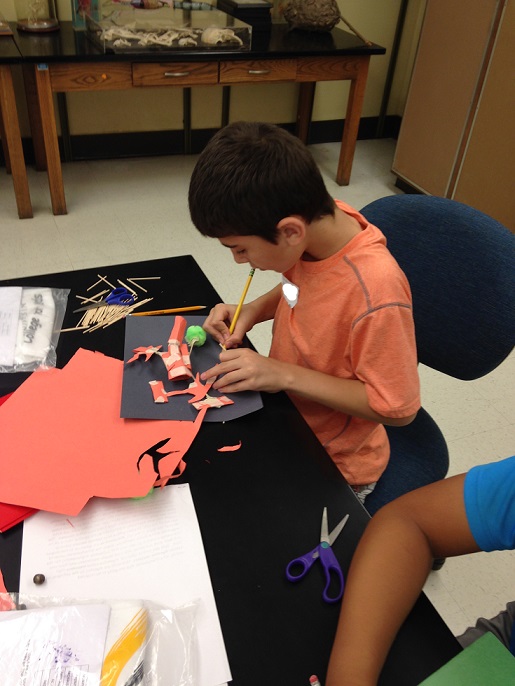 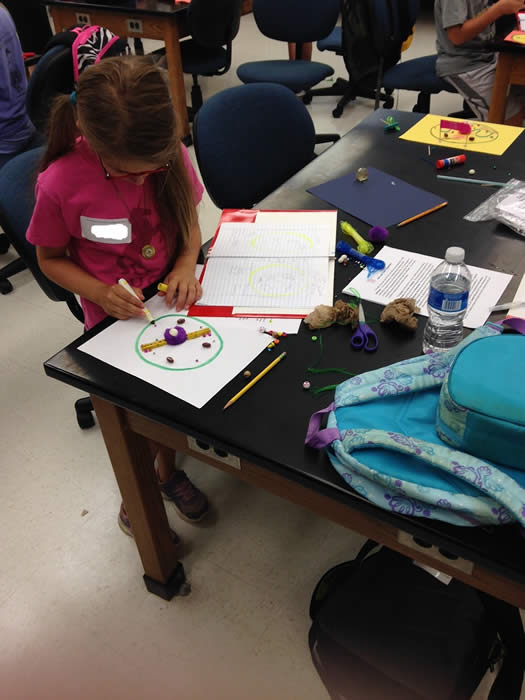 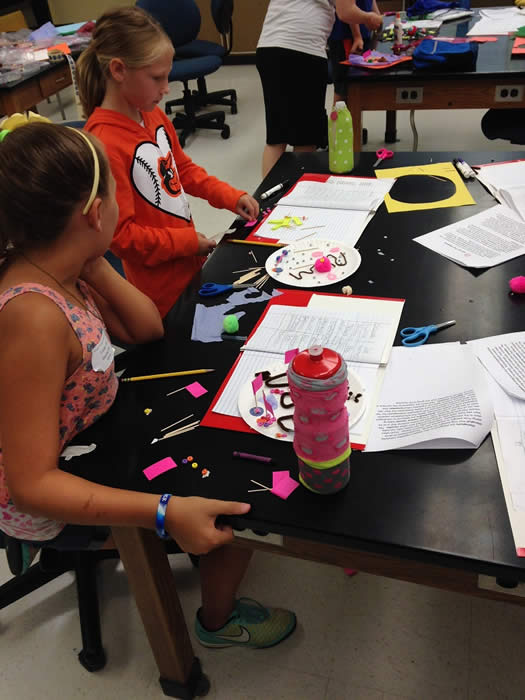 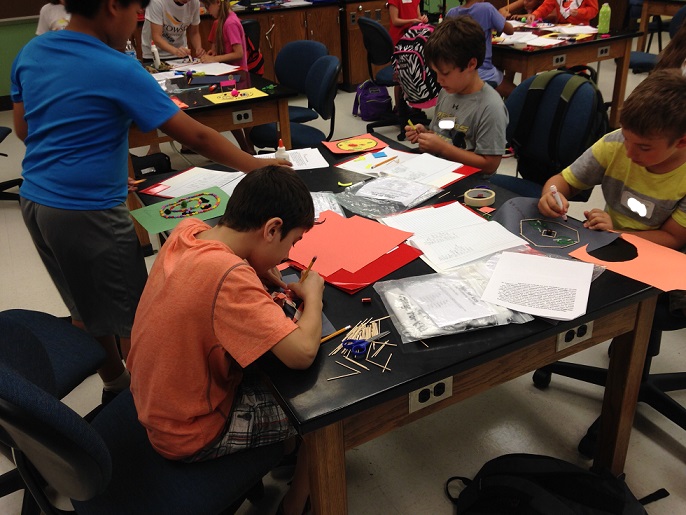 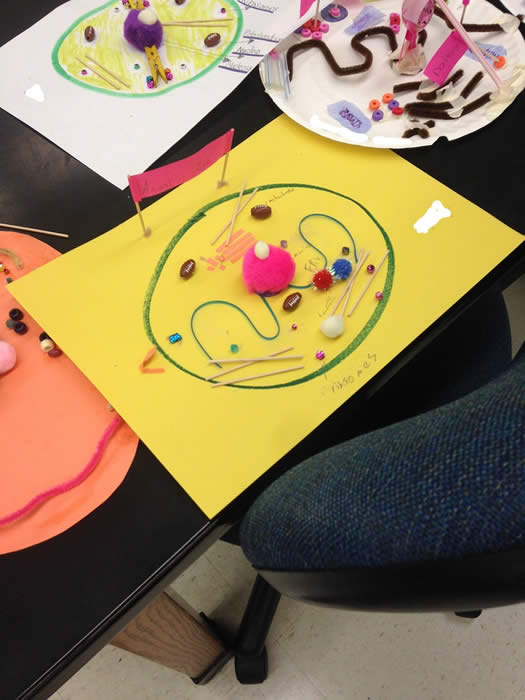 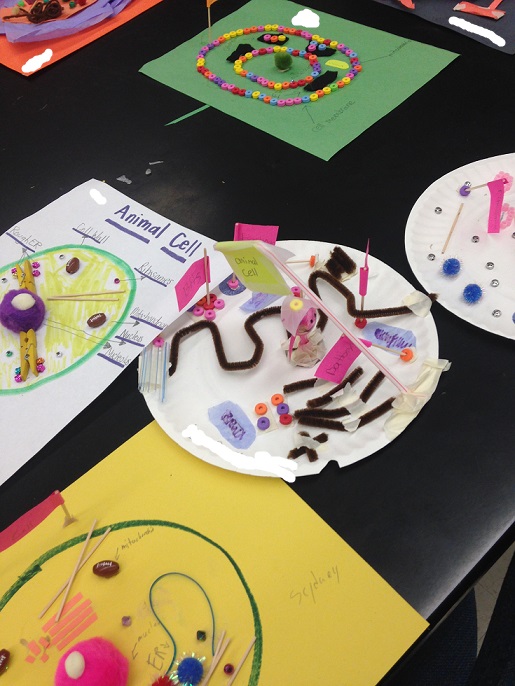 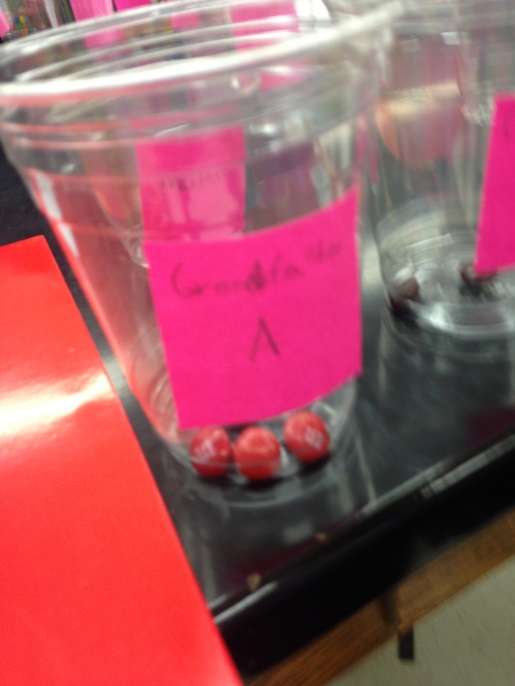 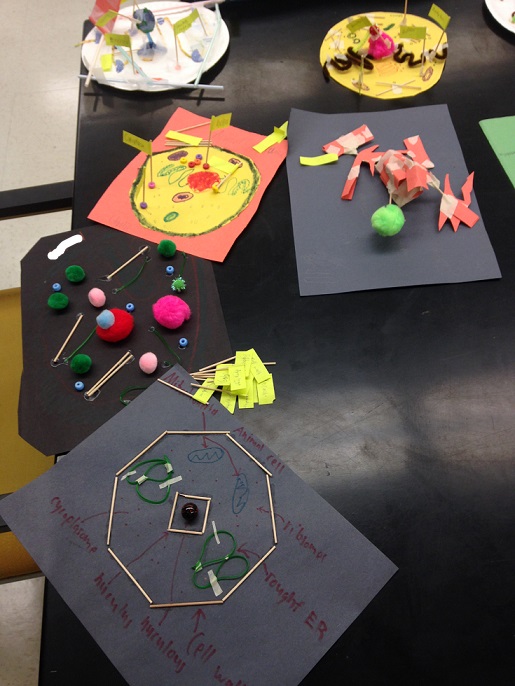 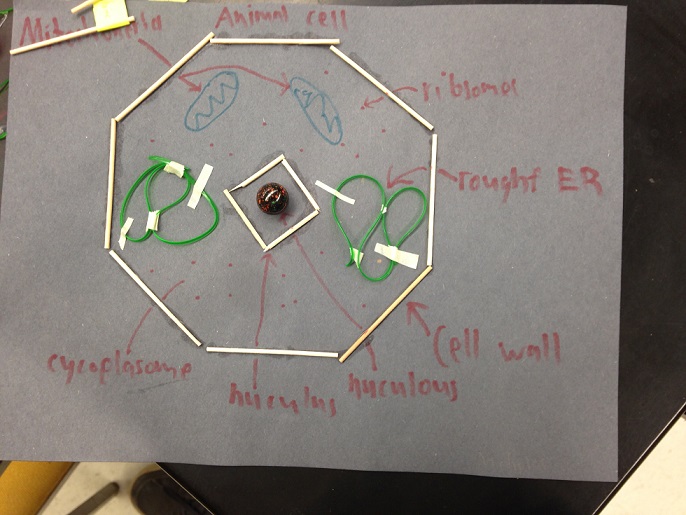 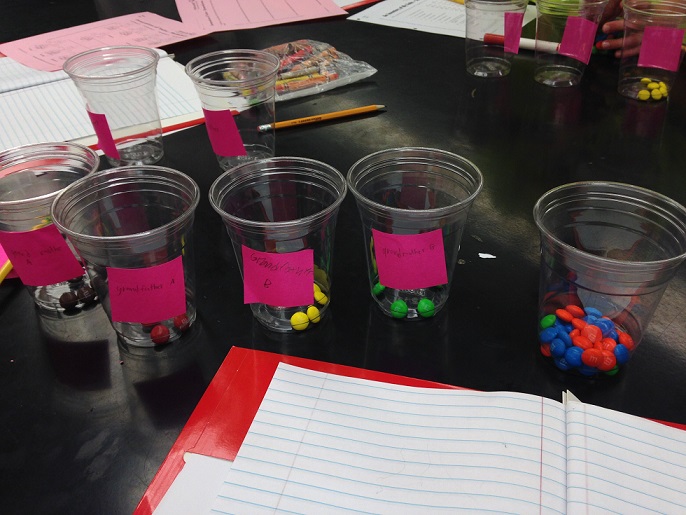 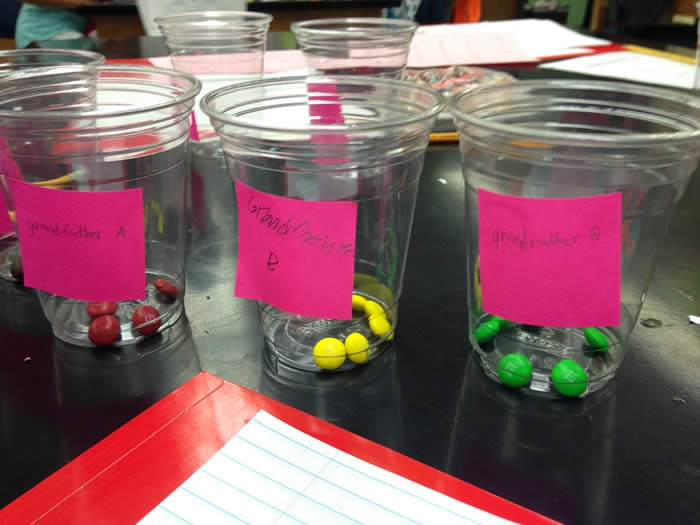 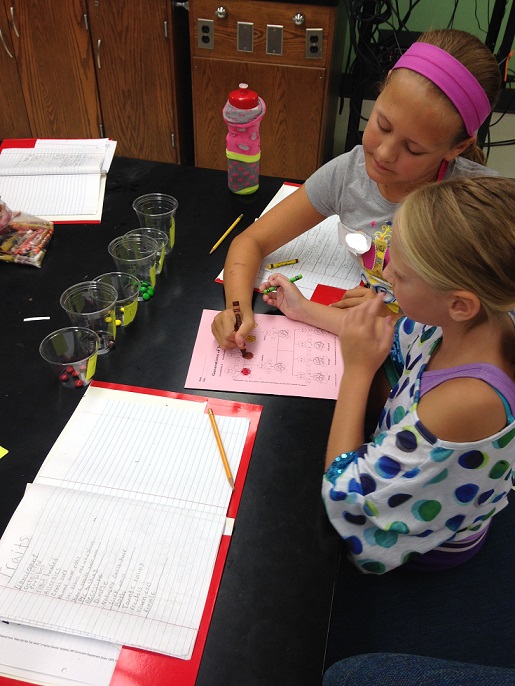 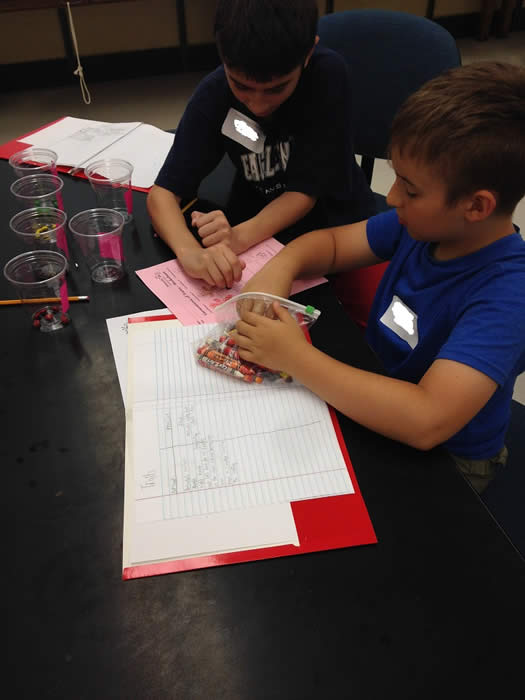 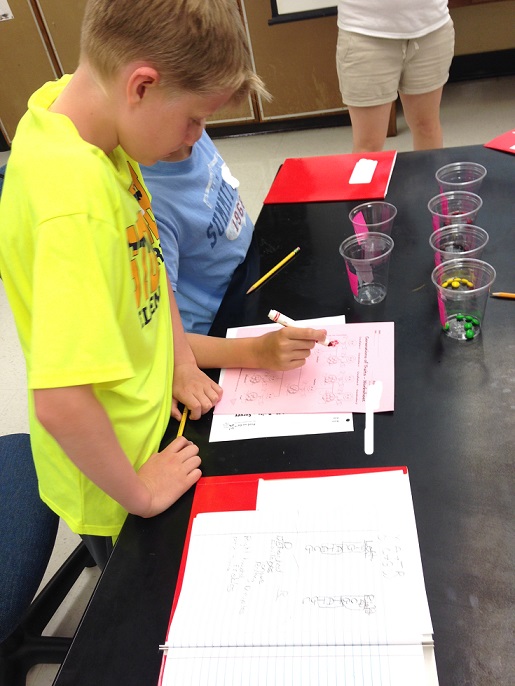 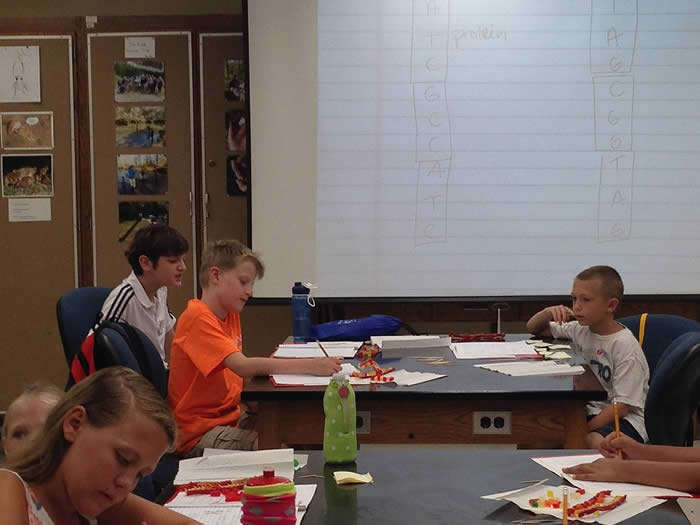 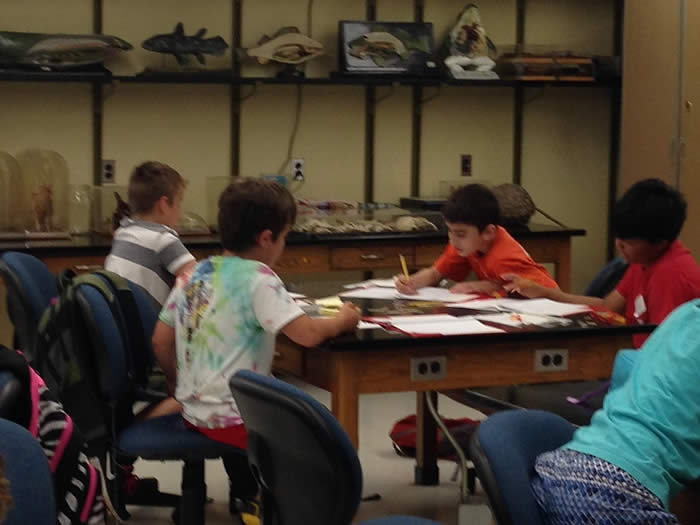 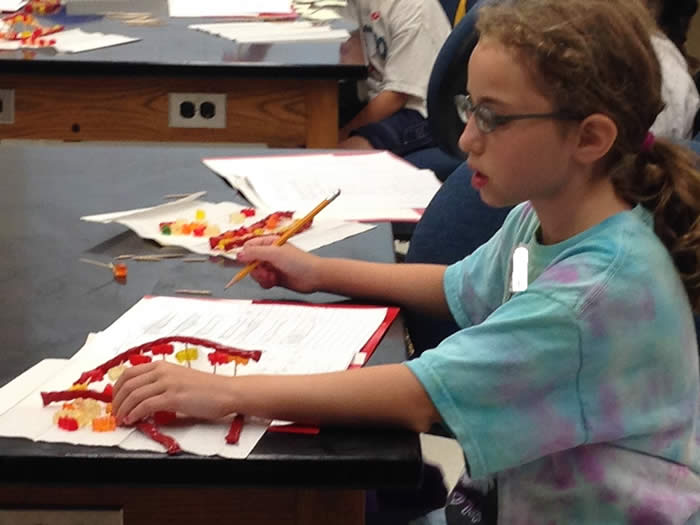 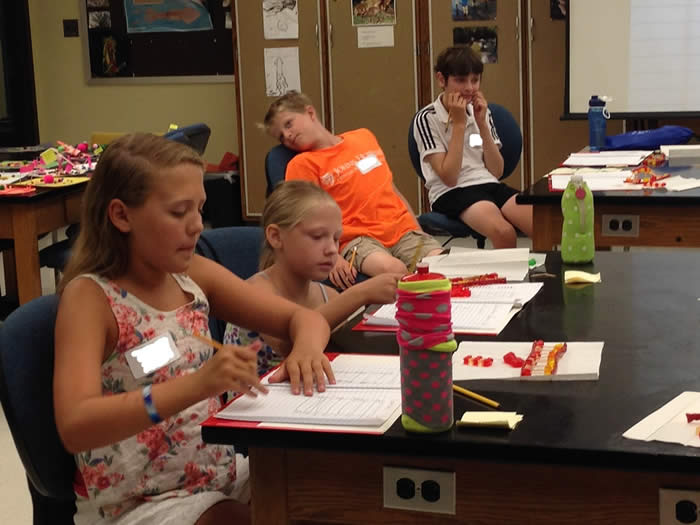 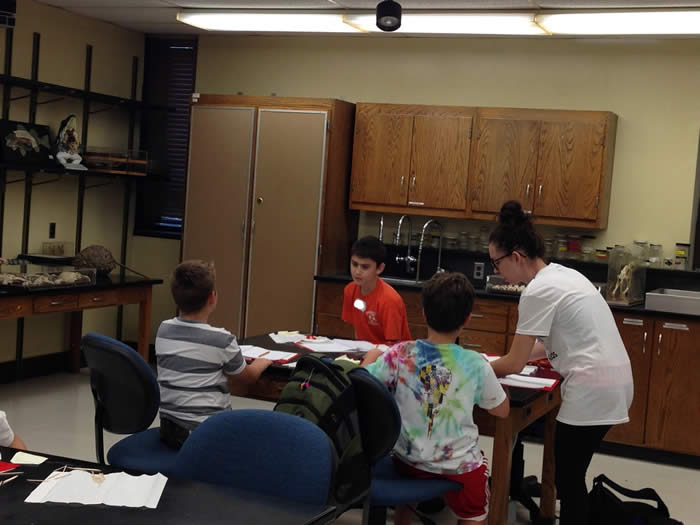 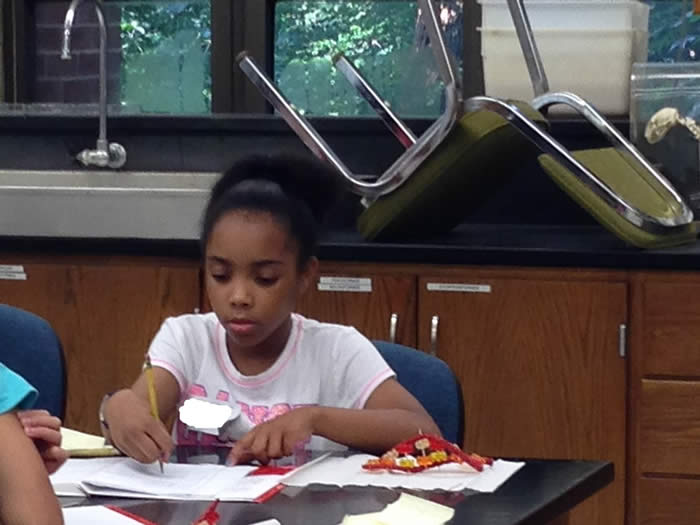 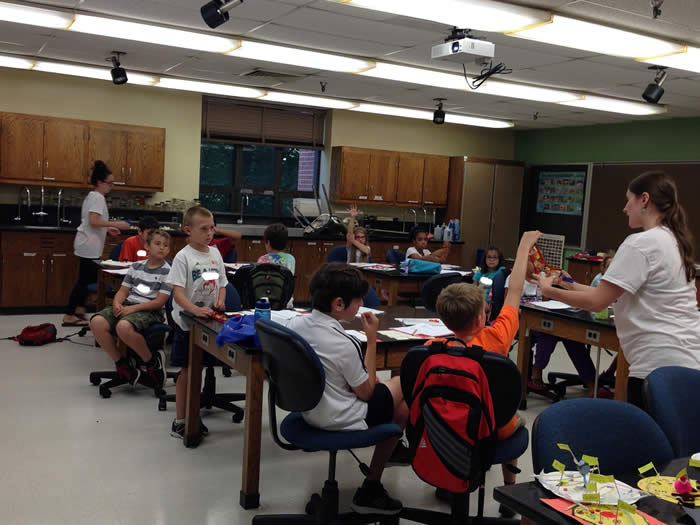 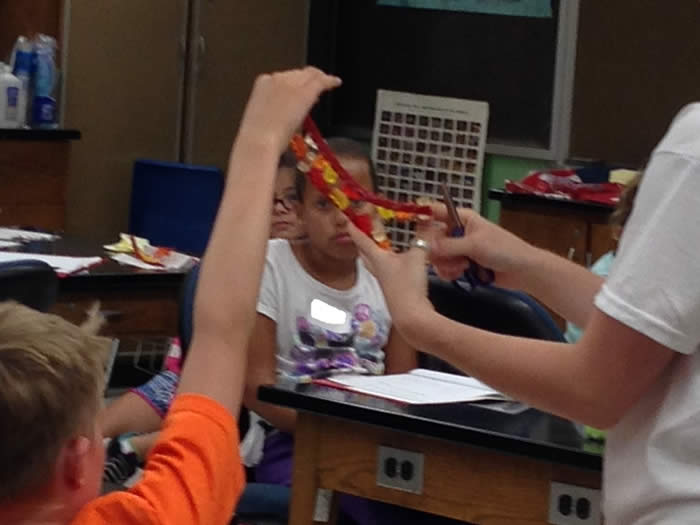 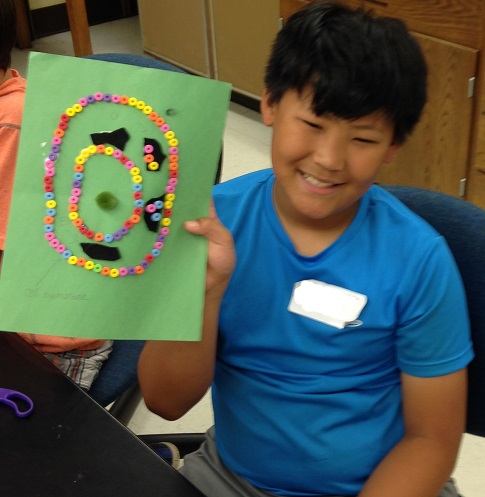 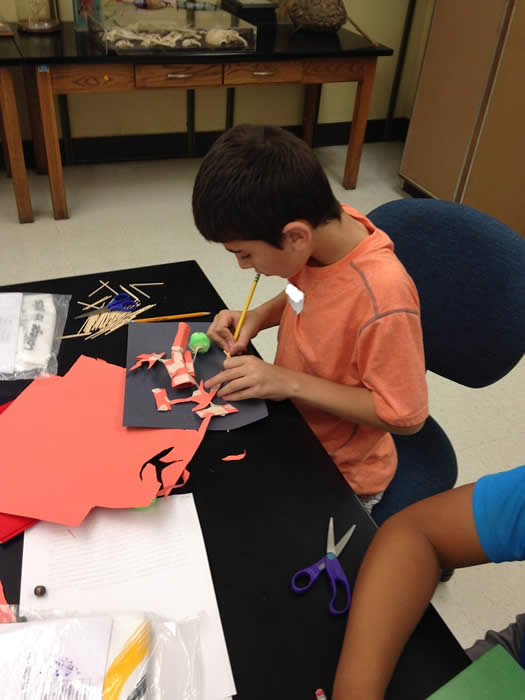 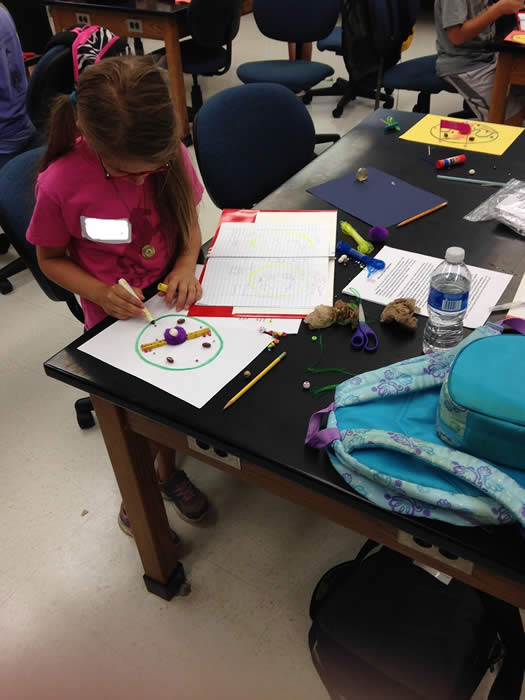 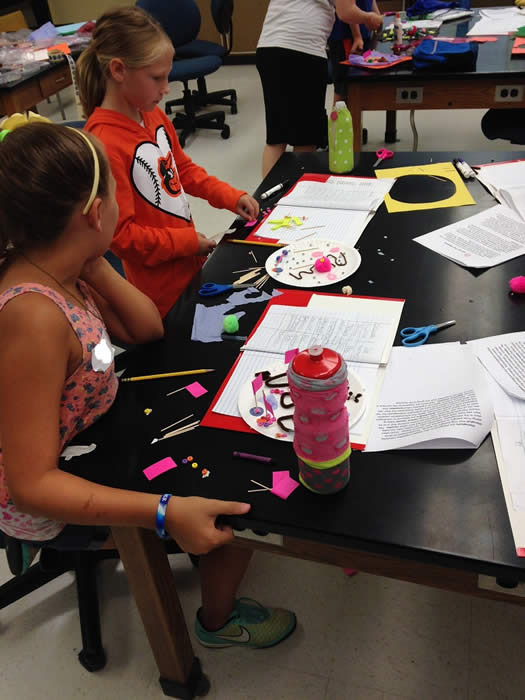 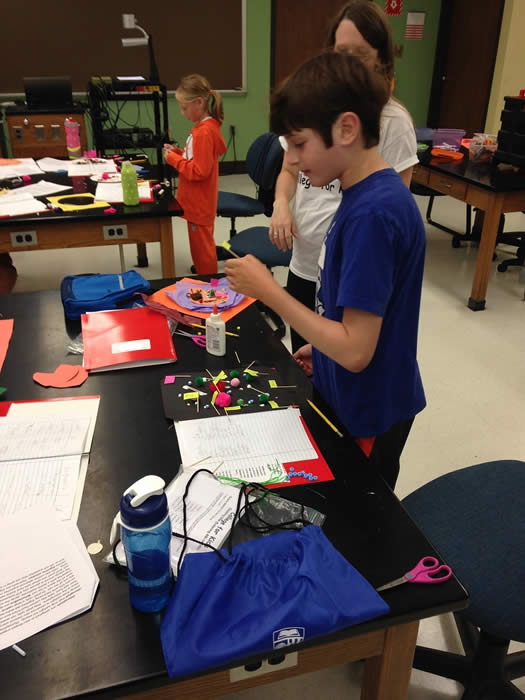 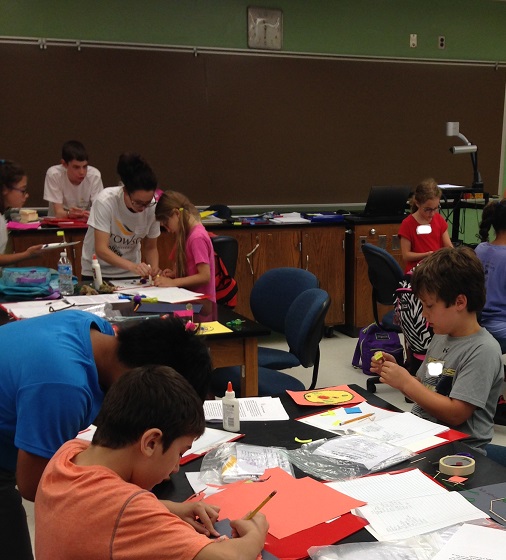 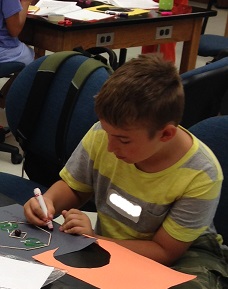 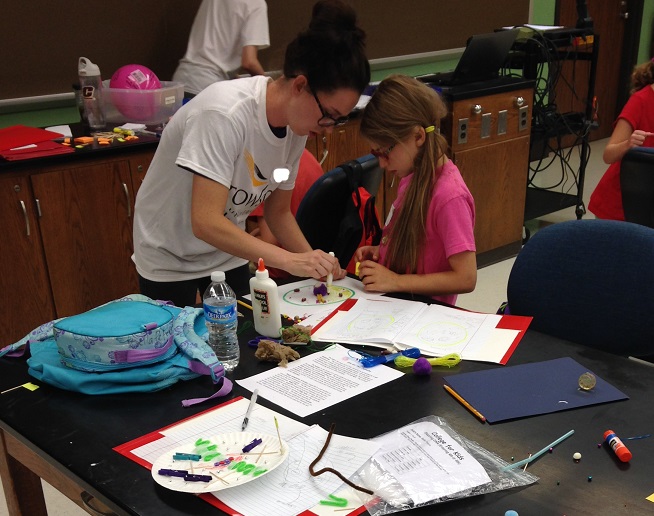 Forensic FrenzyWhat is the best thing about College for Kids? 
Fingerprints were the best because I like getting my hands dirty! Aaron
We got to analyze our fingerprints. –Nathan
Investigating a crime scene. –Emma
We learned about stuff we don’t usually learn. –Nikoo
Looking into a microscope because I’ve never done that. –Ariel
What is the most amazing fact you have learned? 
You can use lip prints and voiceprints to help solve crimes. –Laura
CSI stands for Crime Scene Investigator. –Emma
The government sometimes used spies. –Nikoo
Identical twins do not have the same fingerprints! –Ariel
You can test lipstick samples to see who might be at a scene. –Paige
“Lucy” was only 3 ft. (Lucy was a skeleton that lived 3.5 million years ago.) –Eislyn
What did you do at College for Kids that was the most exciting? 
The first time we did centers. My favorite was to read and write a mystery. –Aaron
Fingerprinting because it’s cool using the different ways to find them. –Laura
Investigating the crime scene. –Naima and Sara
All the centers, especially making the mold of your foot. –Paige
Fingerprinting! –John
Trying to put together a chicken skeleton. –Eislyn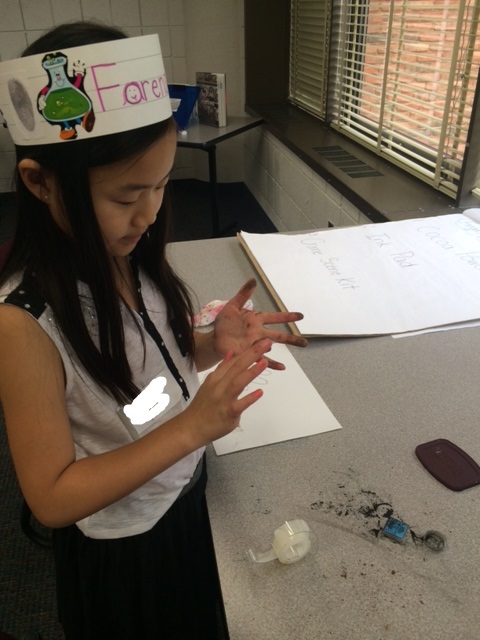 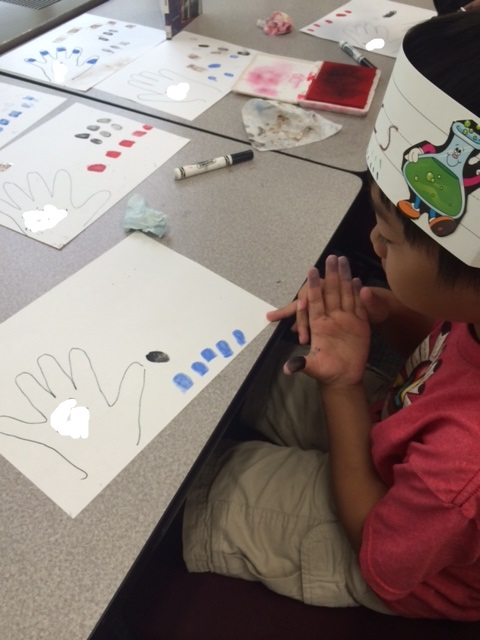 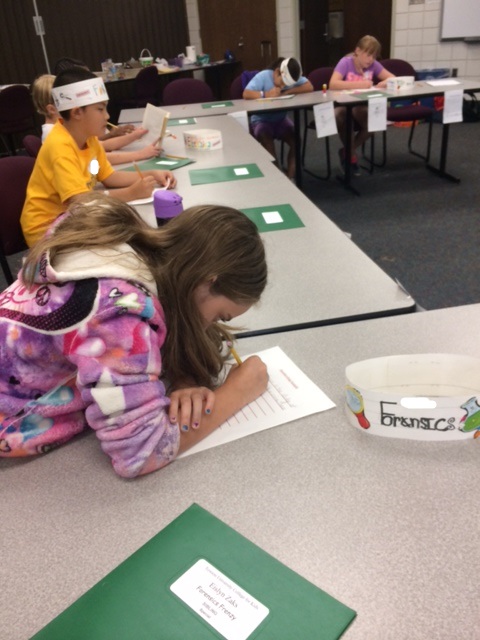 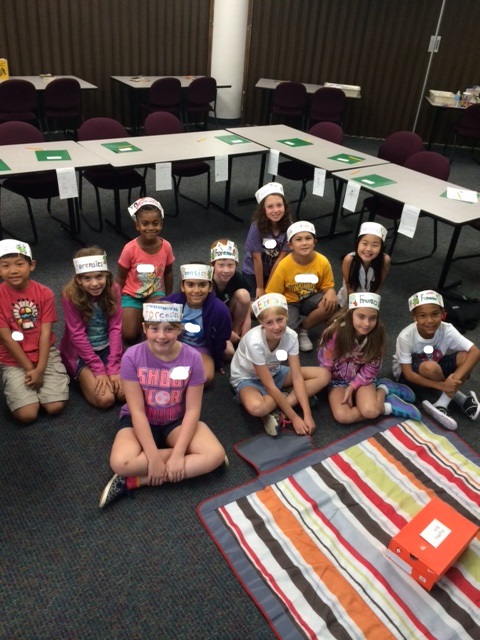 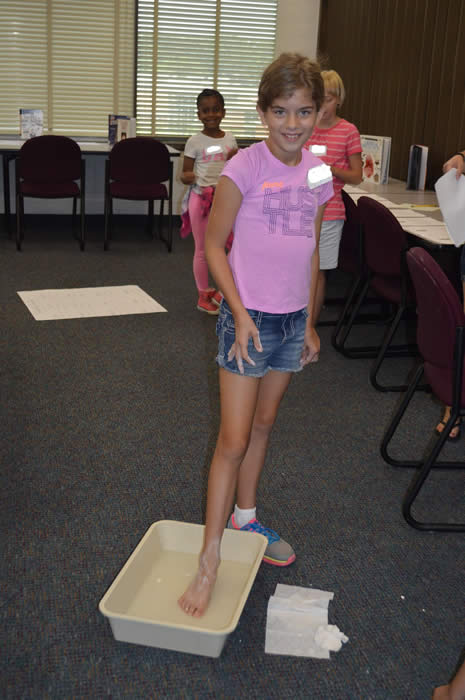 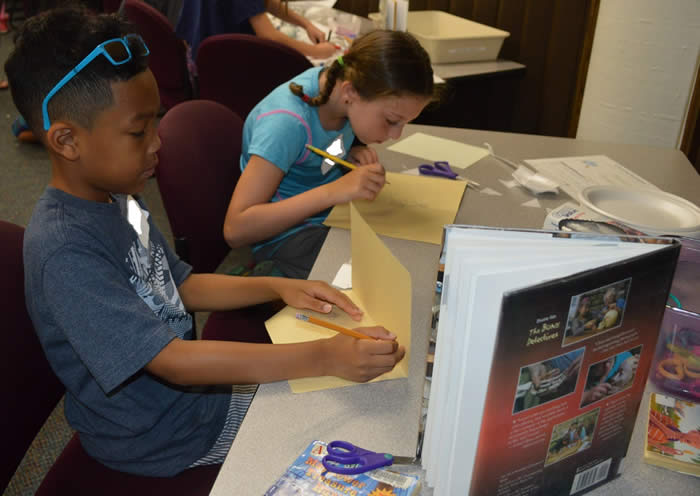 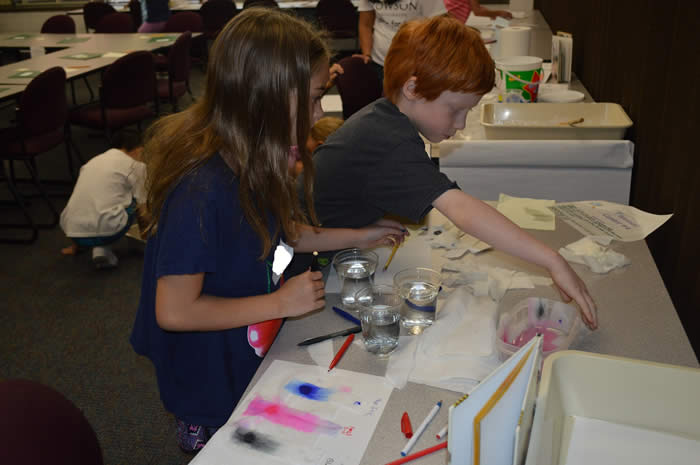 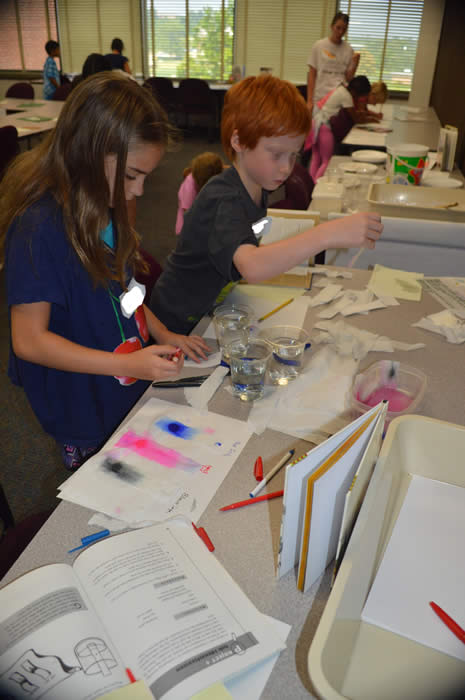 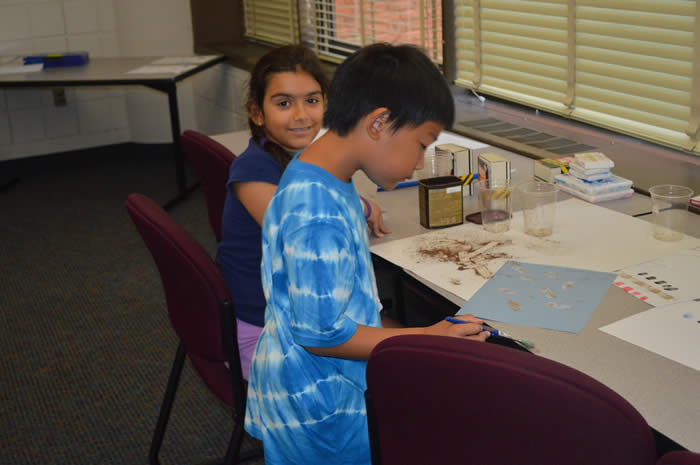 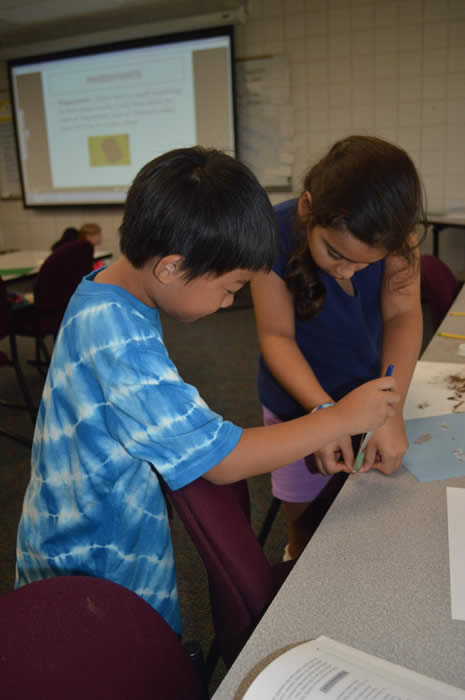 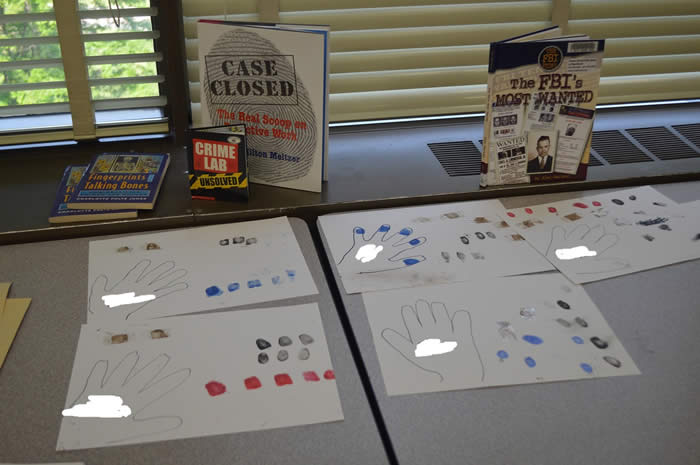 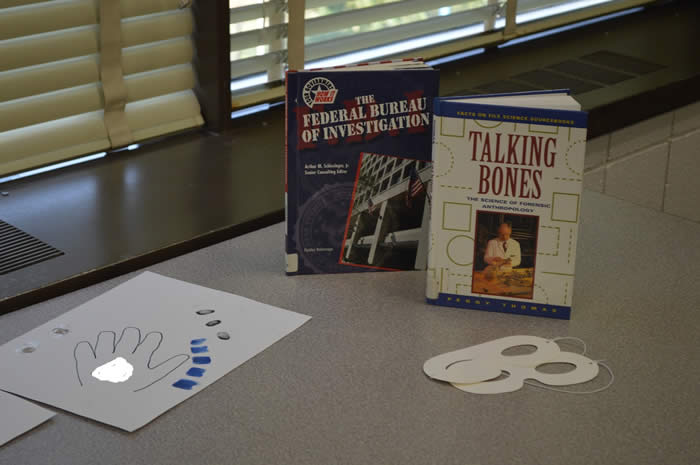 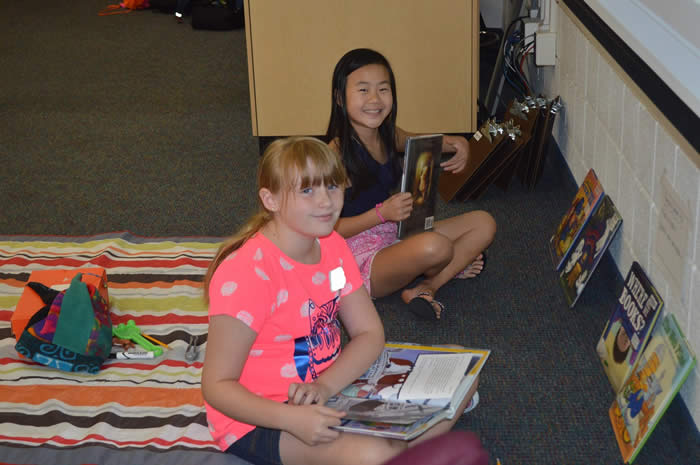 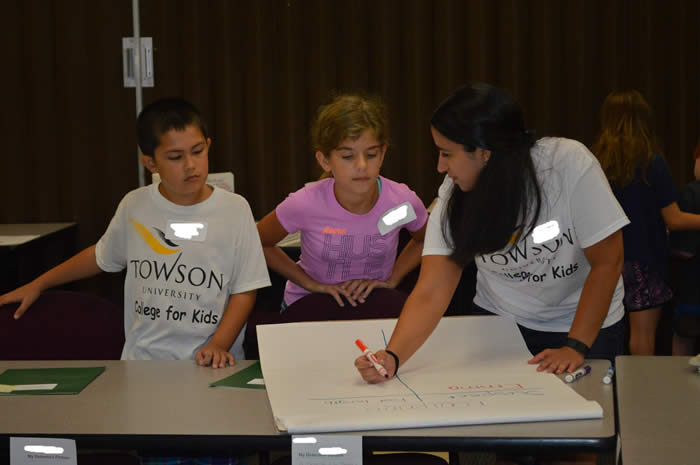 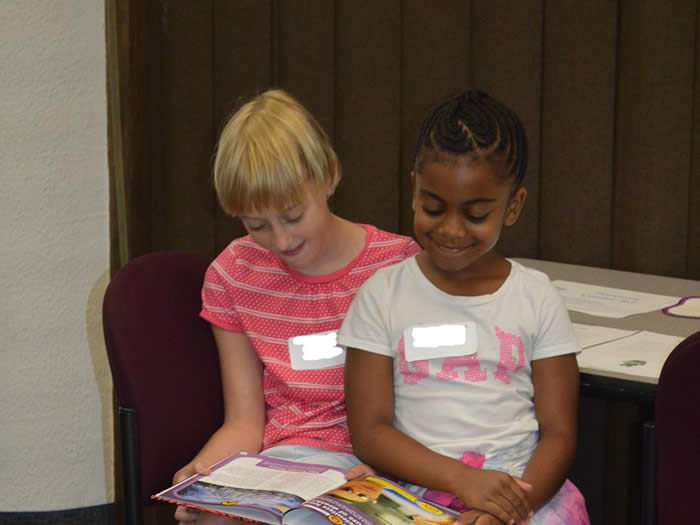 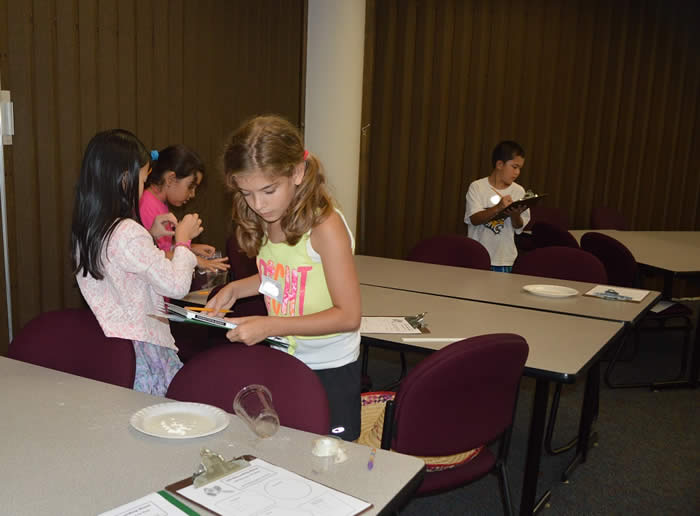 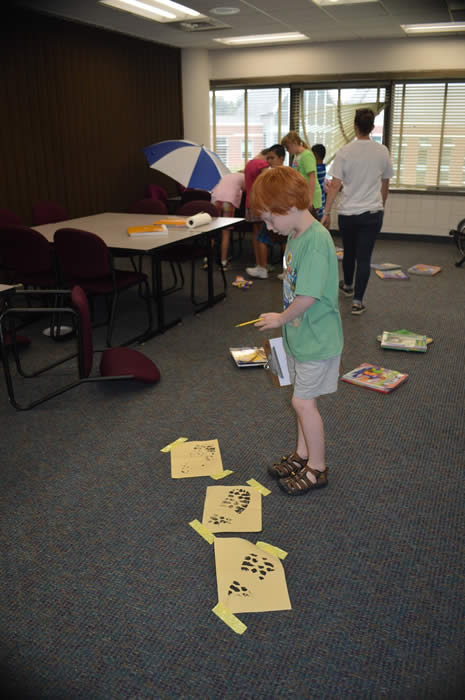 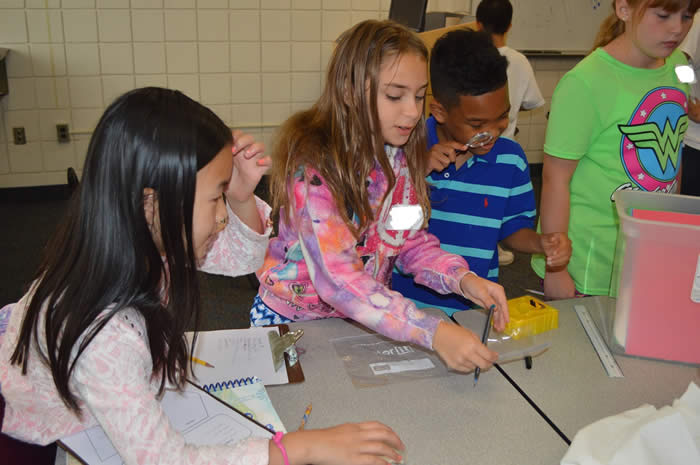 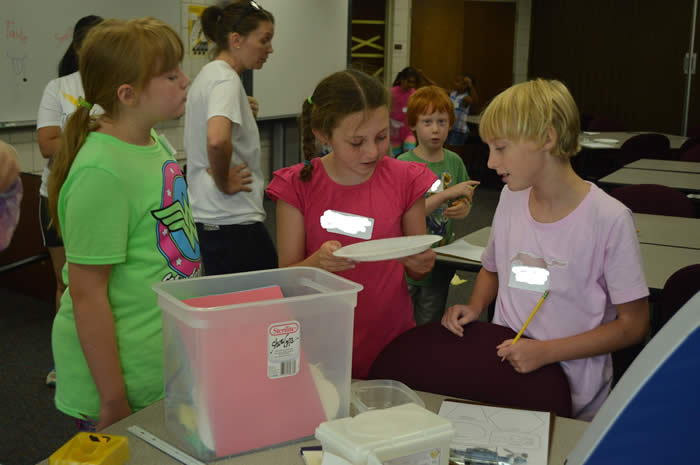 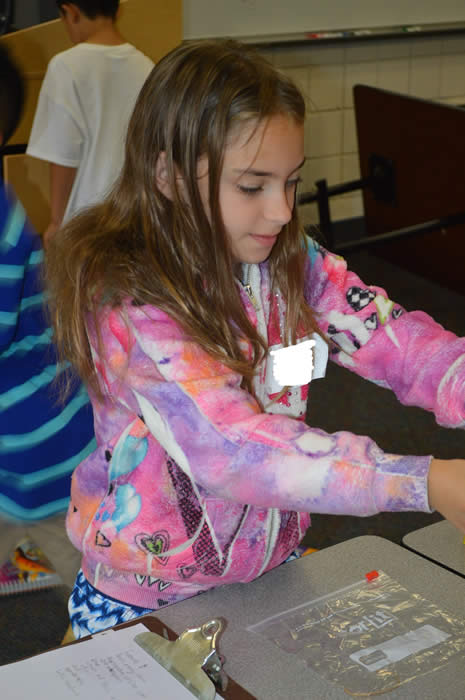 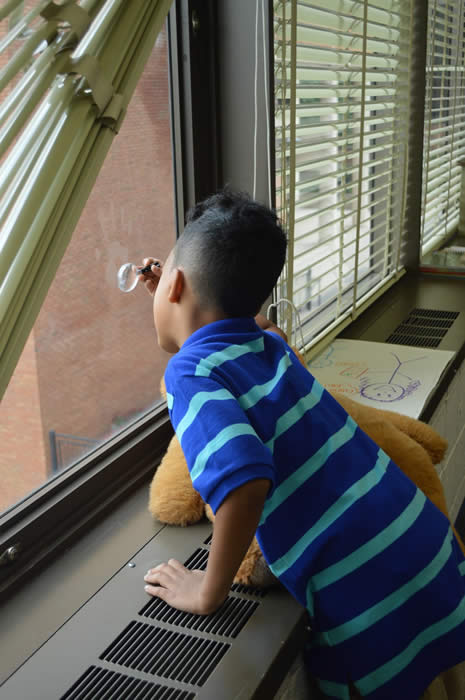 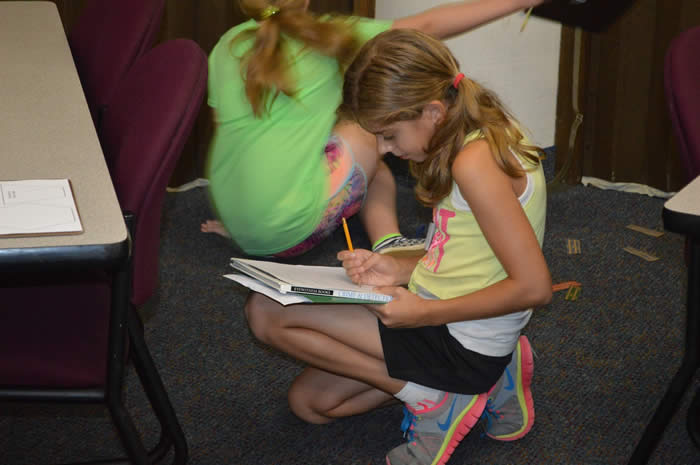 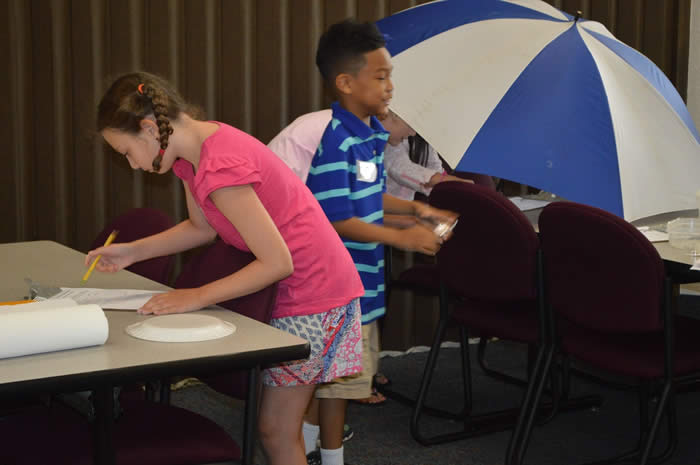 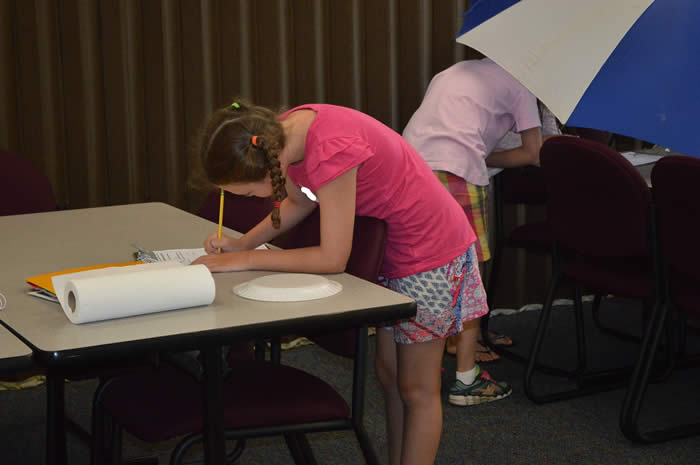 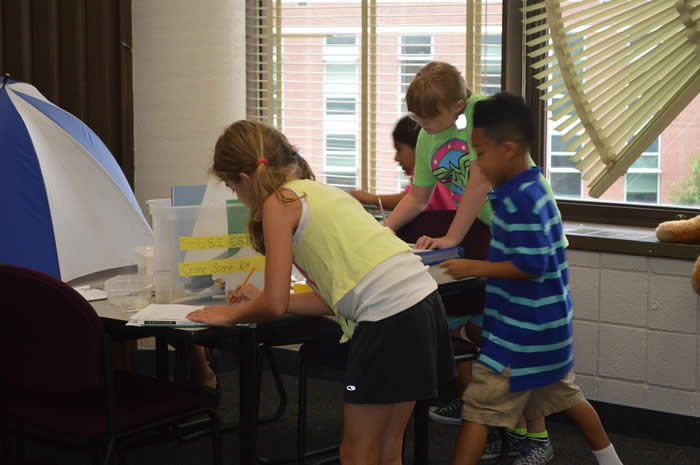 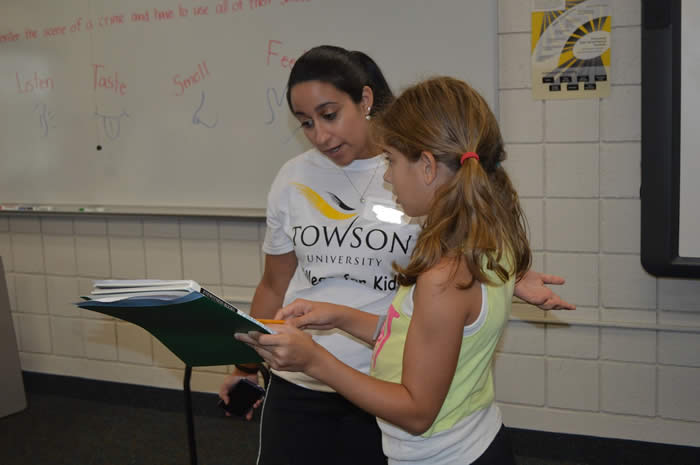 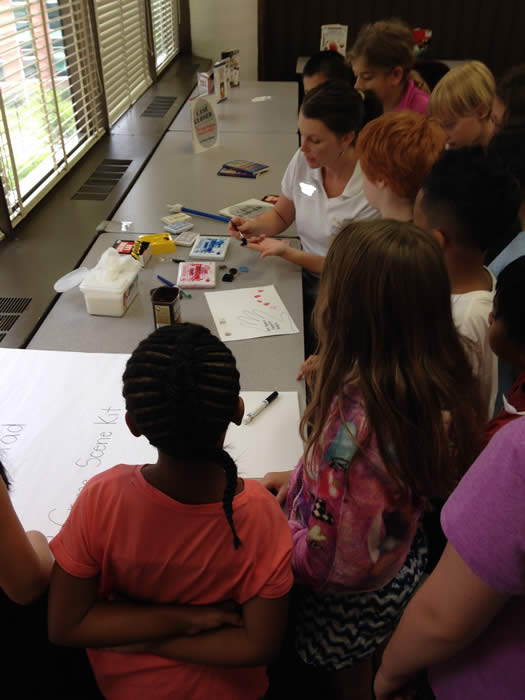 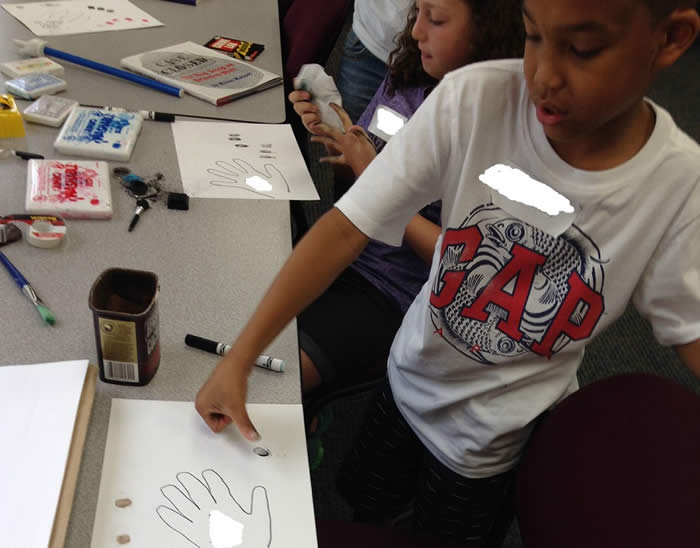 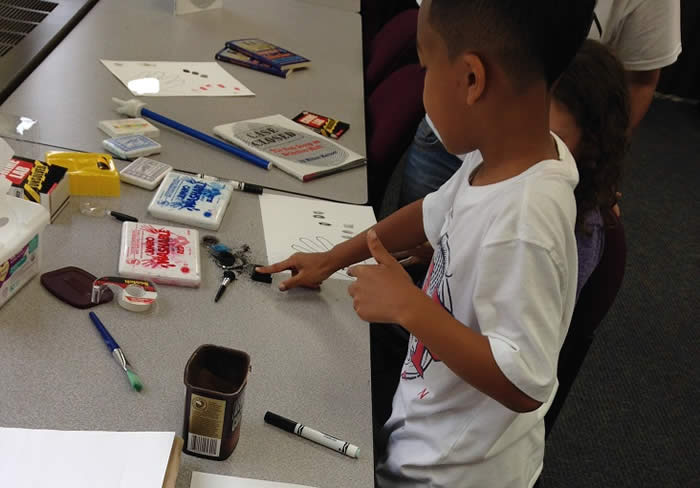 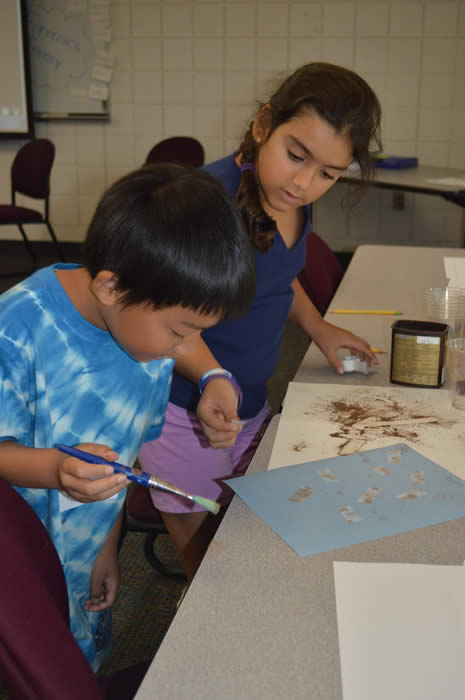 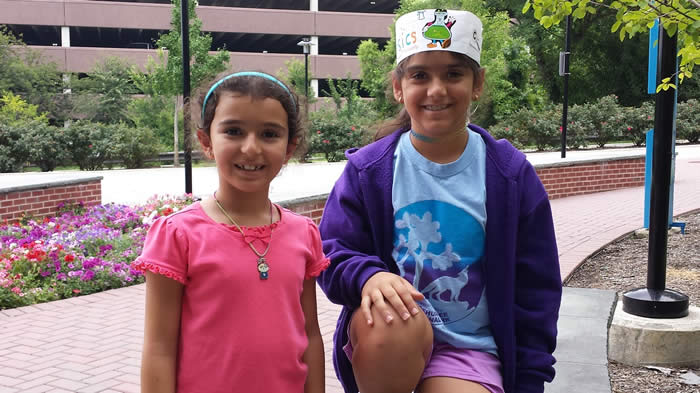 Sensational SensesWhat is the best thing about College for Kids? 
My favorite part was making the tongue model. –Chloe
I really liked making neurons!-Jonah
I liked the taste test and smell tests. –Minoo
I loved making the eye using paints. –Samara
Taste test! Because we got free food and got to guess!

What is the most amazing fact you have learned? 
The pupil is actually a hole instead of a black dot. –Matthew C. 
How the pupils dilate when it’s dark to let more light on. –CarleighWhat did you do at College for Kids that was the most exciting? 
When we went on the guided walk and got to teach people how to walk without opening their eyes. –Oliver
The taste test was exciting because we got to guess which foods were sweet, salty, bitter and sour. –Matthew D.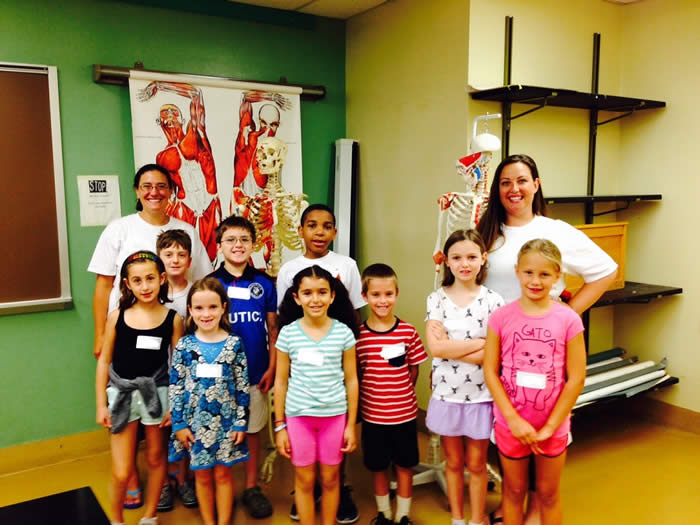 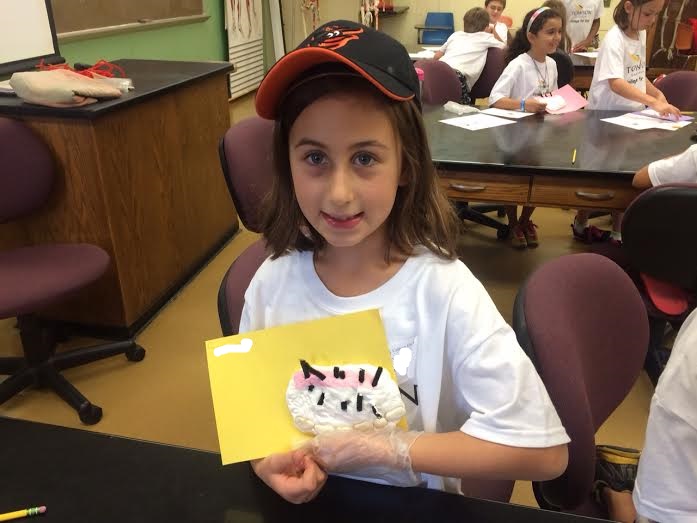 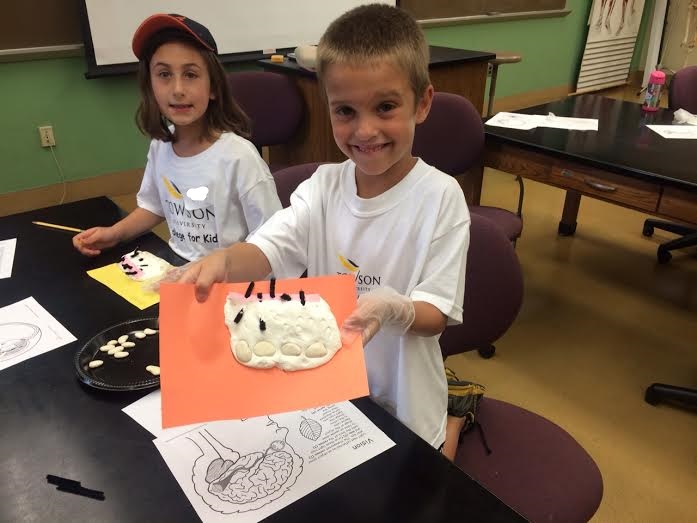 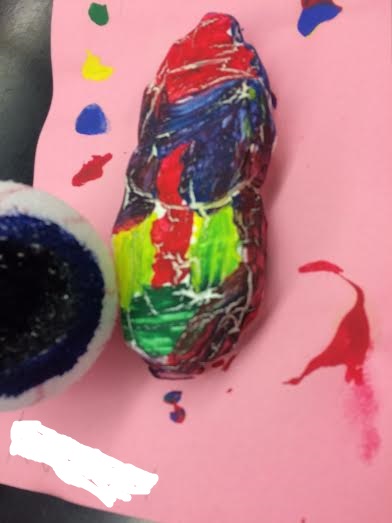 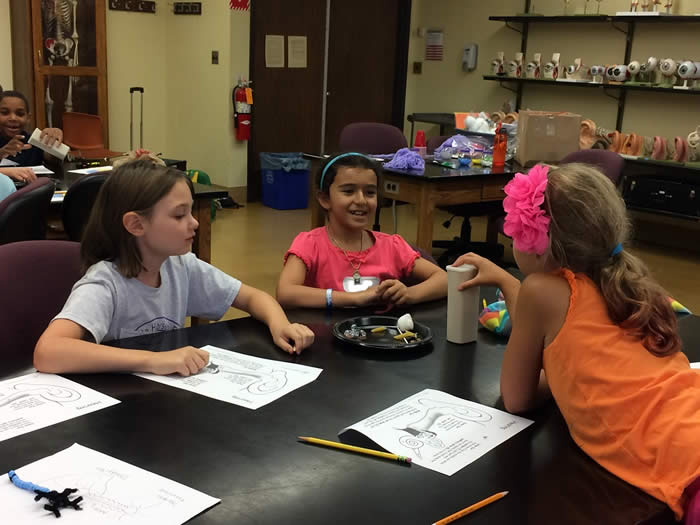 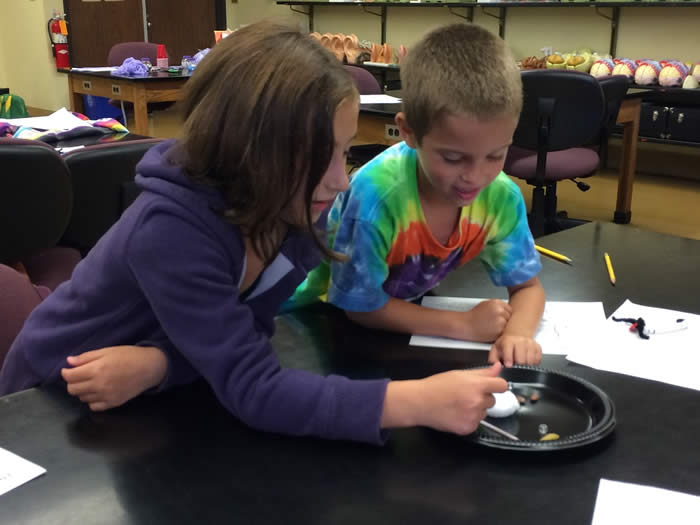 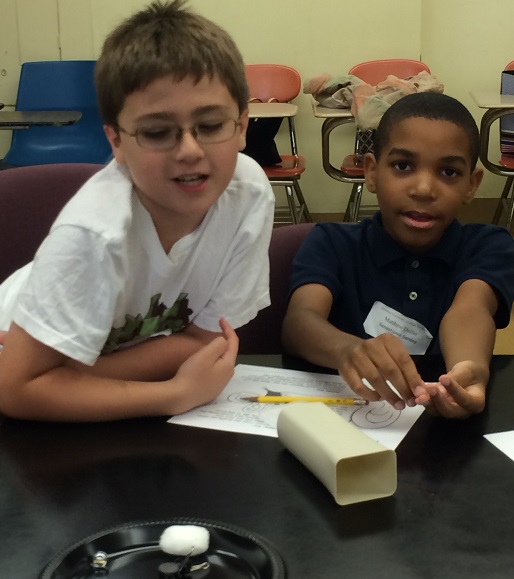 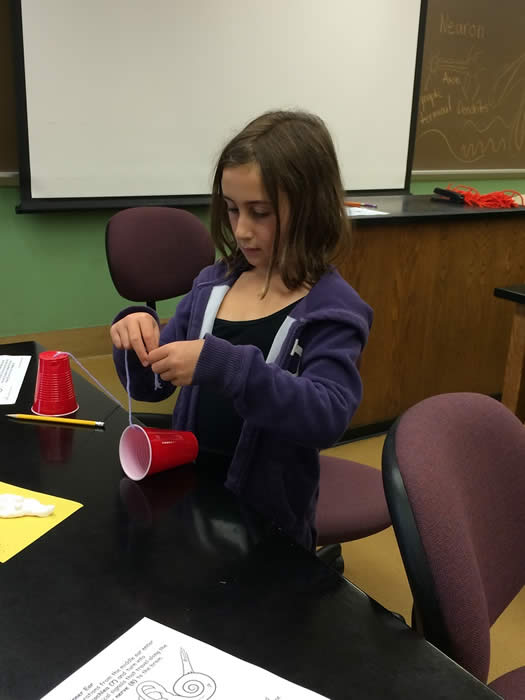 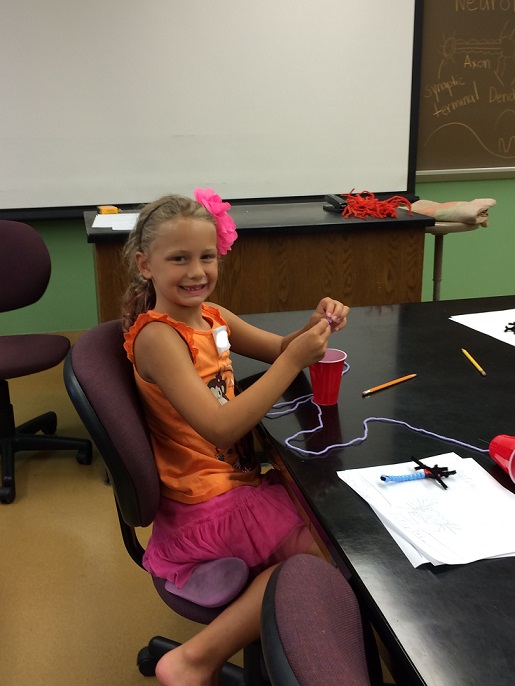 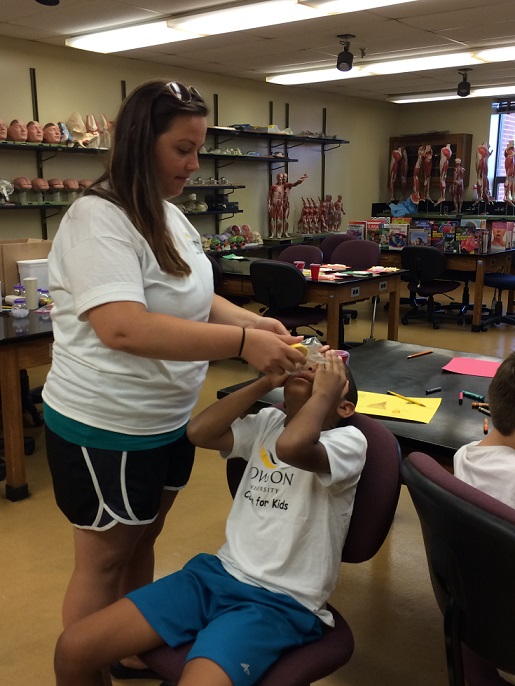 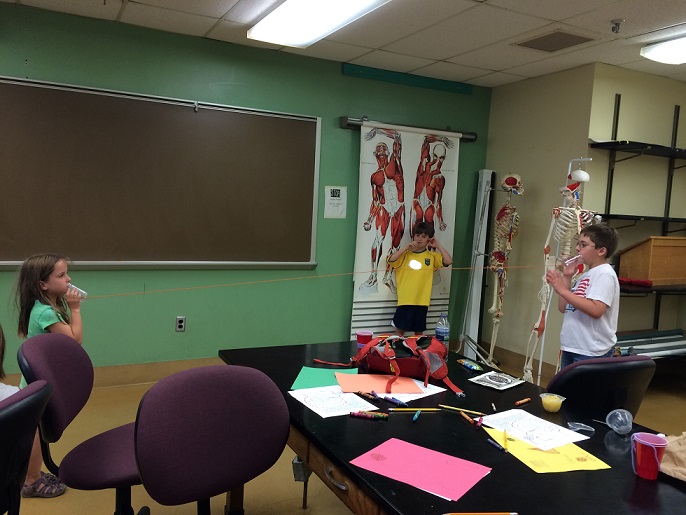 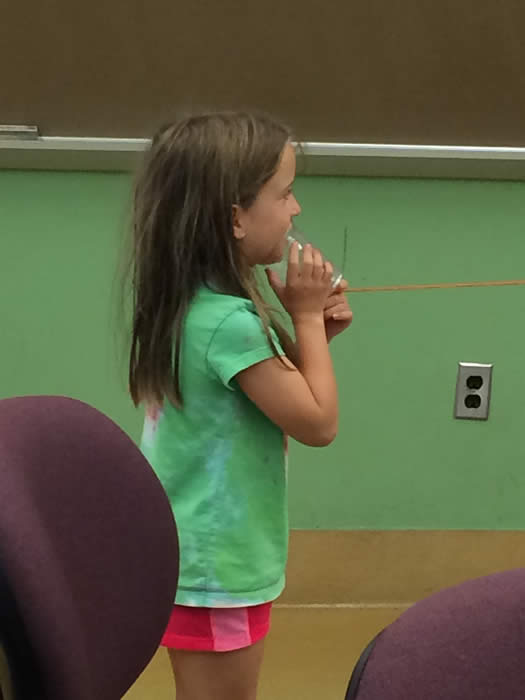 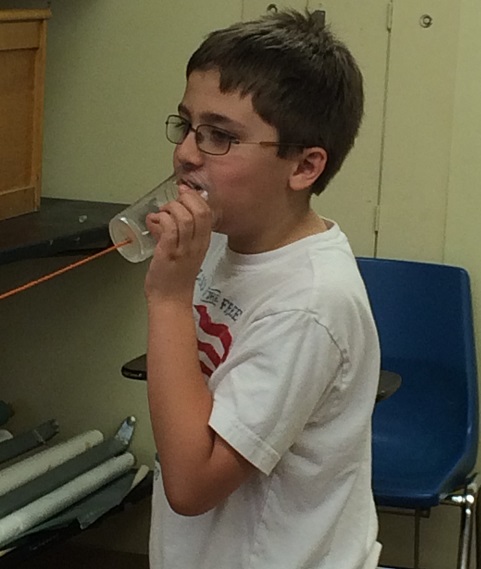 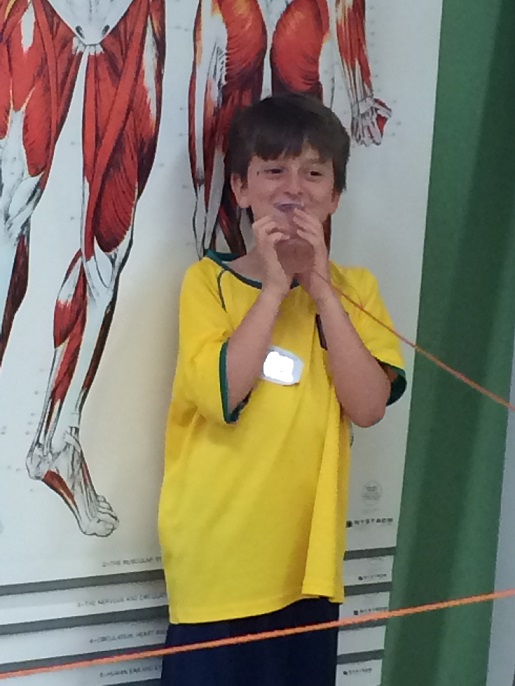 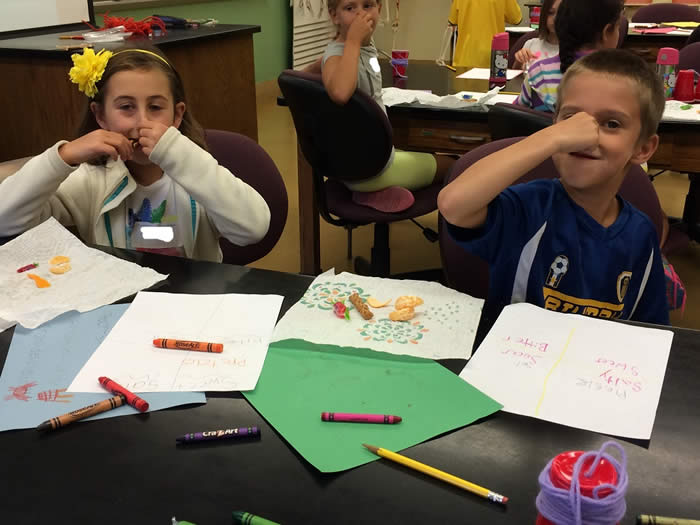 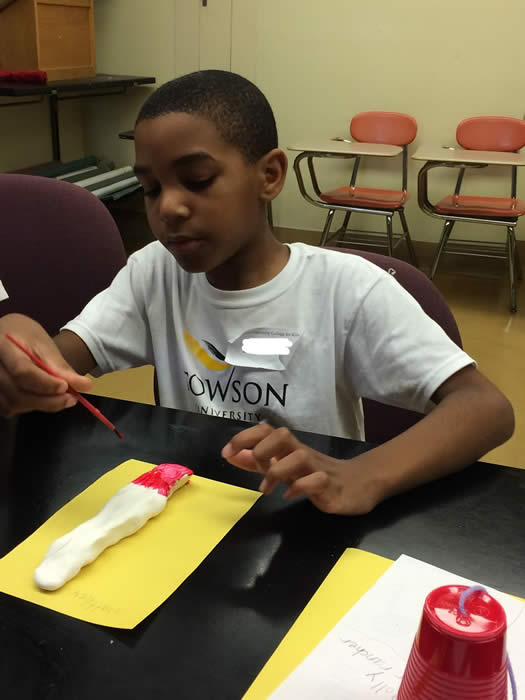 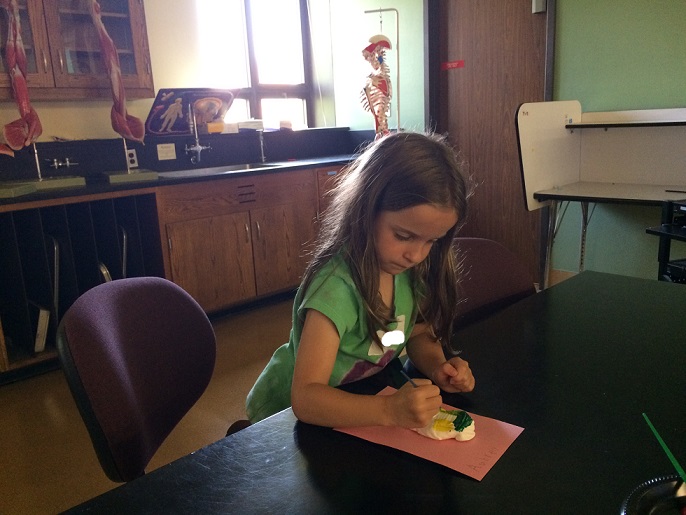 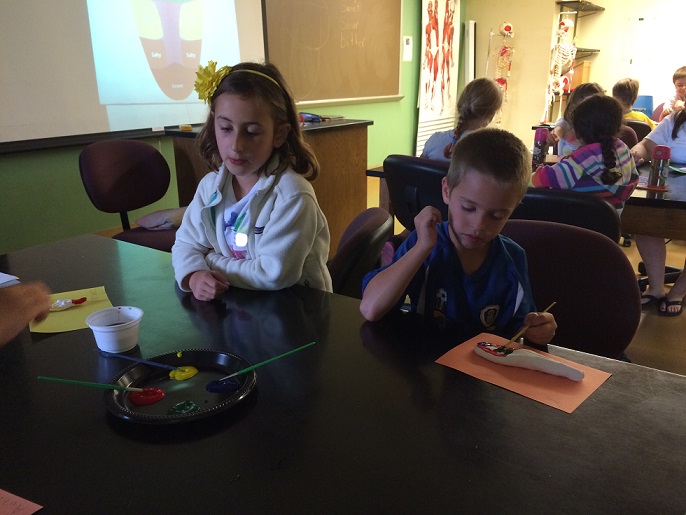 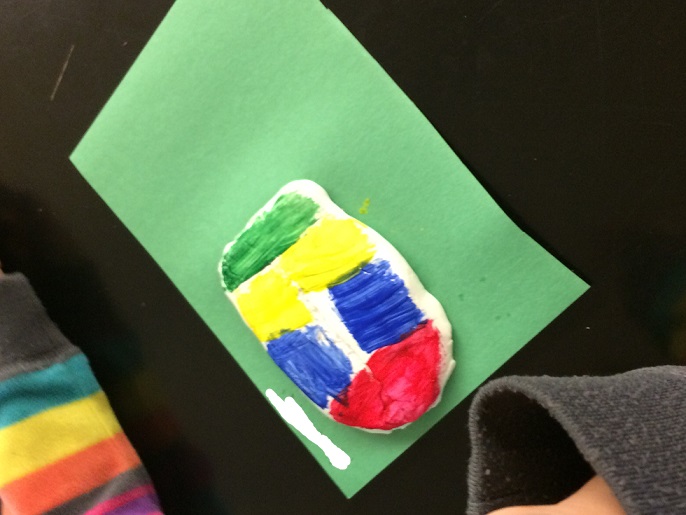 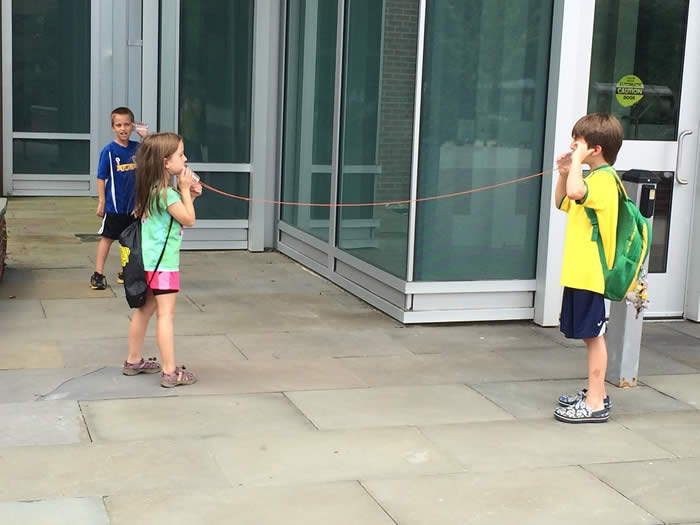 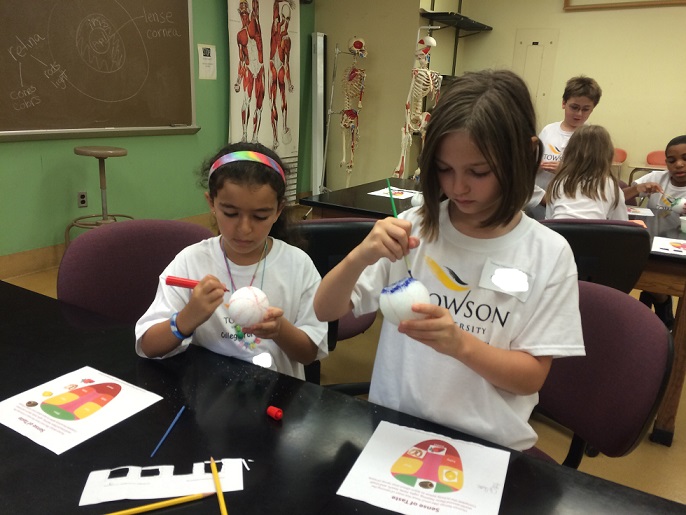 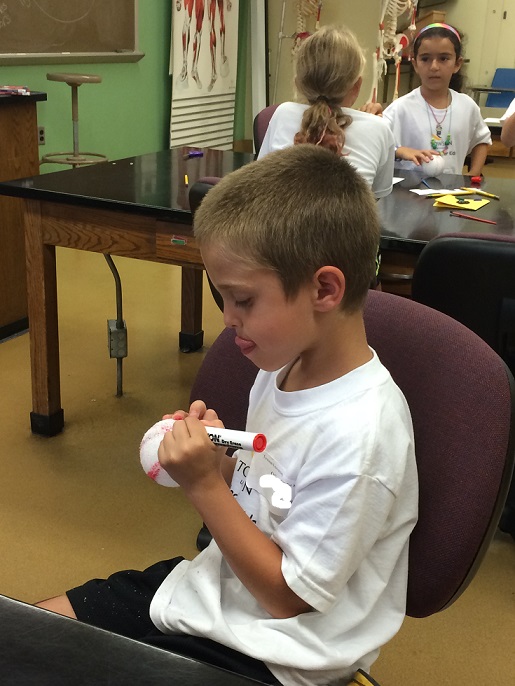 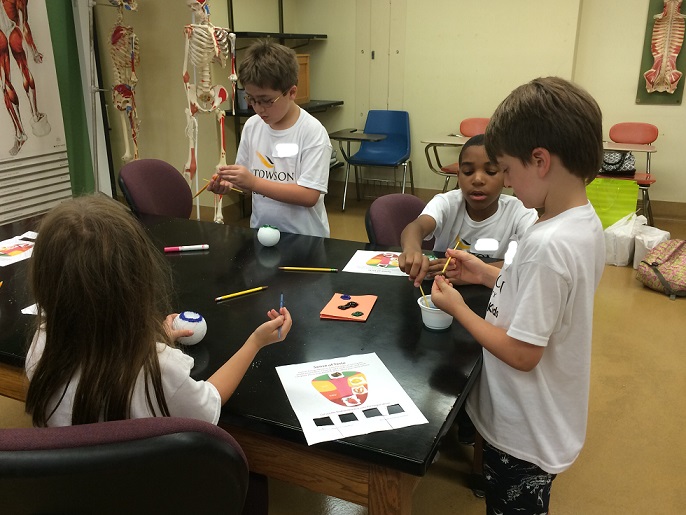 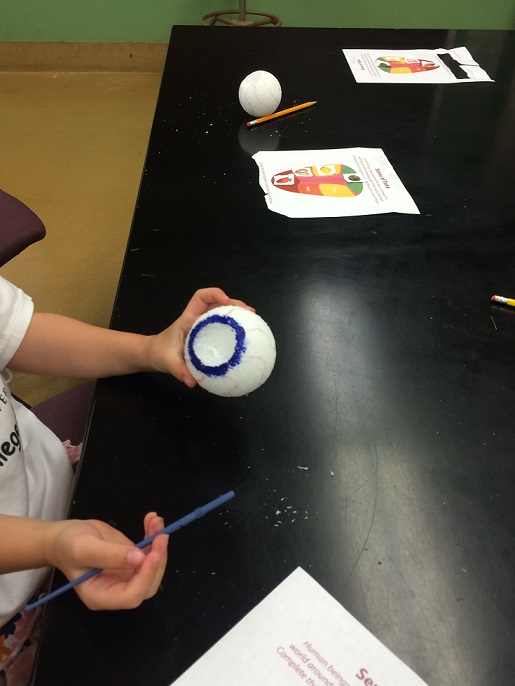 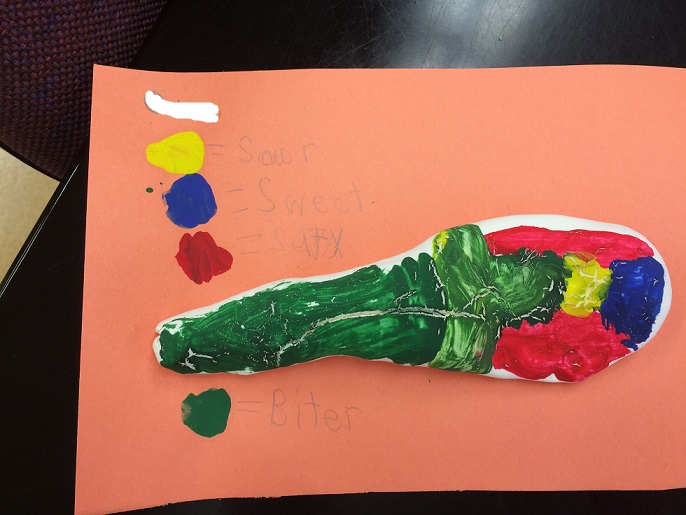 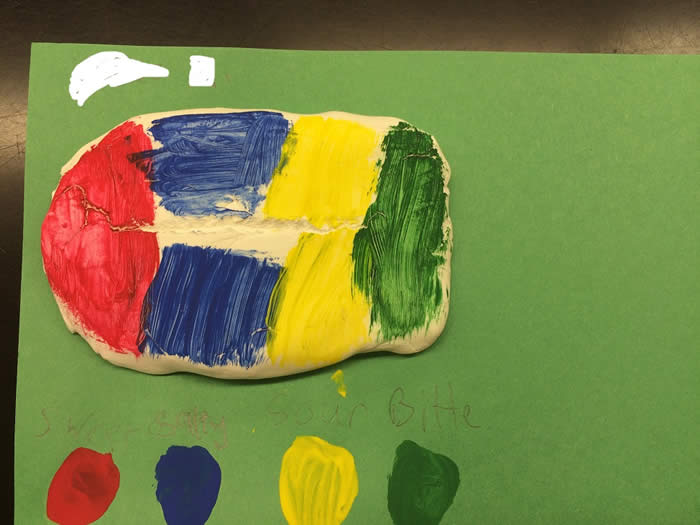 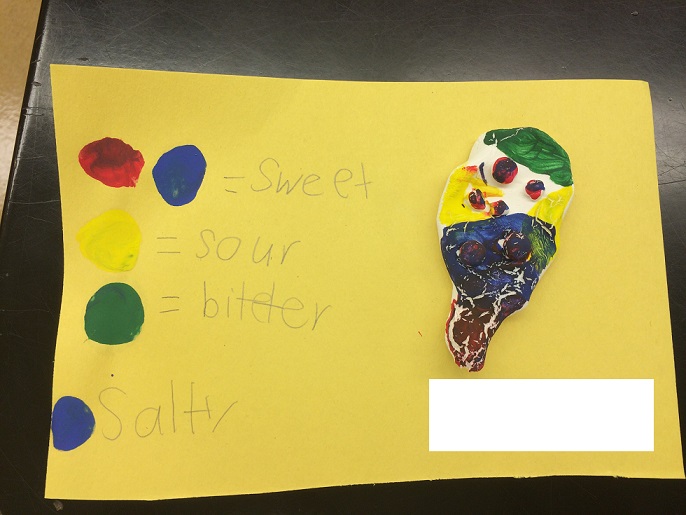 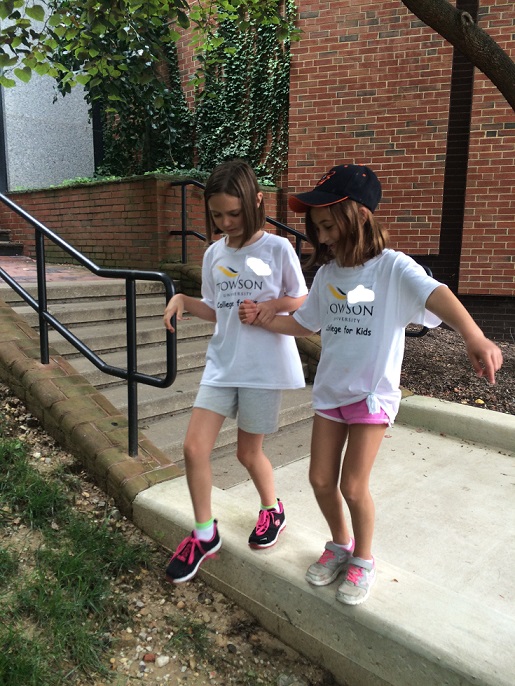 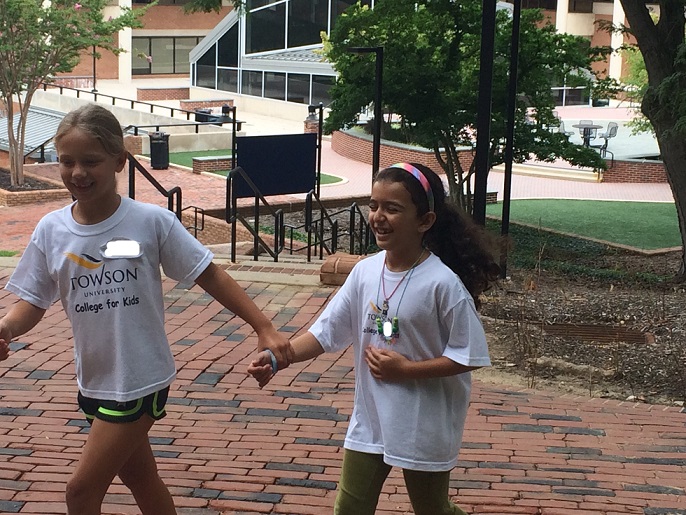 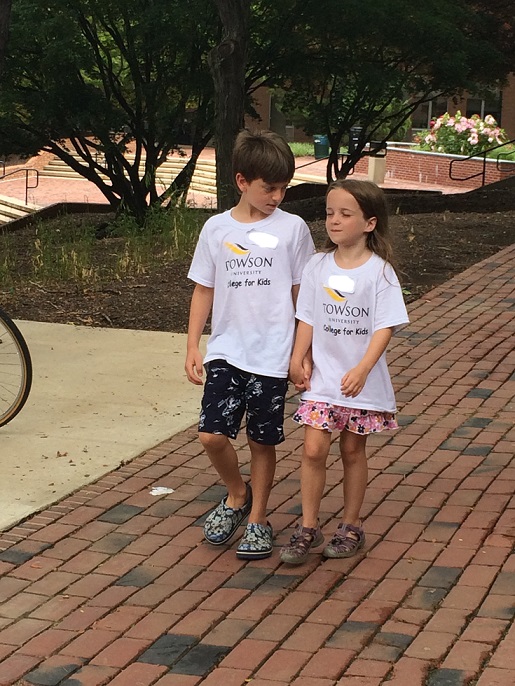 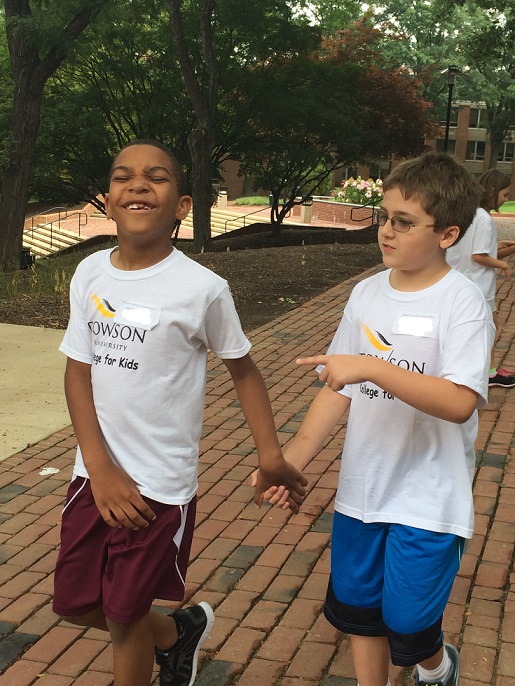 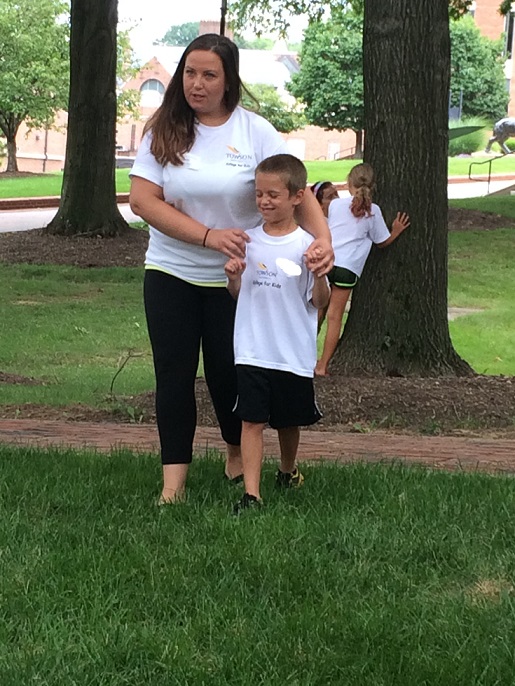 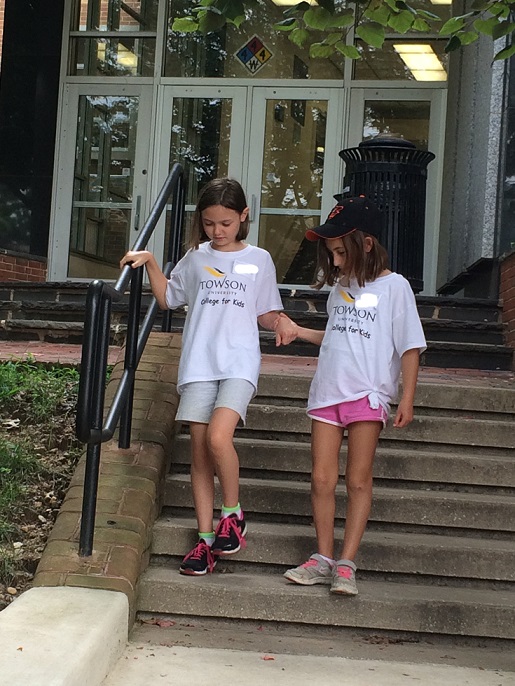 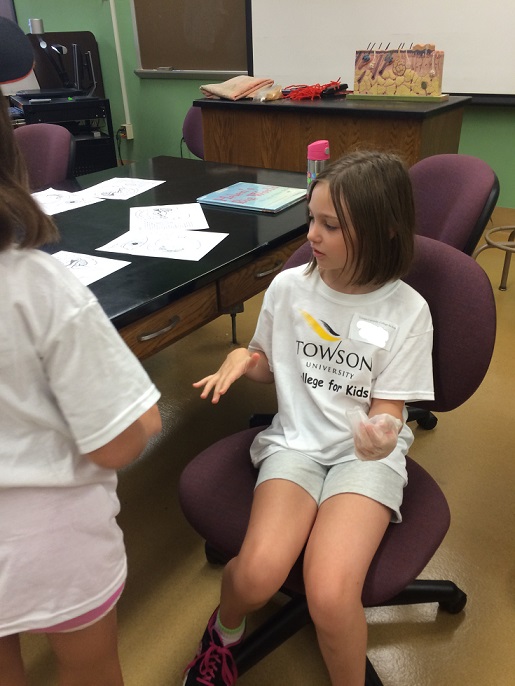 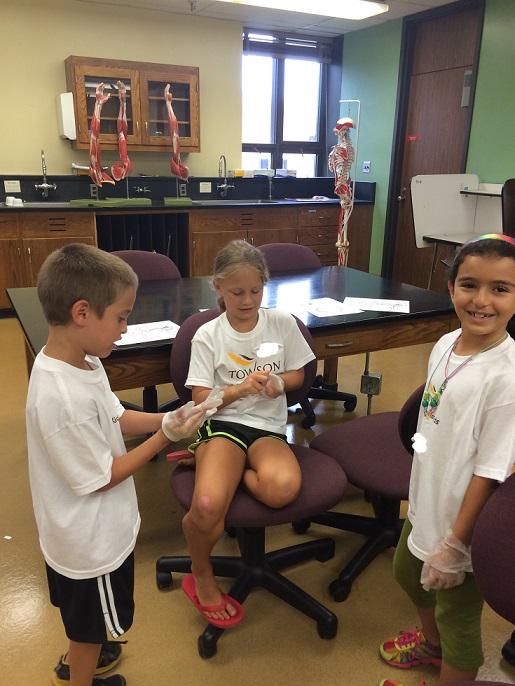 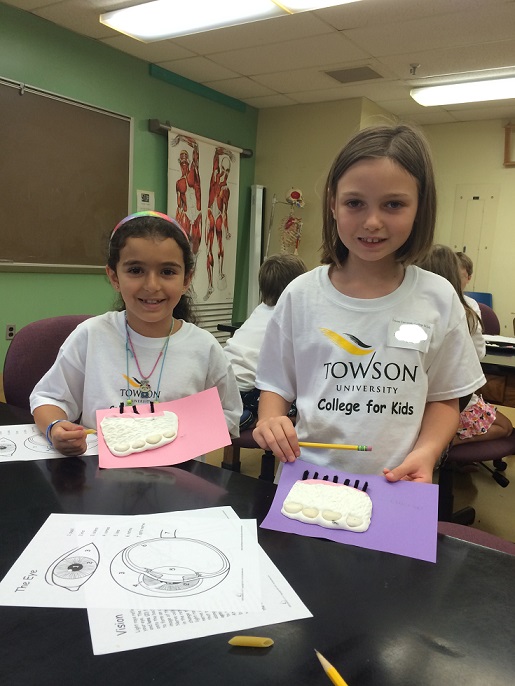 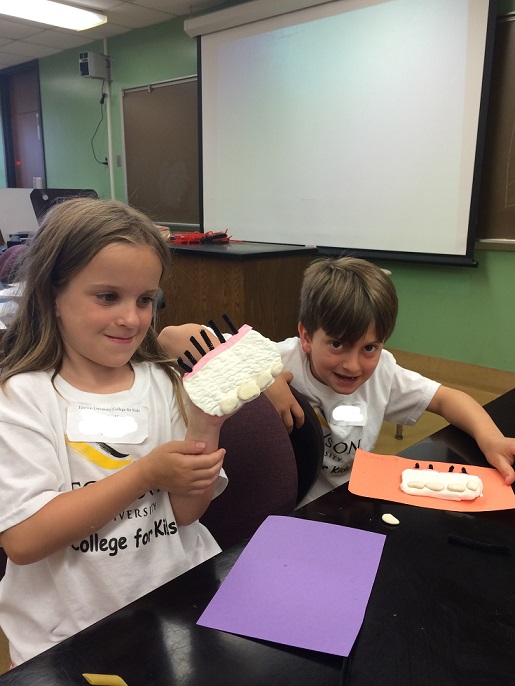 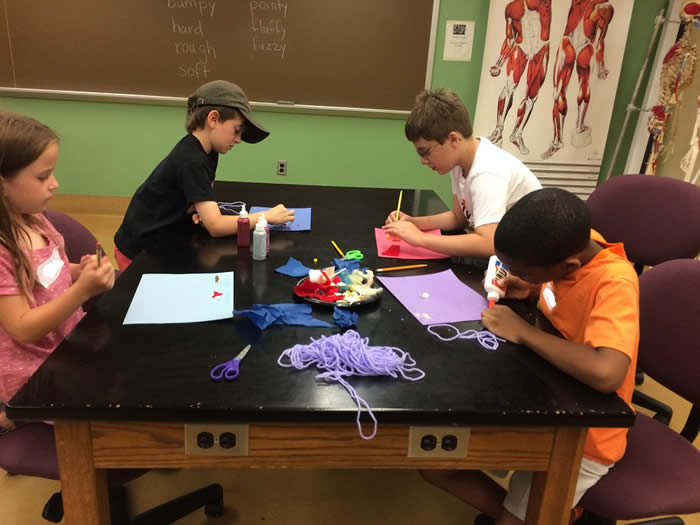 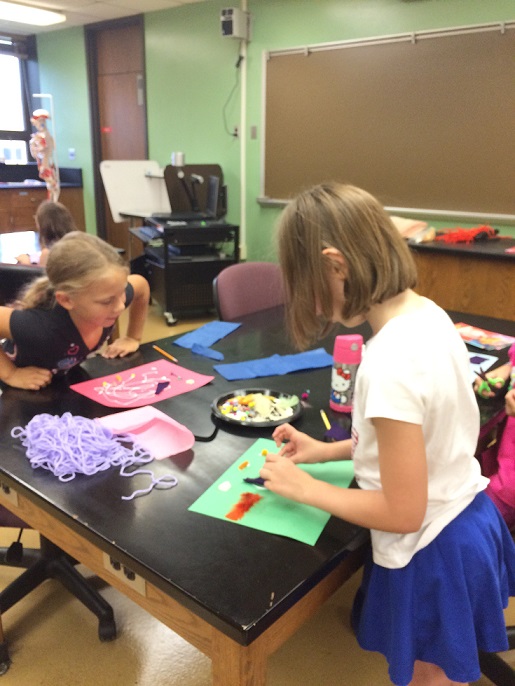 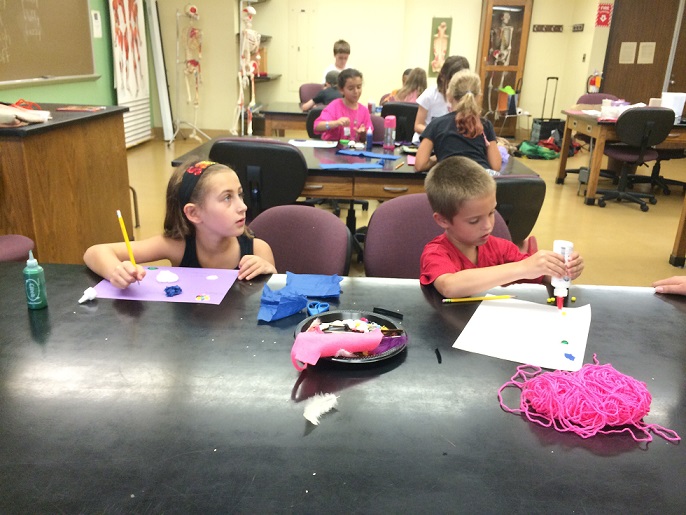 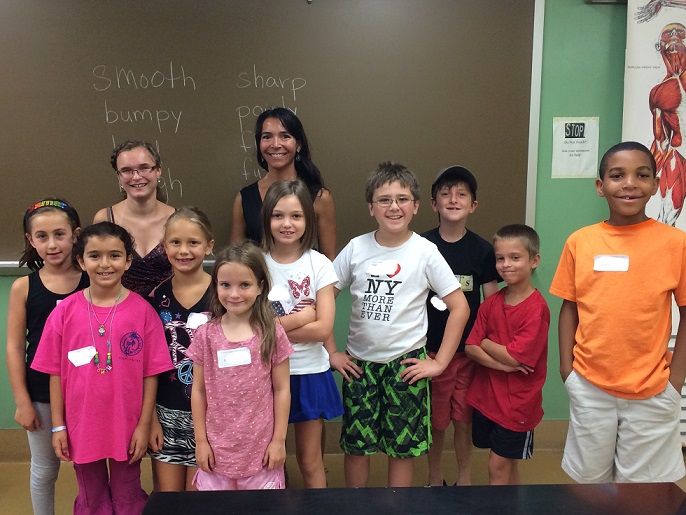 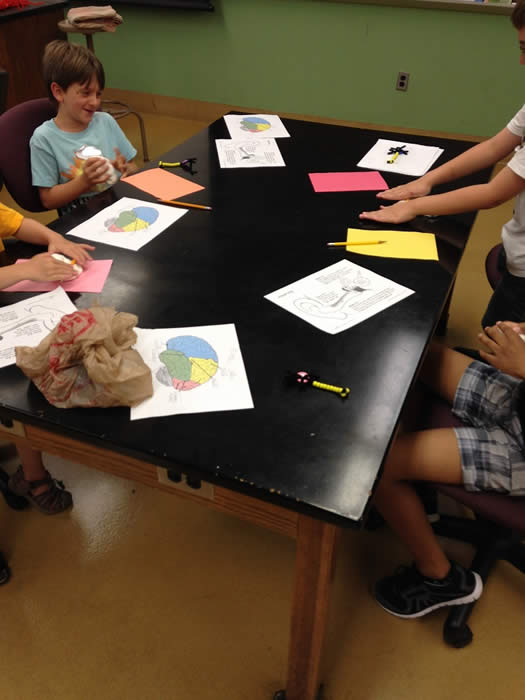 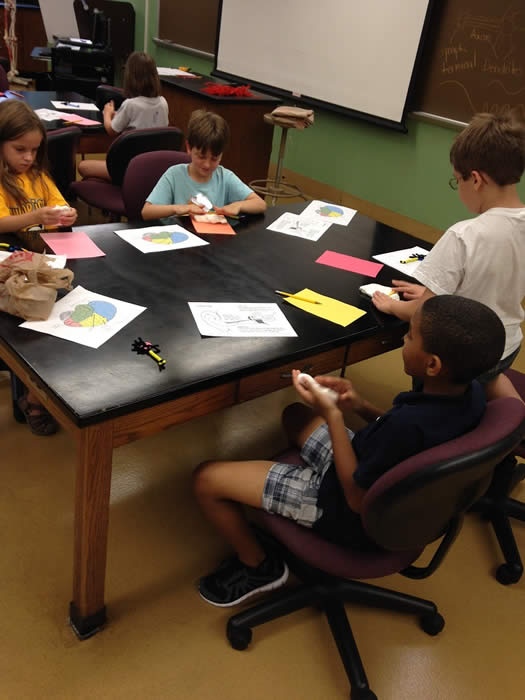 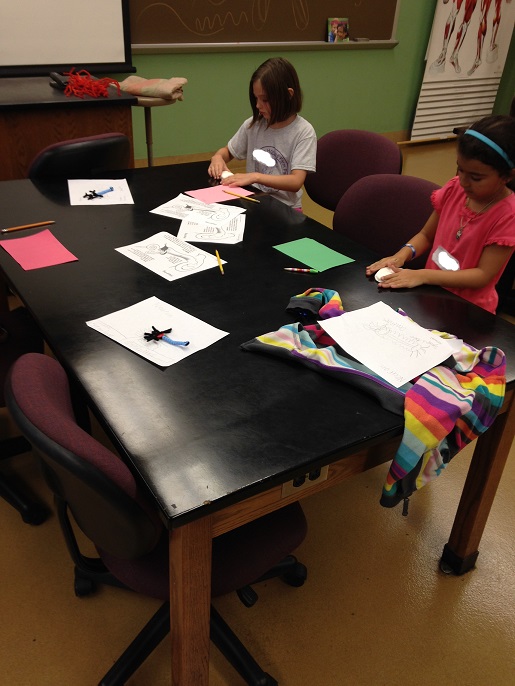 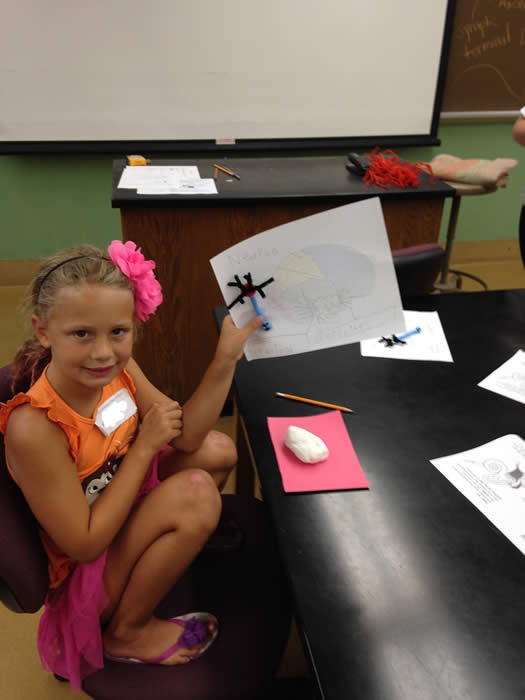 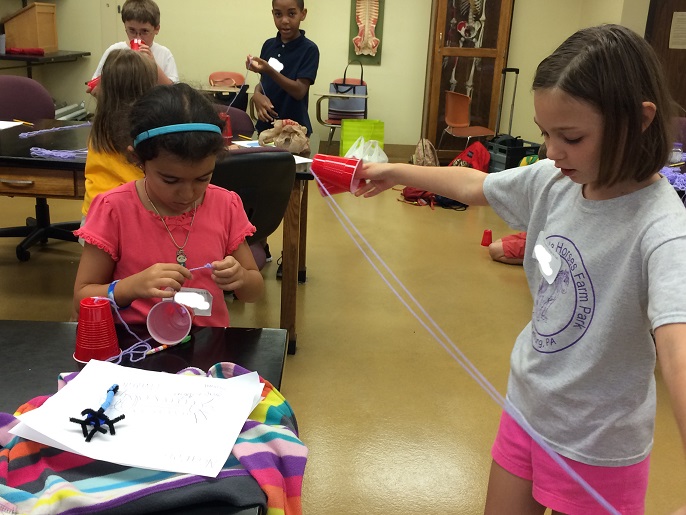 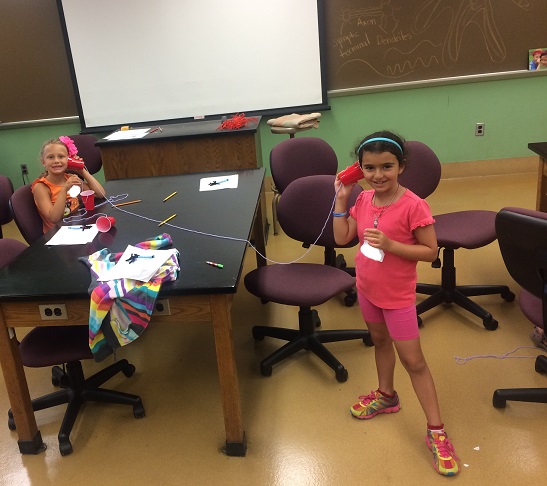 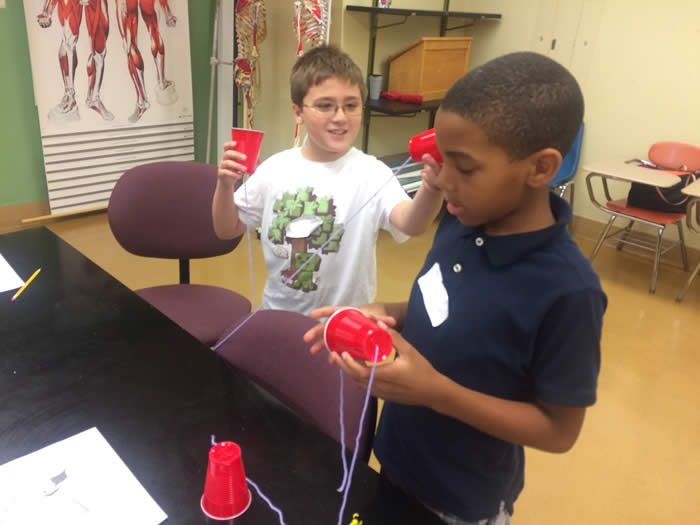 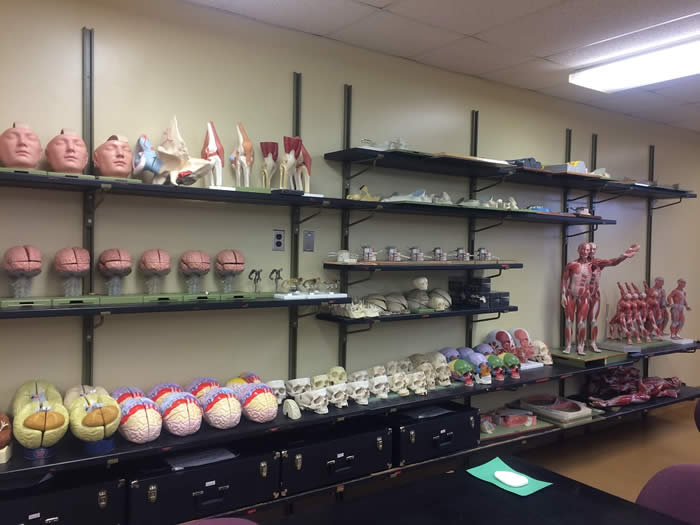 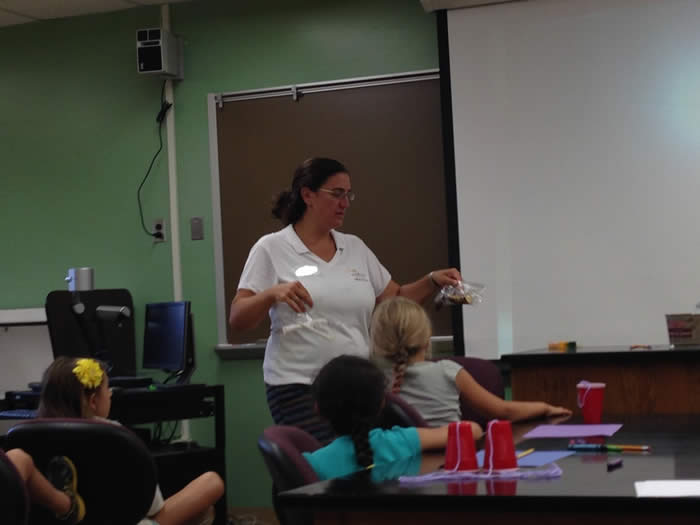 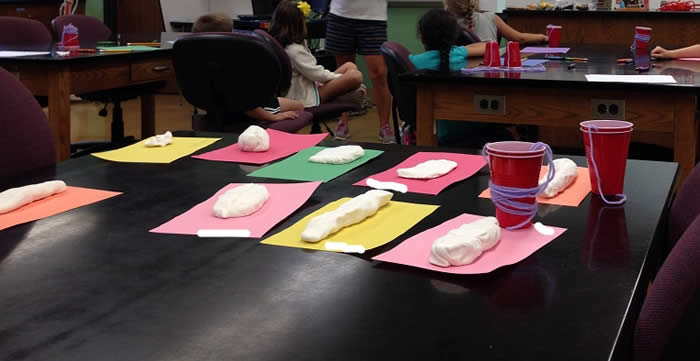 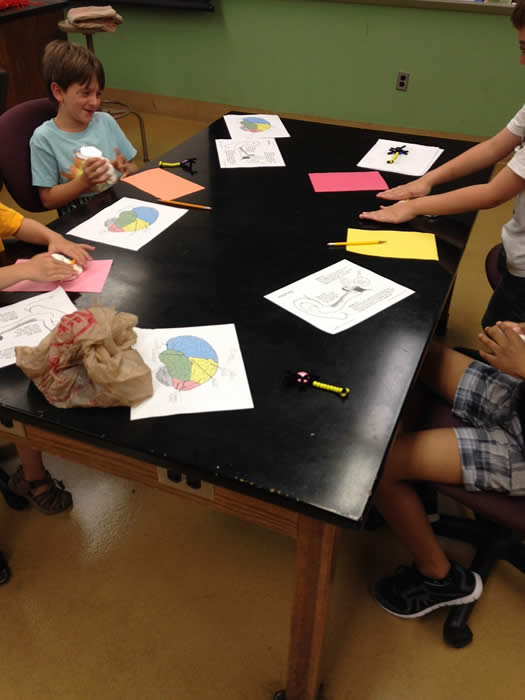 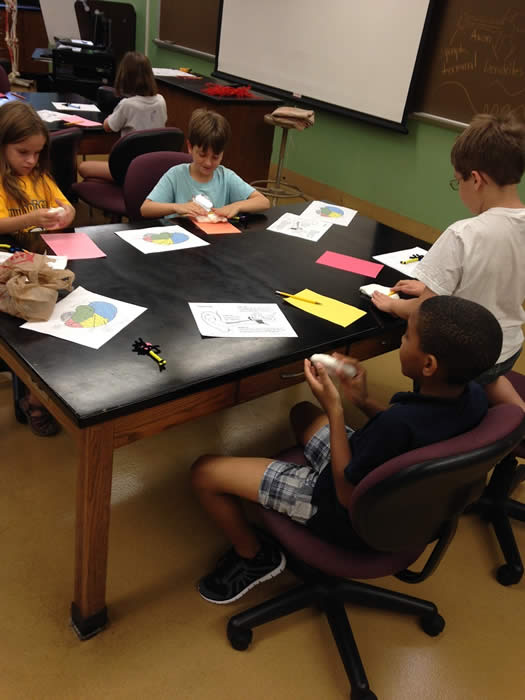 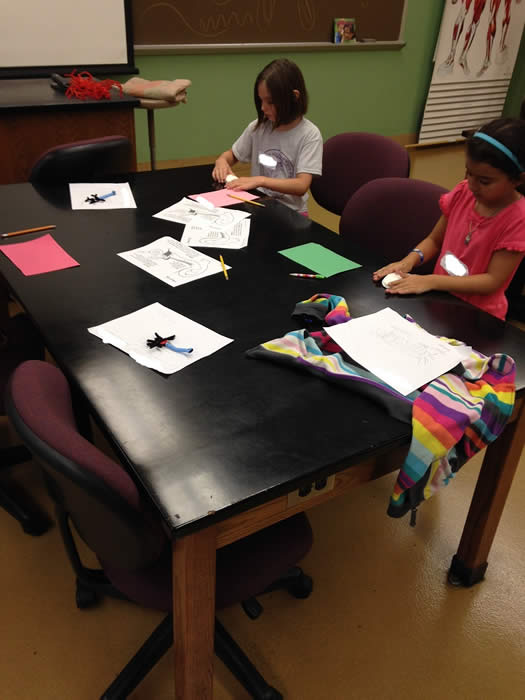 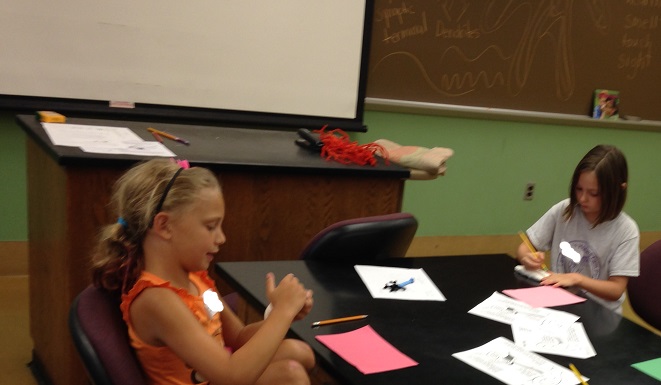 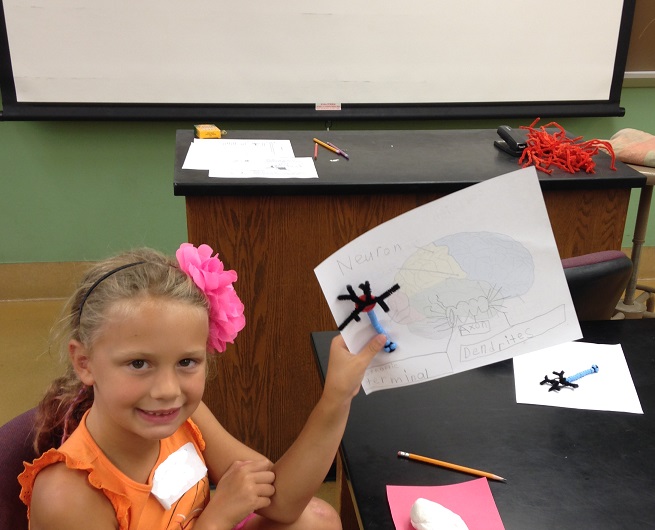 Humanly HealthyWhat is the best thing about College for Kids? 
The teachers and how fun it is! –Beckett 
There is no best thing because I love all of it. –Ferris
Doing all of the fun stuff and learning about the stuff we do. –Adelaide
Learning new things and meeting new friends. –Cara
The best thing is the teachers. I love them. –AmeliaWhat is the most amazing fact you have learned? 
How the brain works! –Allie
The white blood cells fight sicknesses. –Nicholas
Snot traps dust and germs. –MiaWhat did you do at College for Kids that was the most exciting? 
Make the brain with sand and potatoes. –Charley
I loved making the bone fingers. –Lauren
I like making blood. It was fun and sticky. –Nicole
I liked doing all of the crafts. –Carson
Adding the food coloring to my brain for blood. –Aaron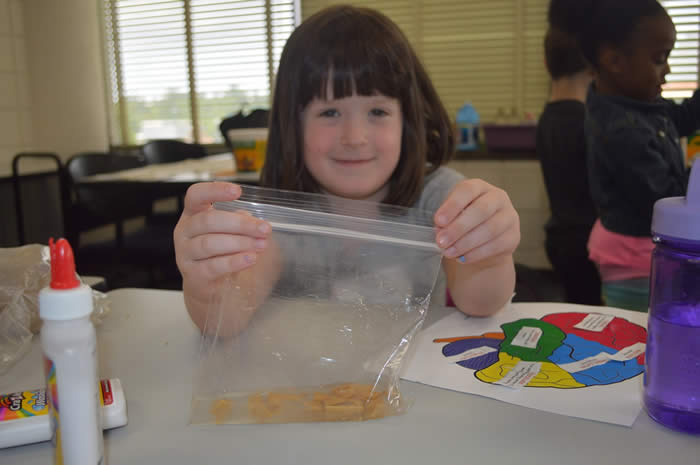 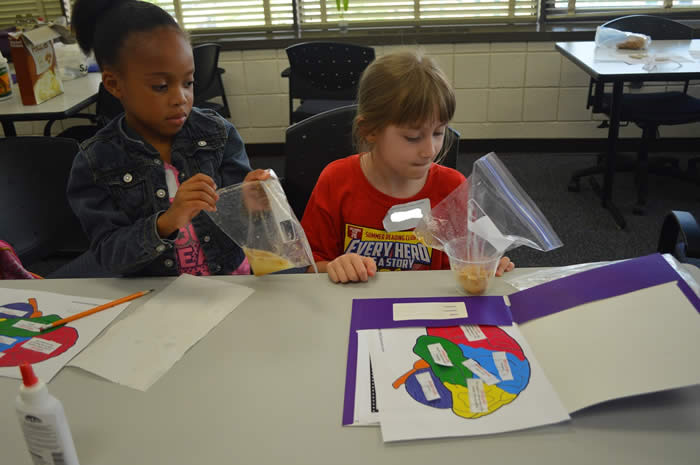 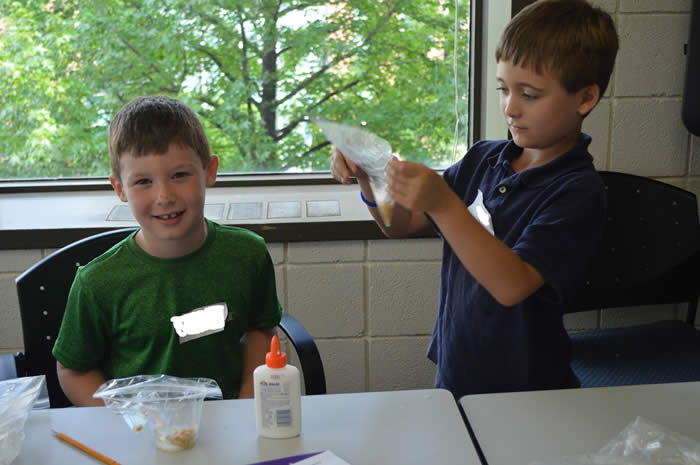 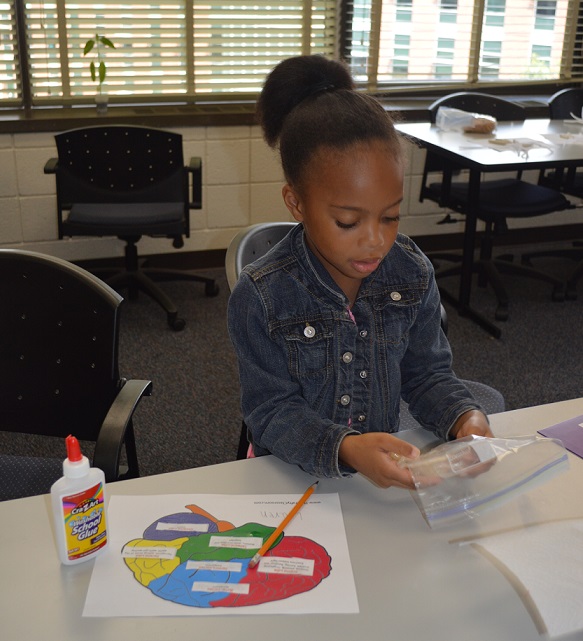 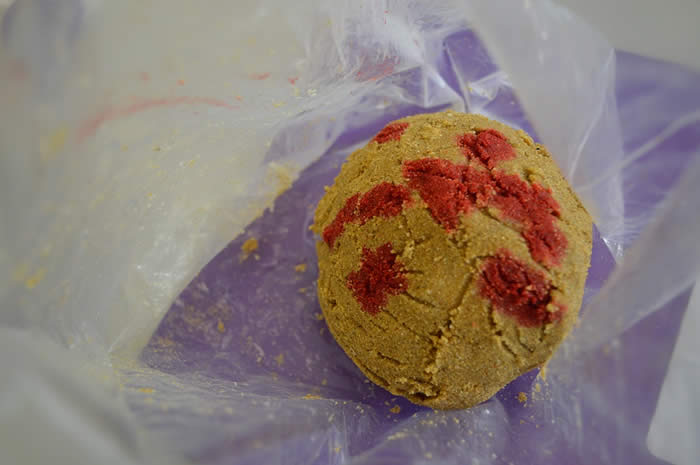 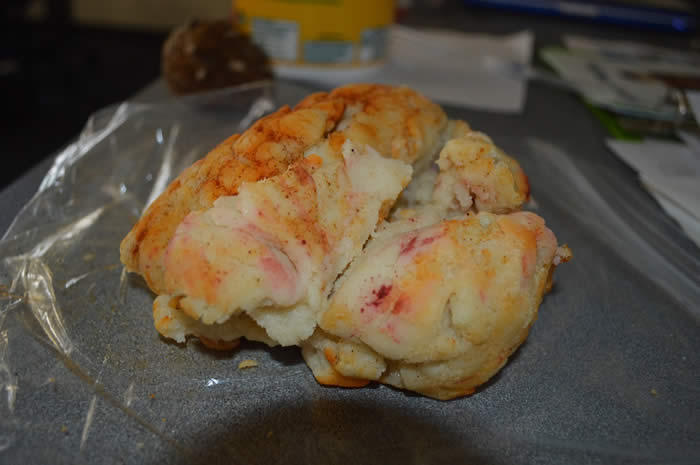 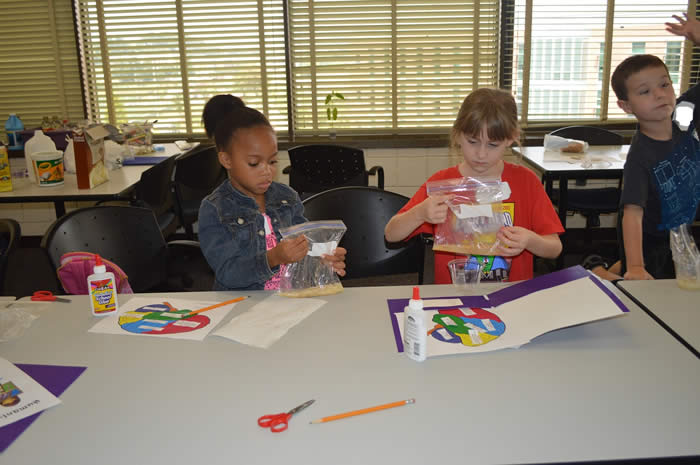 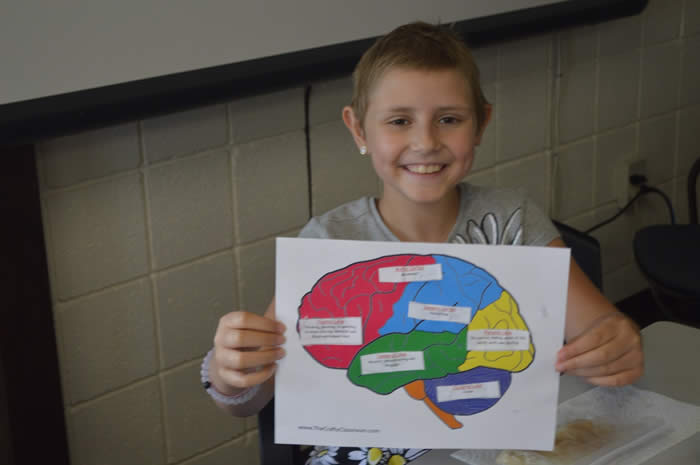 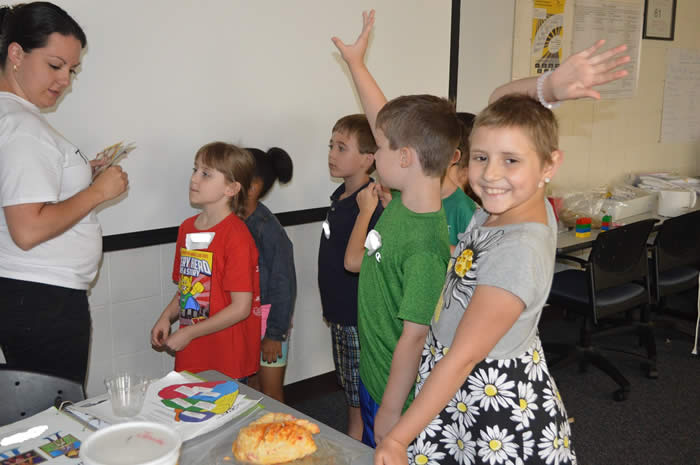 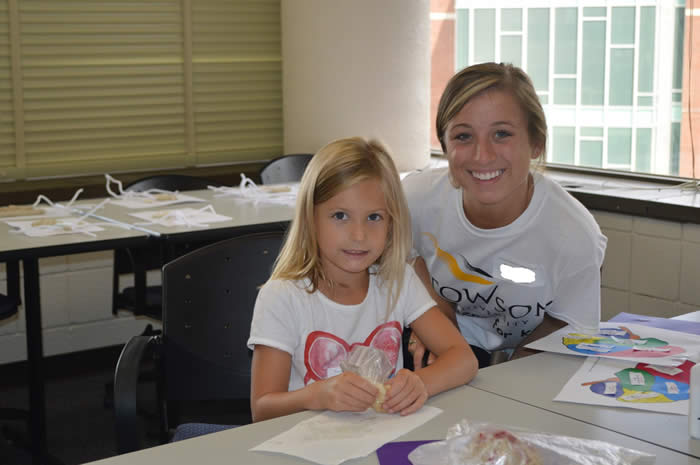 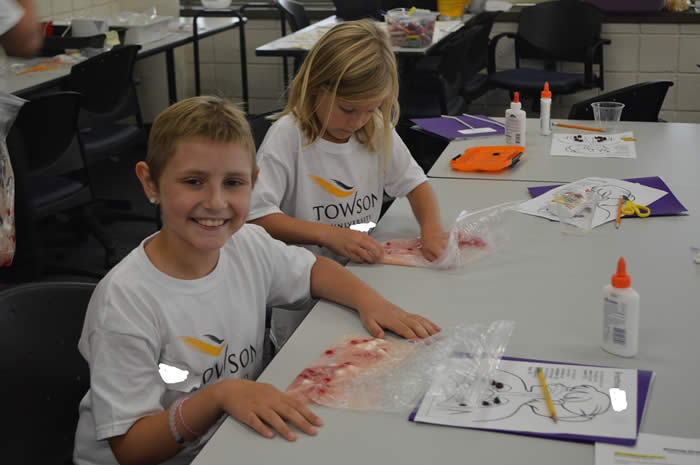 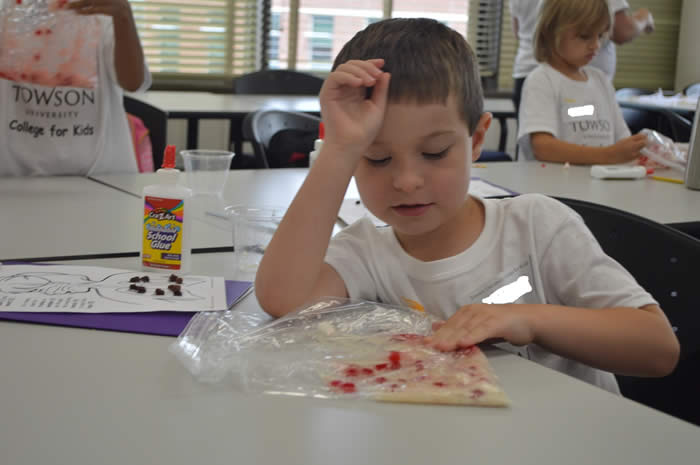 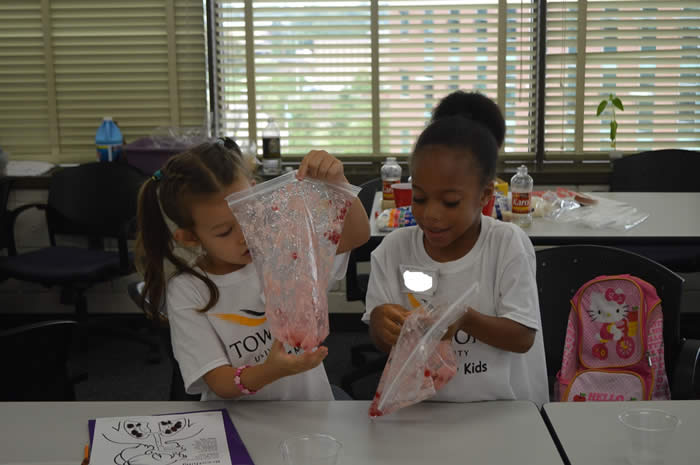 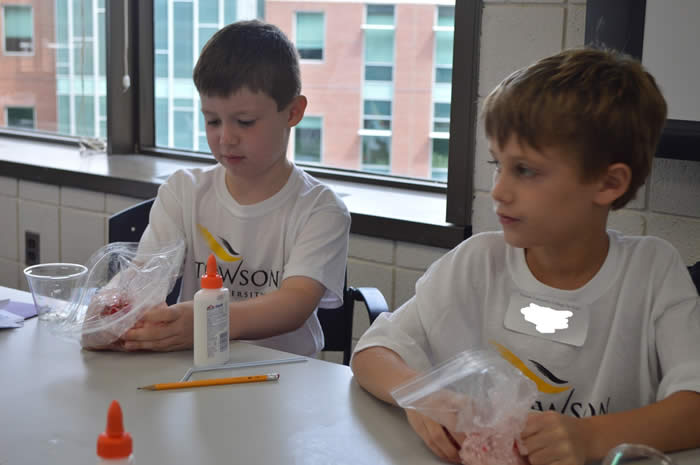 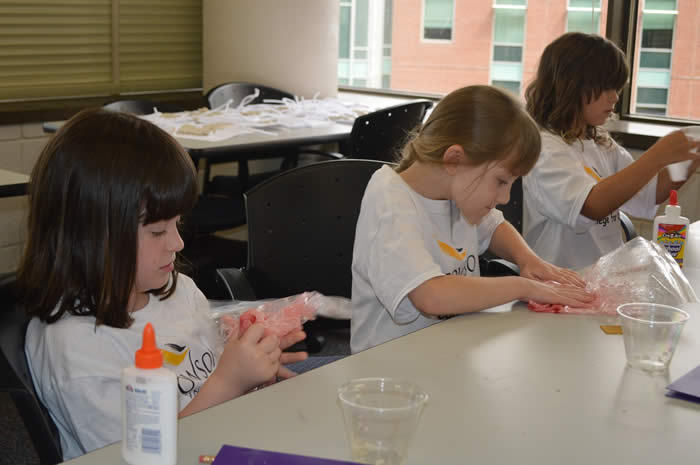 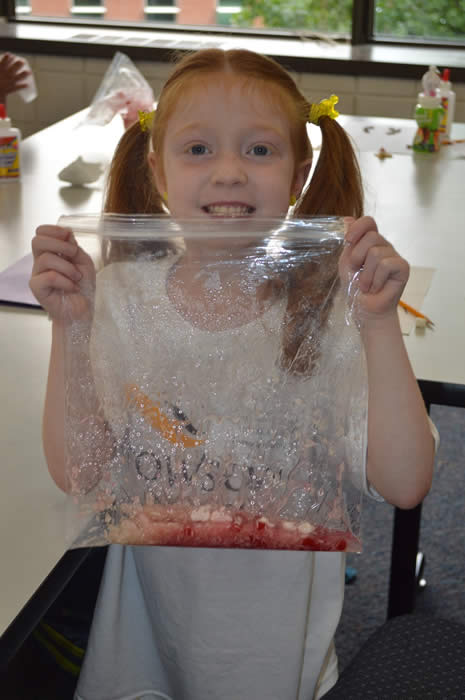 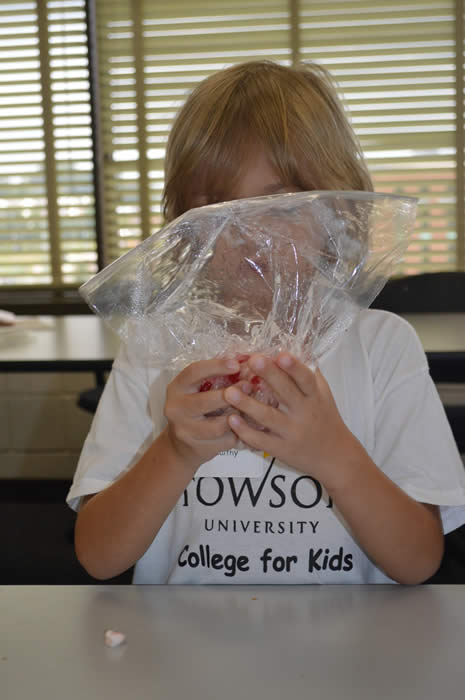 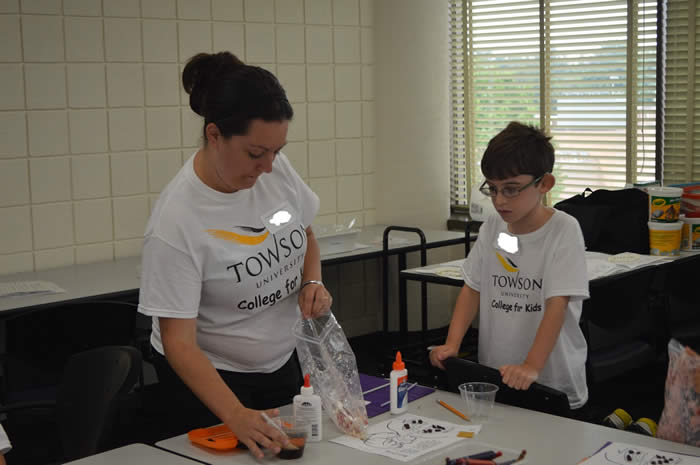 Intricate IceWhat is the best thing about College for Kids? 
When the ice froze really fast. –Jayla
When we put dry ice in water and it made lots of bubbles. –Maya
The overflowing bowl of bubbles because of the dry ice. –Cole
When we made a big bowl of steam by putting dry ice into the water. –JudeWhat is the most amazing fact you have learned? 
Beluga whales live in the arctic. –Sofia
Blubber keeps animals warm. –Penny
Narwhale are the unicorns of the sea. –Cole
I did not know that dry ice as a solid can evaporate and turn into a gas. –Jalen
I can’t chose because everything was great. –Silas
What did you do at College for Kids that was the most exciting? 
I loved the dry ice experiments. It made a big bubble. –Eli
I loved the overflowing bowl experiment with dry ice. –Cole
My favorite part was when we made smoke with dry ice. –Jude
My favorite part was when we rolled the soapy t-shirt over the bowl of dry ice and water. It made a HUGE bubble!-Jaylen
I liked going on the elevator. –Penny
I loved the soapy shirt and dry ice experiment. –Jack 
I liked watching the video about freezing water. –Jayla
I loved touching the dry ice bubbles! Silas
I liked the bubble and dry ice experiment! –Sofia
We made igloos. –Maya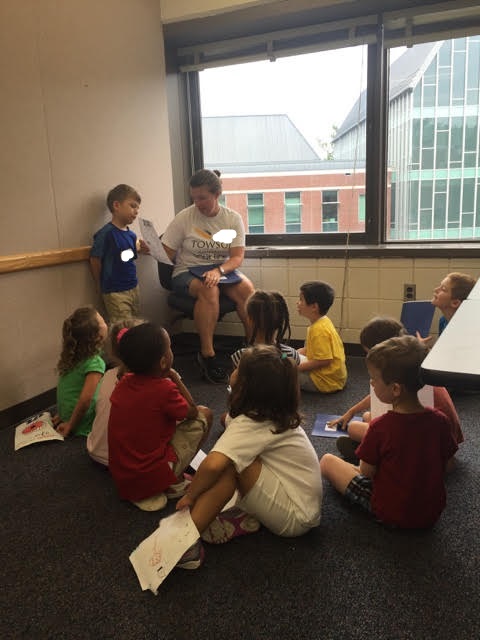 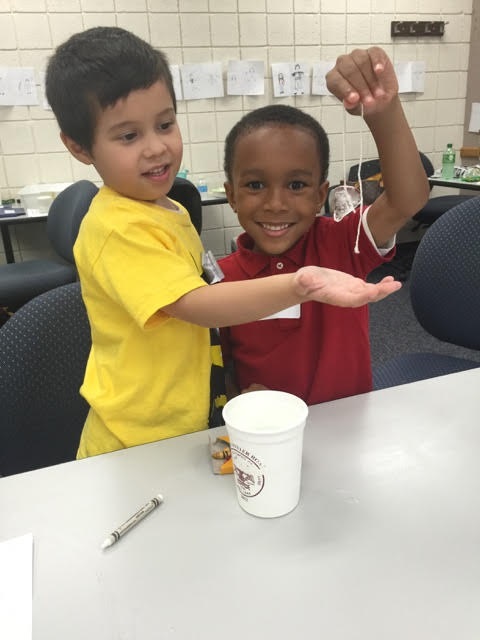 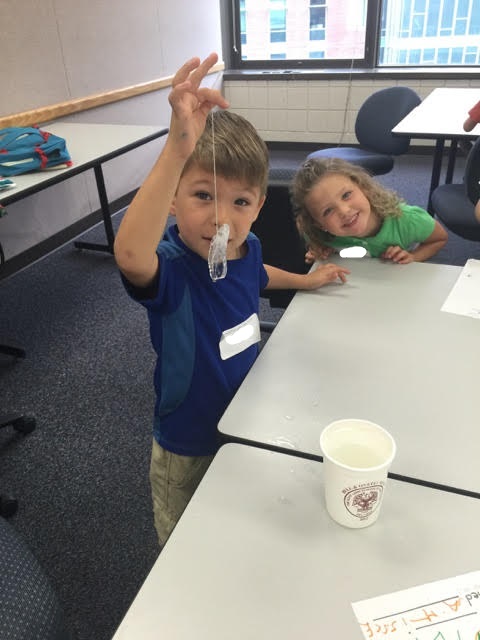 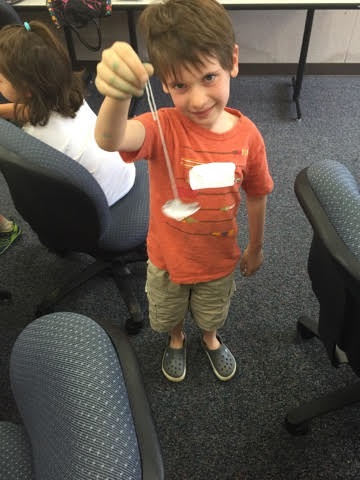 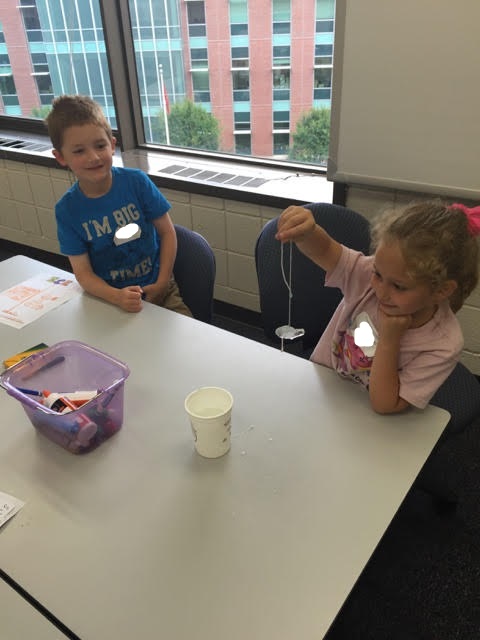 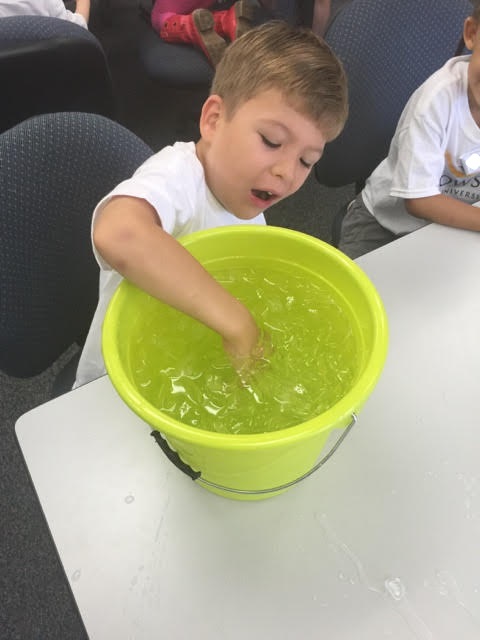 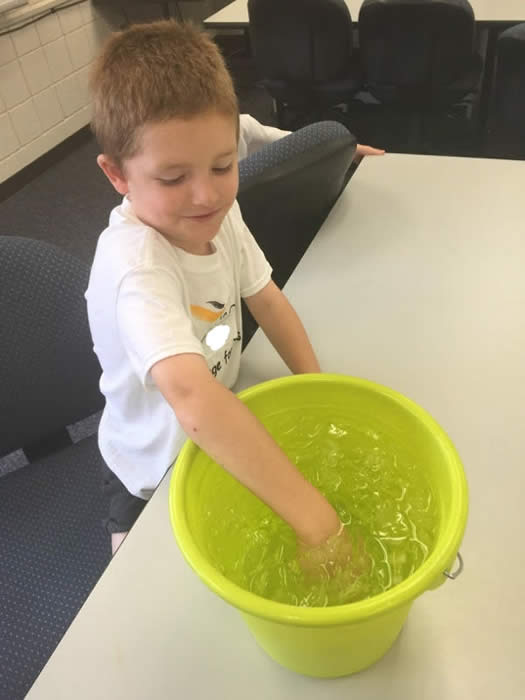 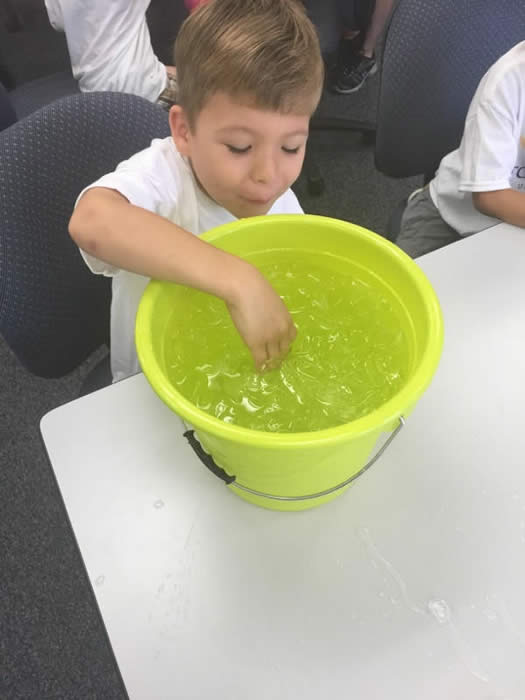 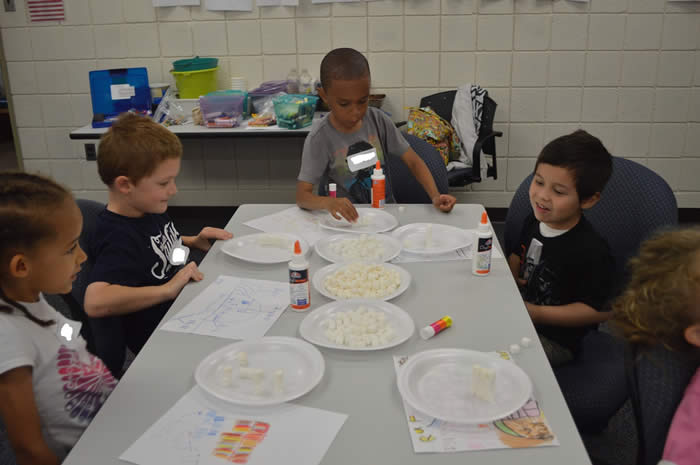 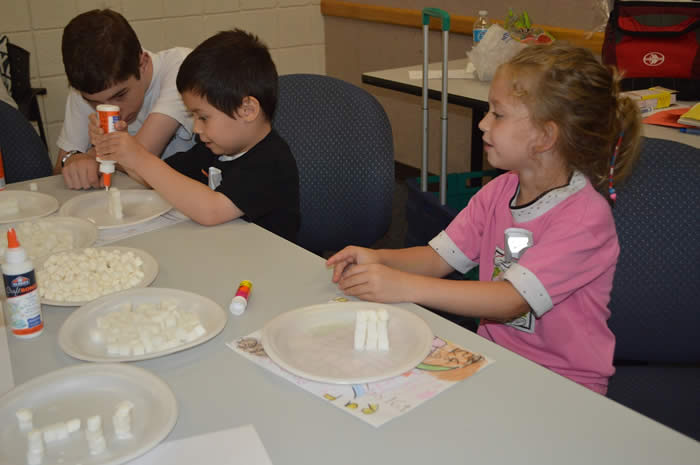 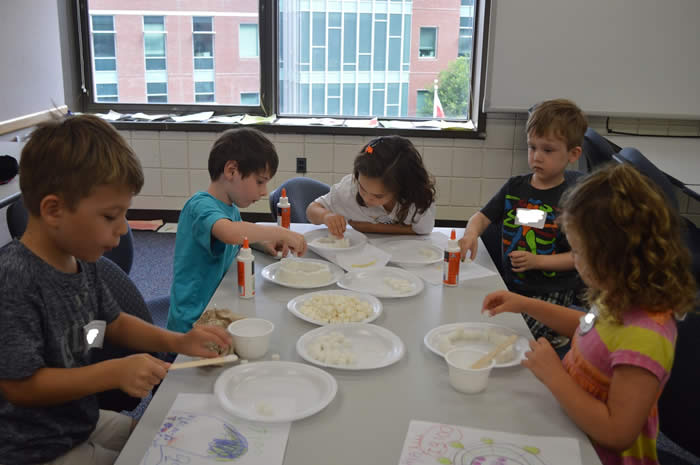 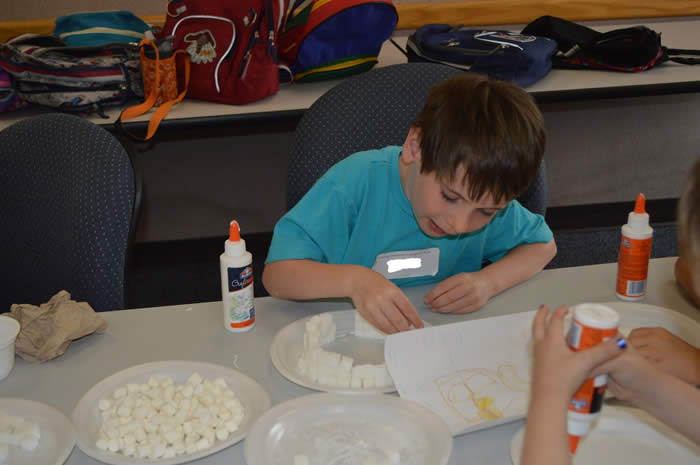 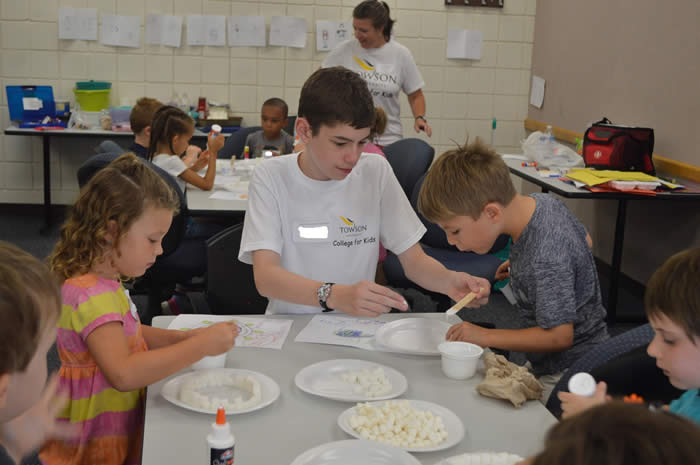 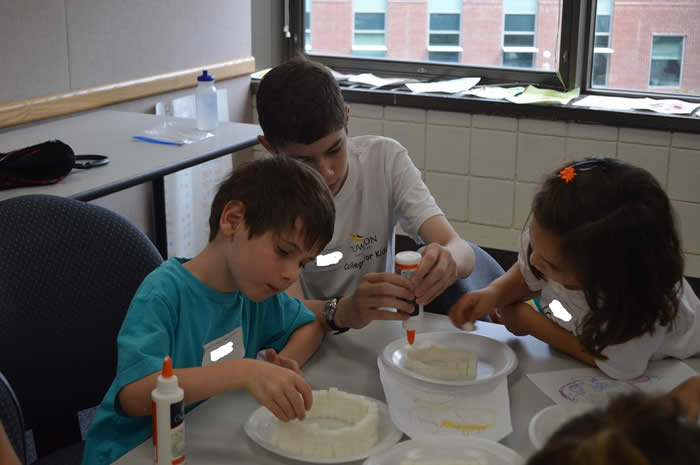 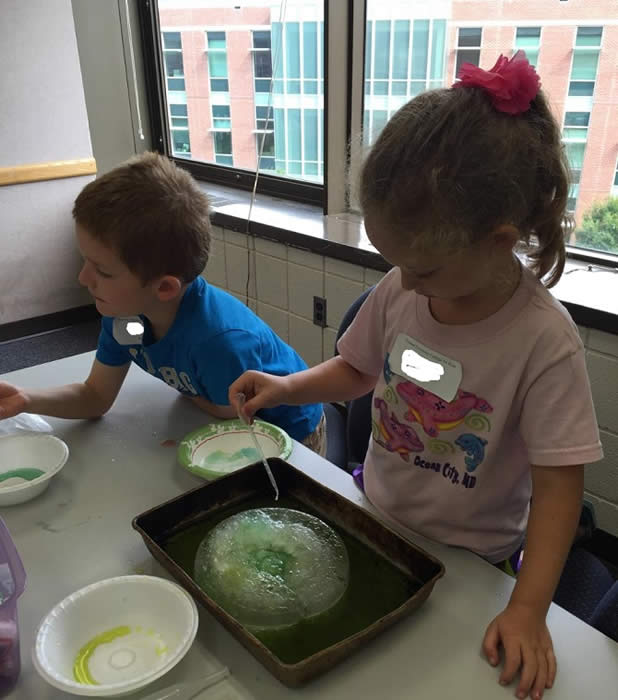 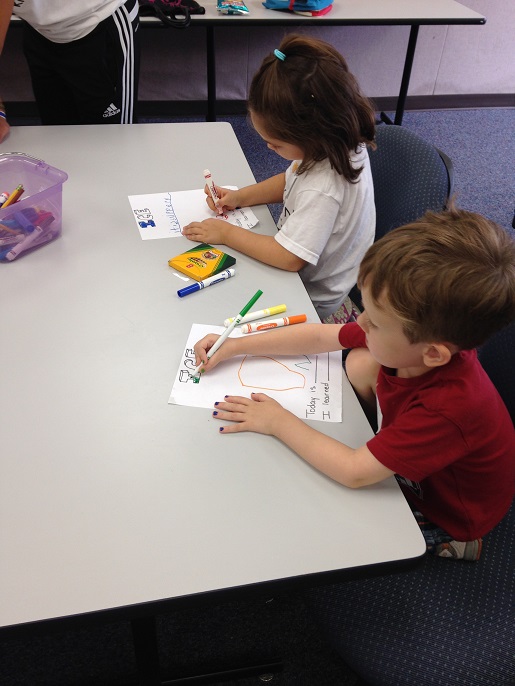 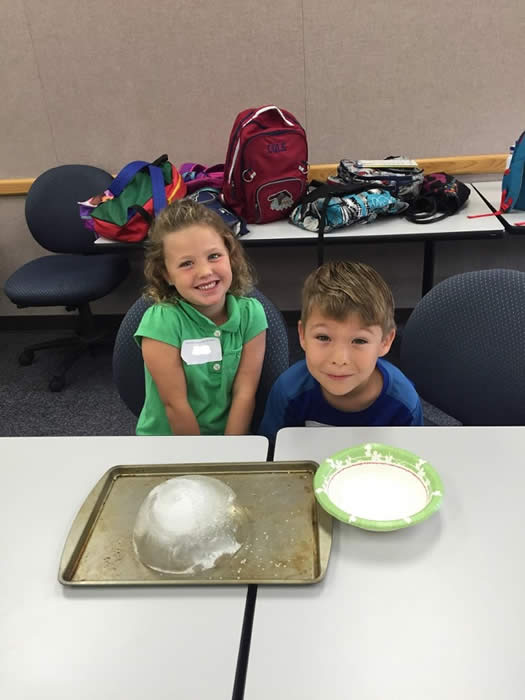 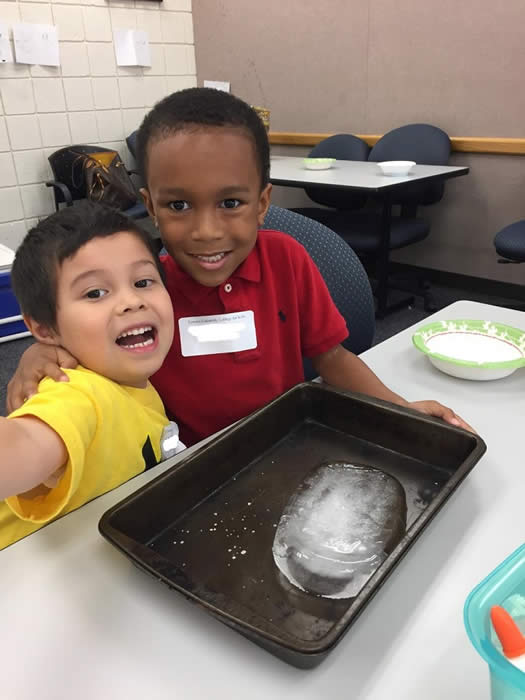 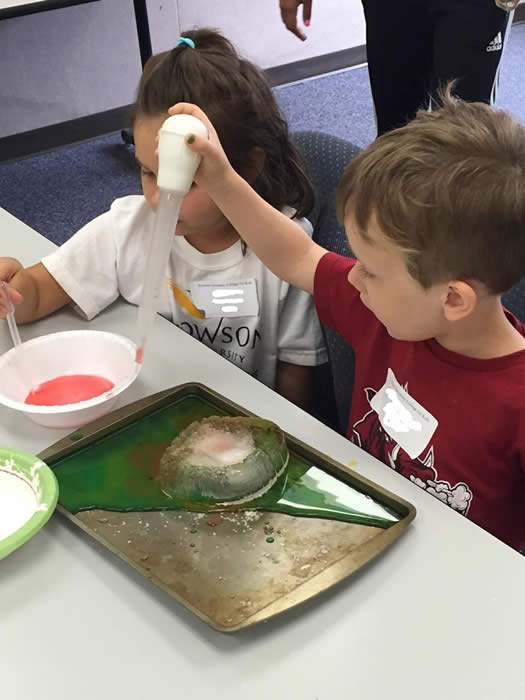 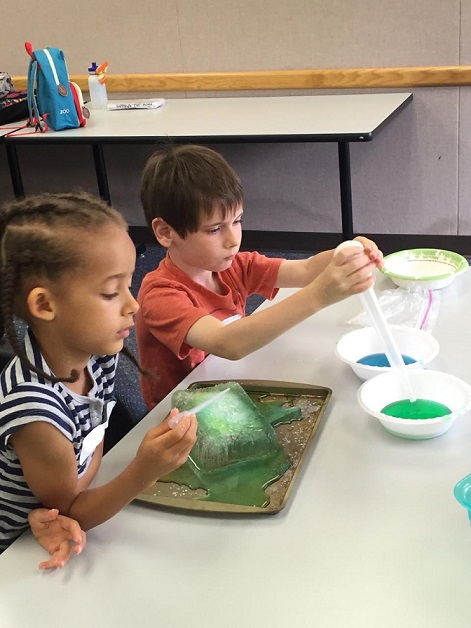 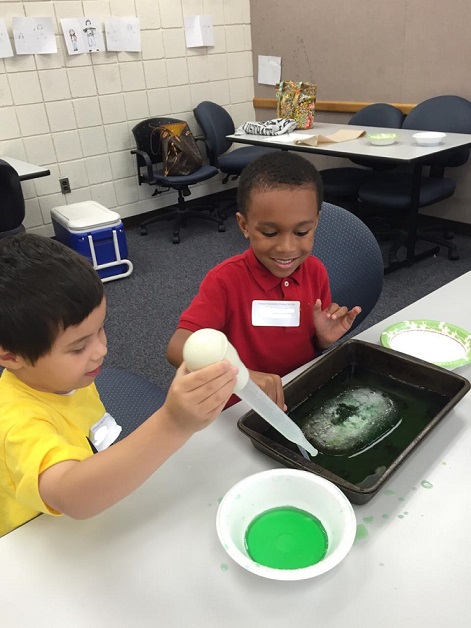 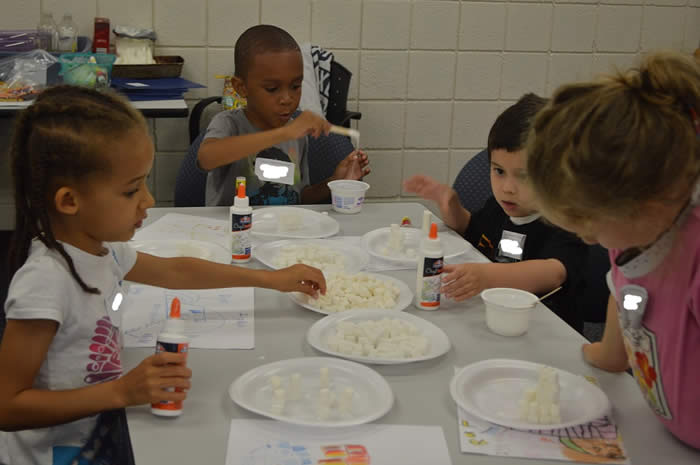 Lovely LepsMy favorite part was playing with play doh - SunnieMy favorite part is touching the butterflies - GraysonMy favorite part was seeing the butterflies and making the chrysalis craft - BeckhamMy favorite part was taking the picture near the tiger - AbbeyMy favorite part was when we got to do our journals and made the four things, the egg the butterfly the caterpillar and the chrysalis - RebeccaMy favorite thing we did was make butterflies in art - MalinaMy favorite was my butterflies in art today. They were symmetrical - CalderMy favorite part was our symmetry craft because we got to paint - Sunnie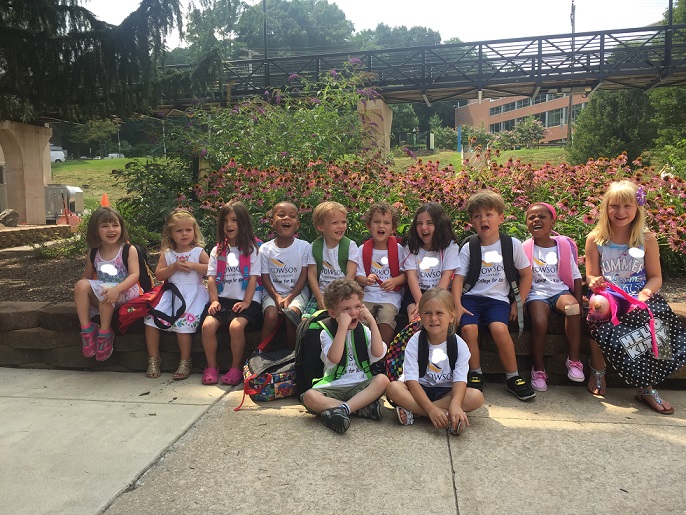 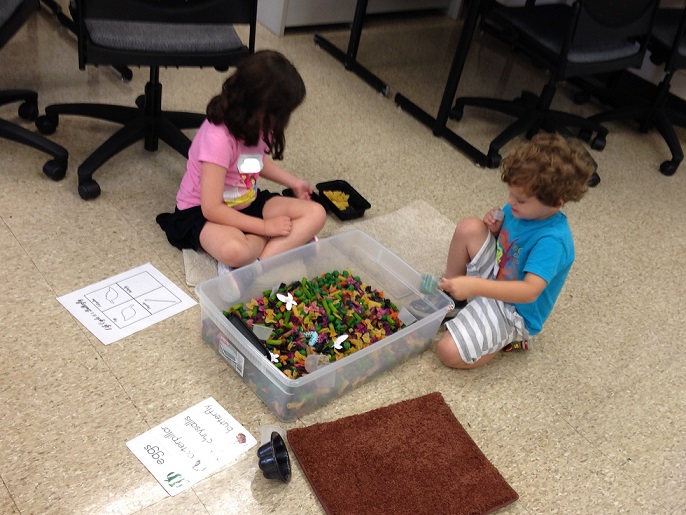 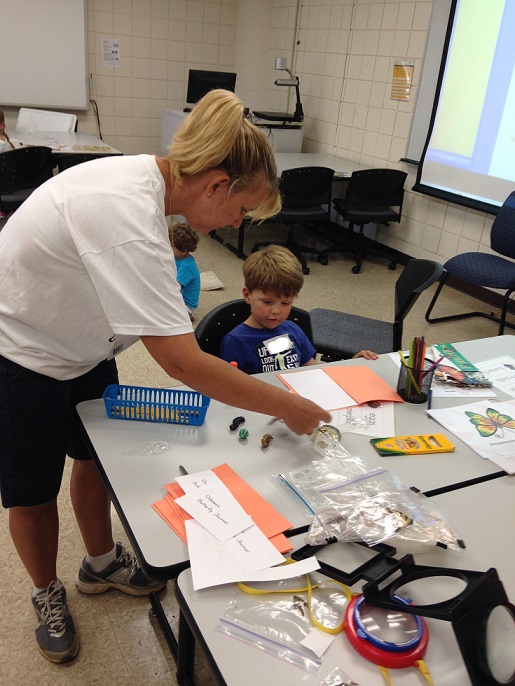 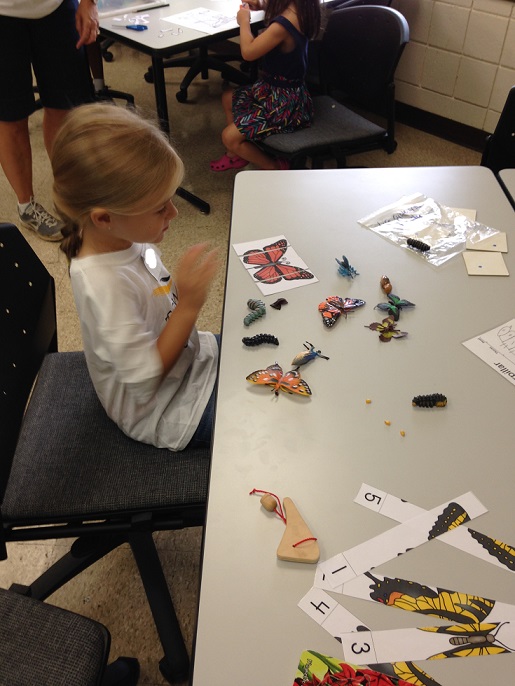 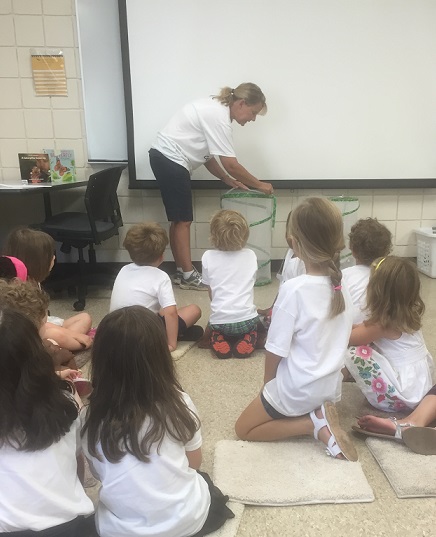 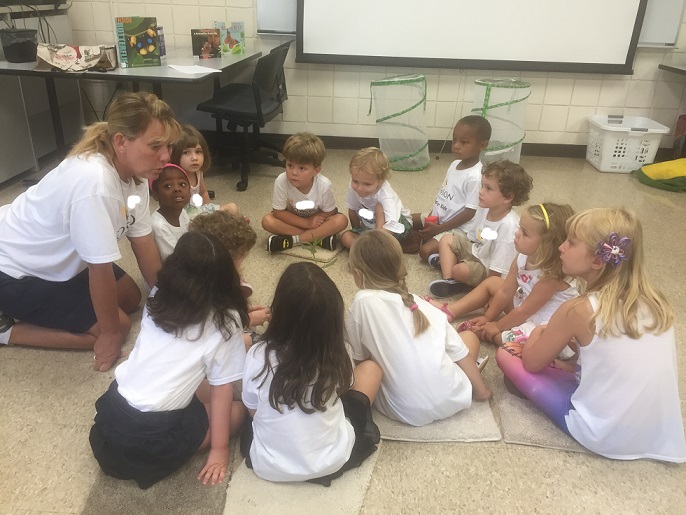 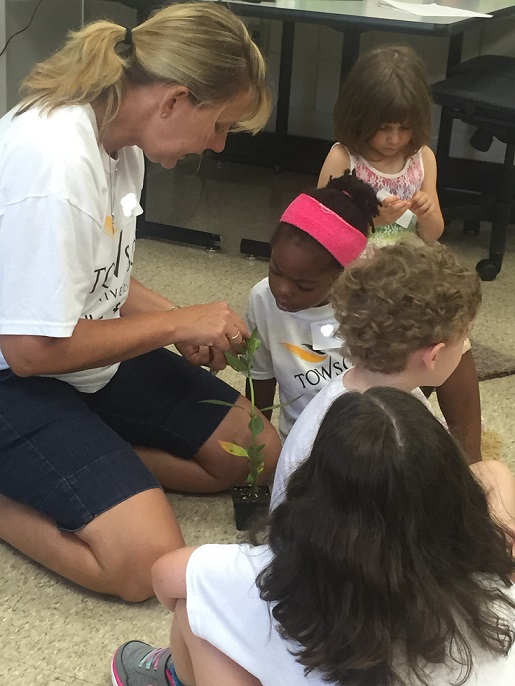 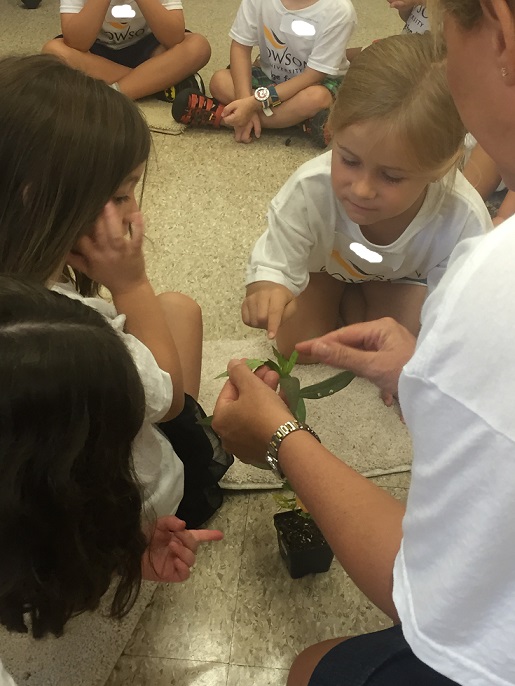 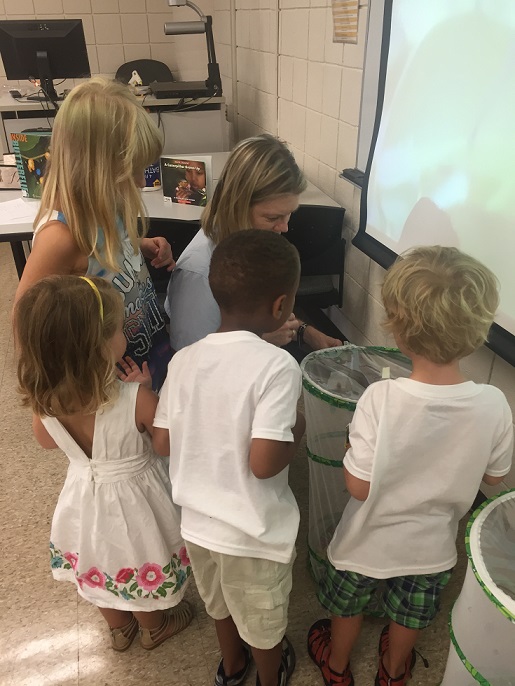 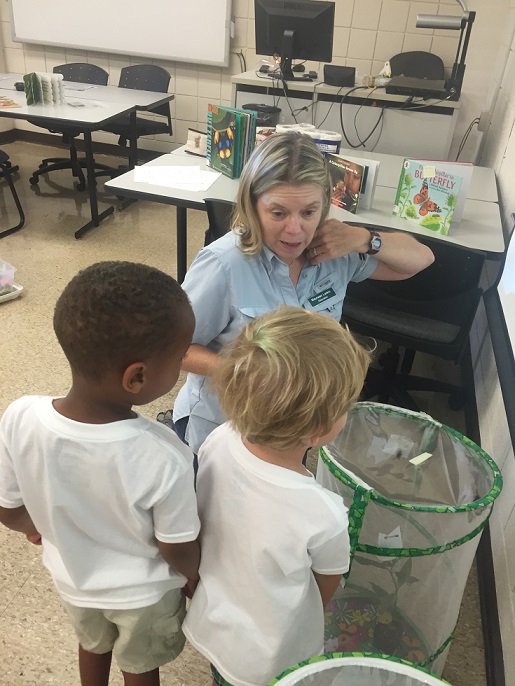 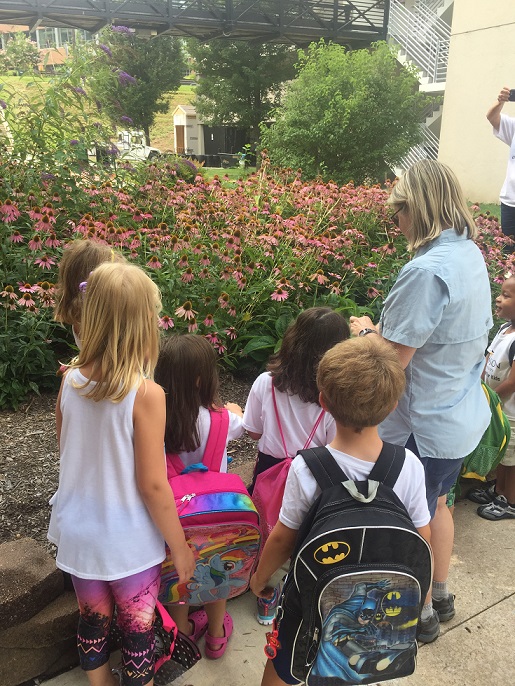 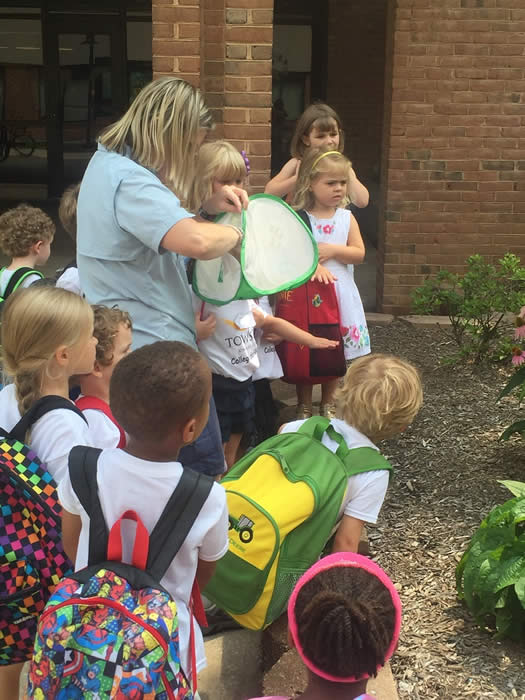 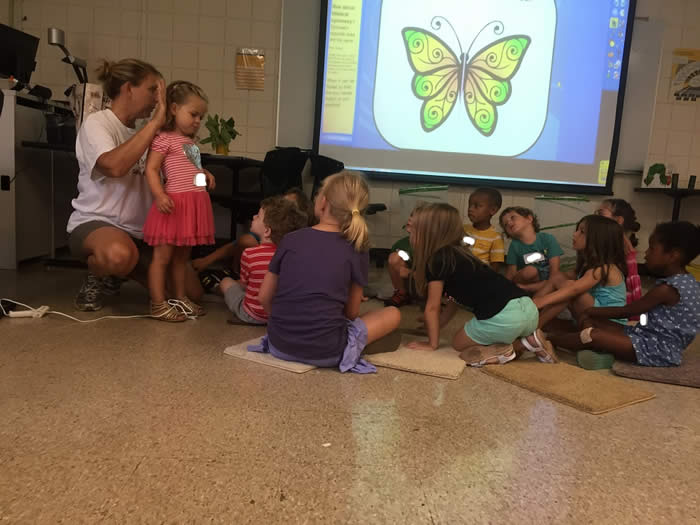 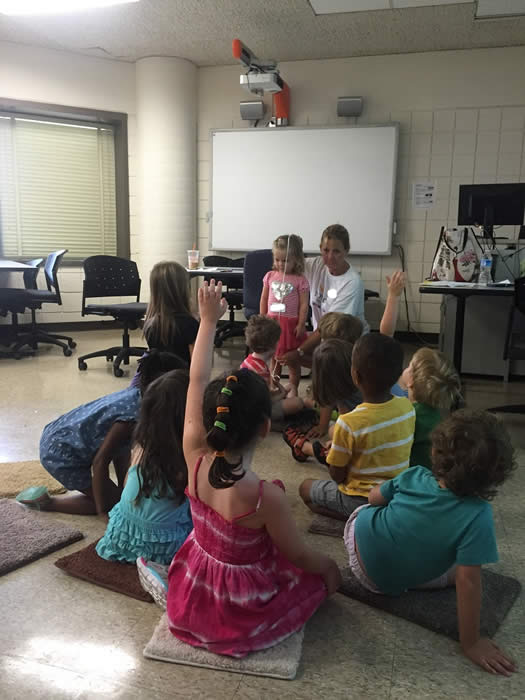 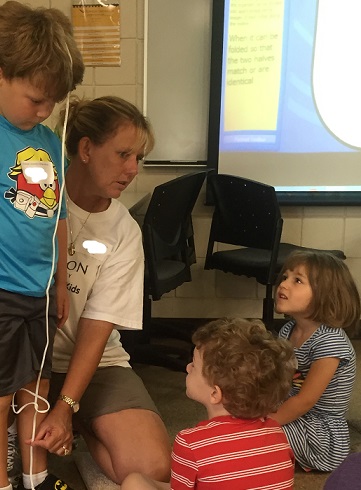 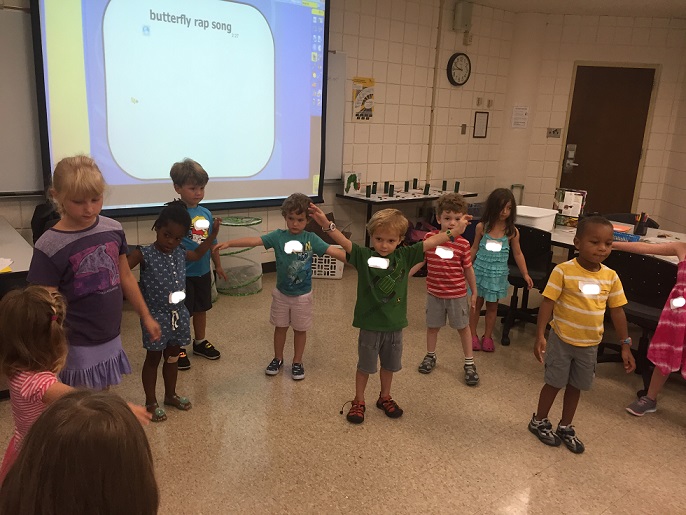 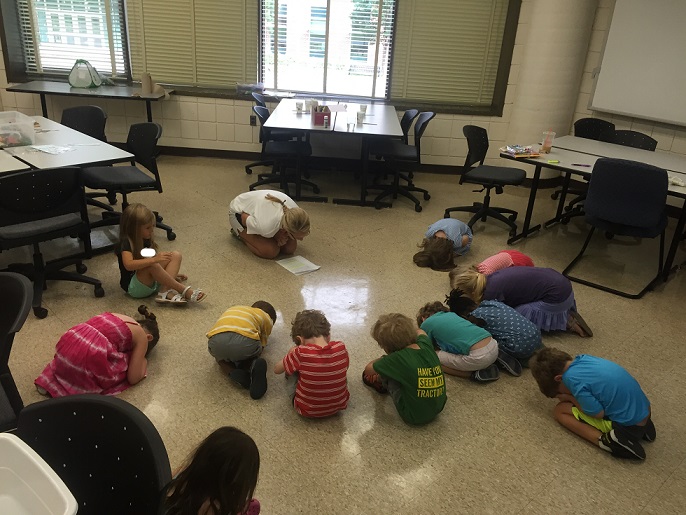 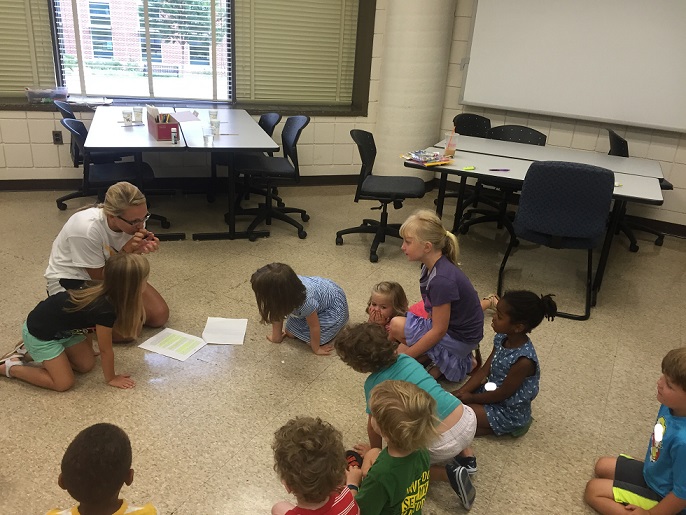 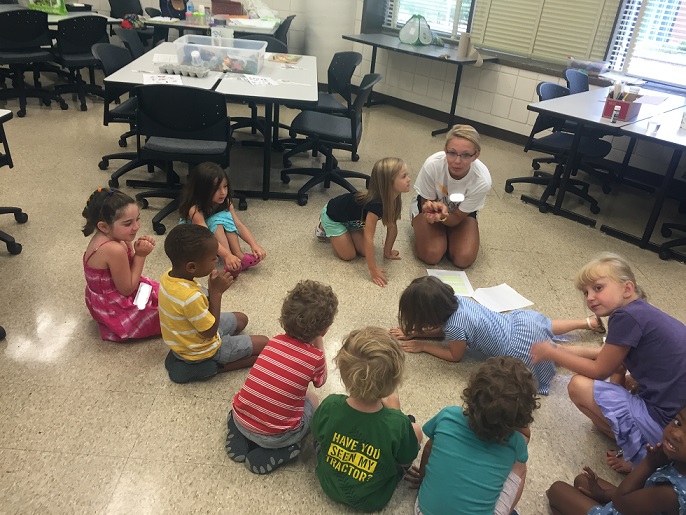 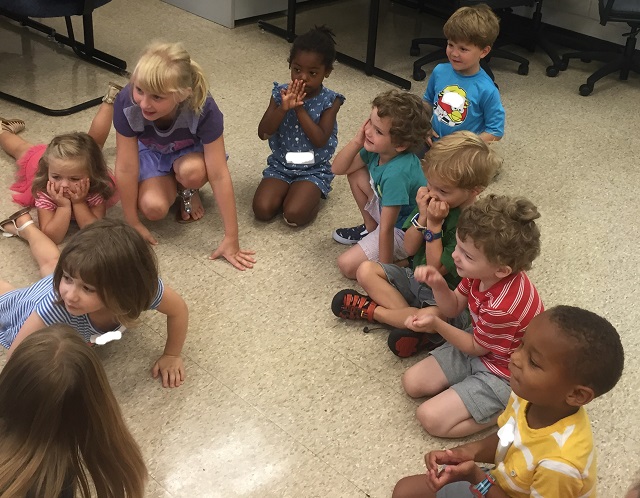 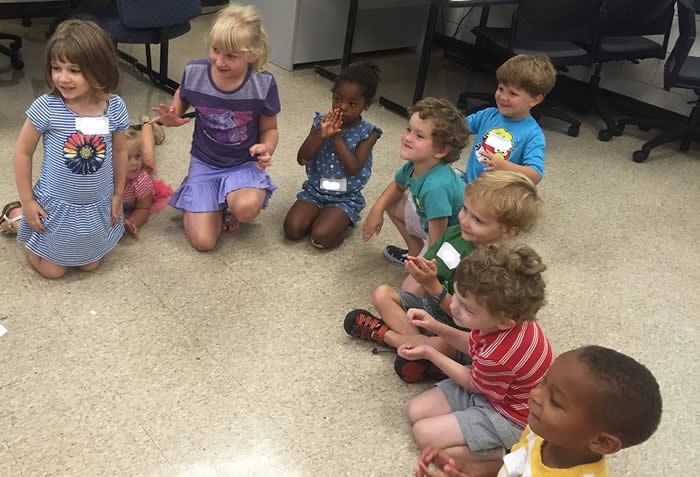 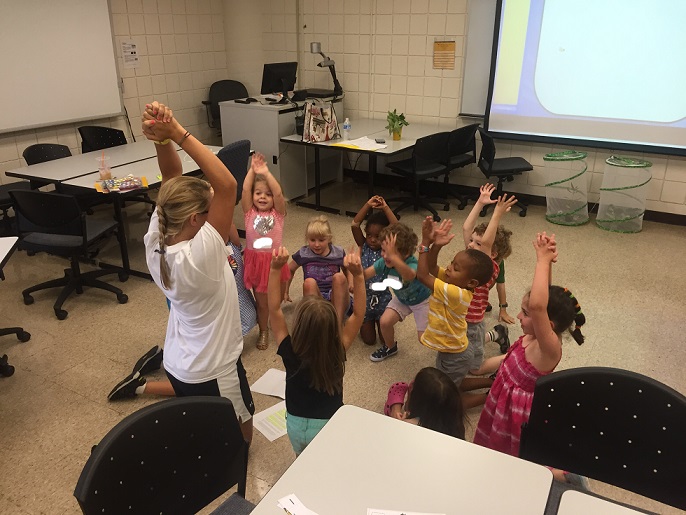 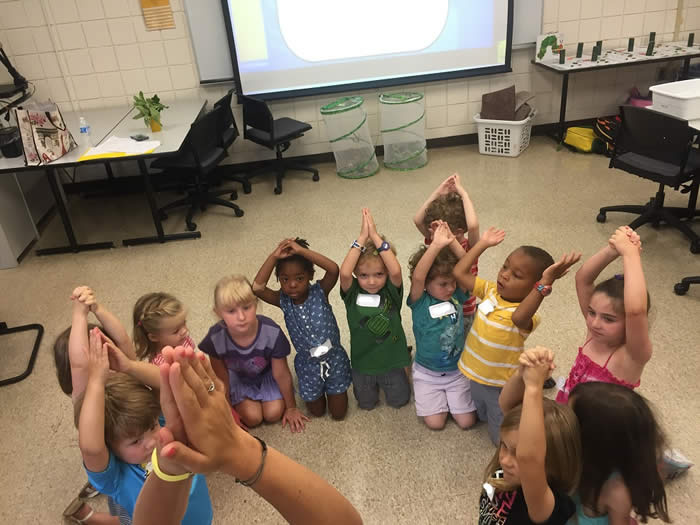 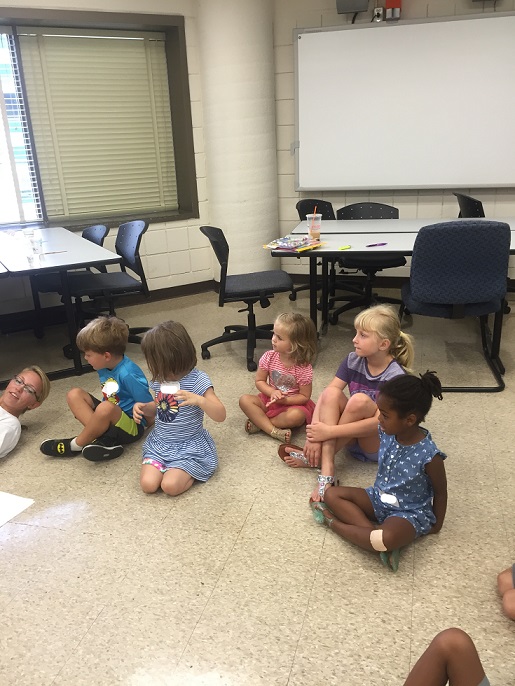 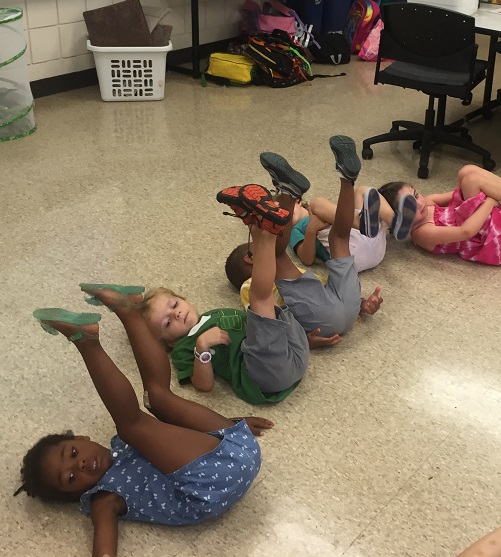 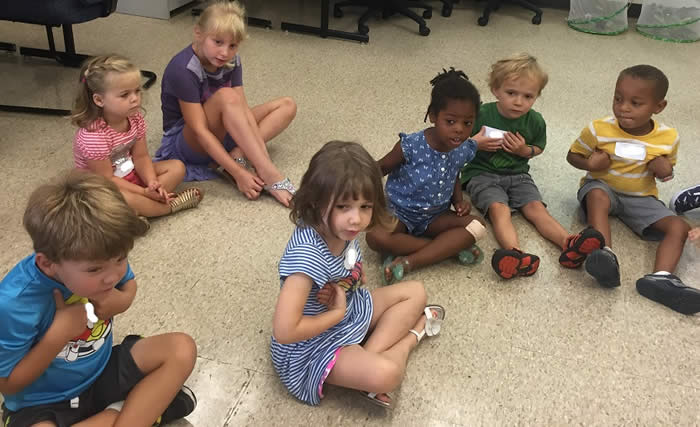 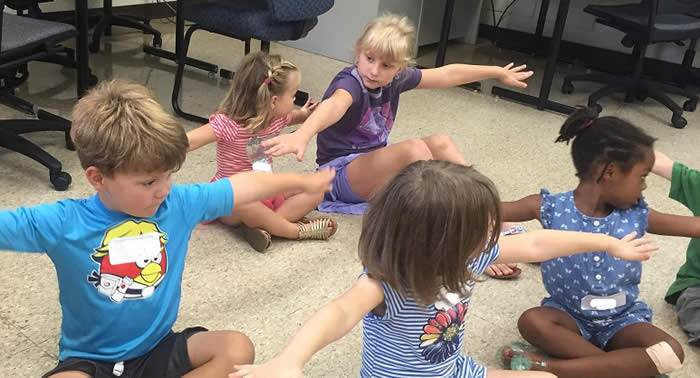 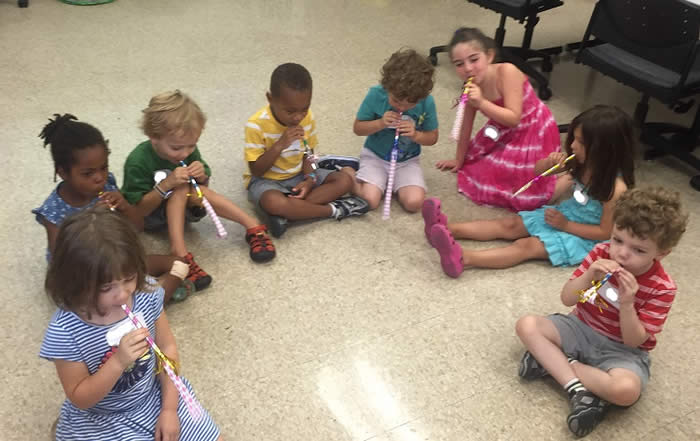 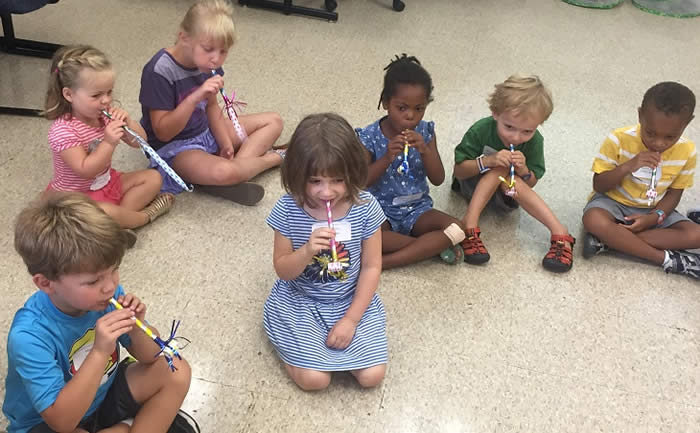 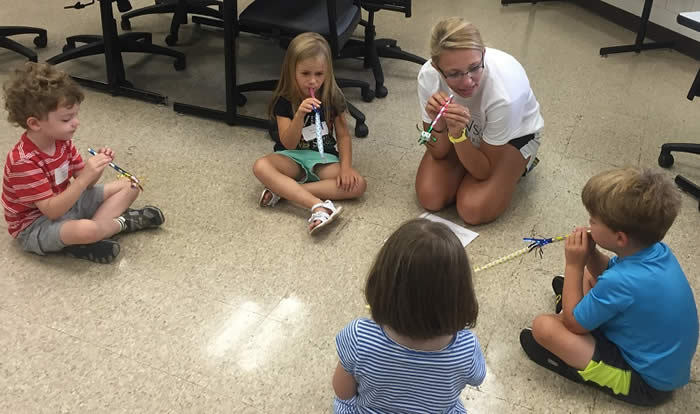 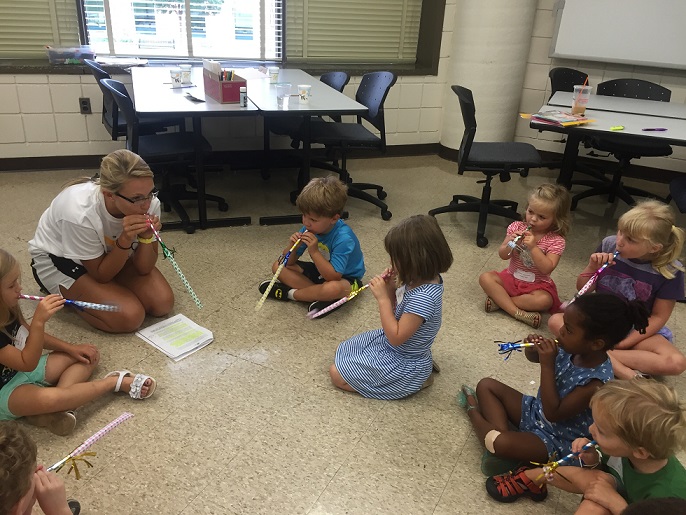 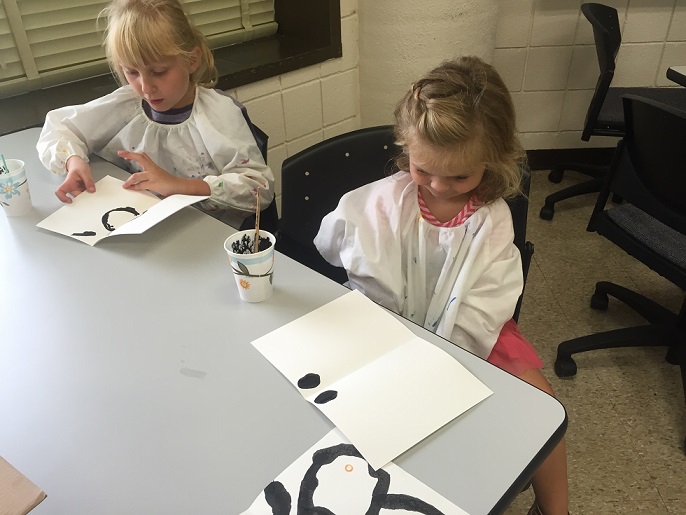 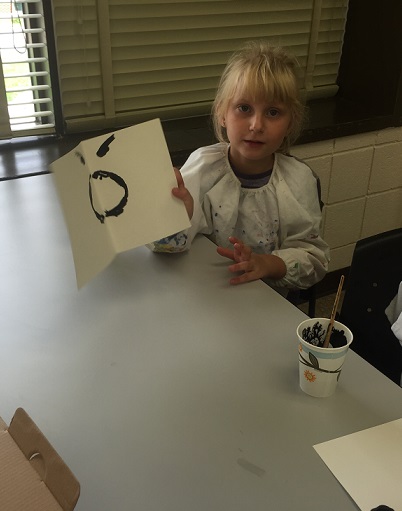 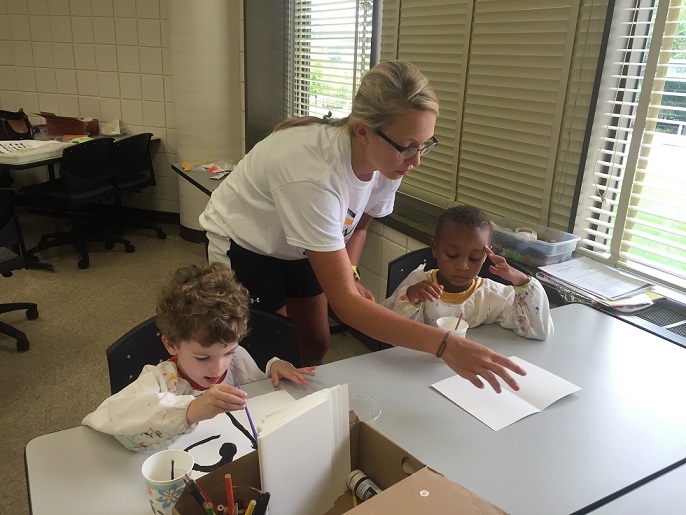 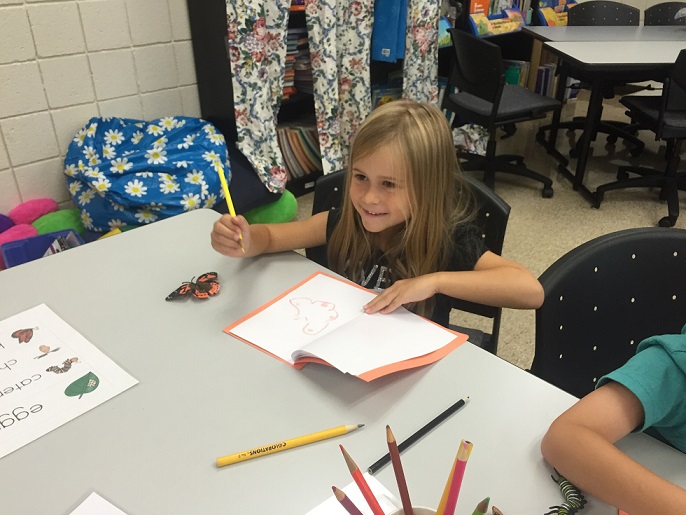 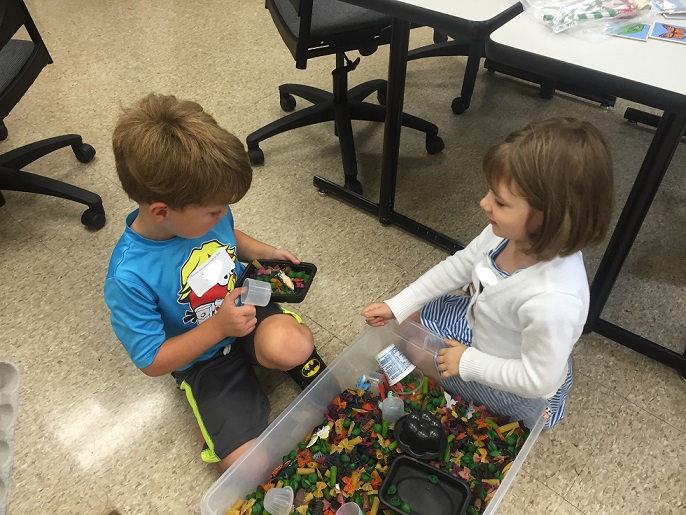 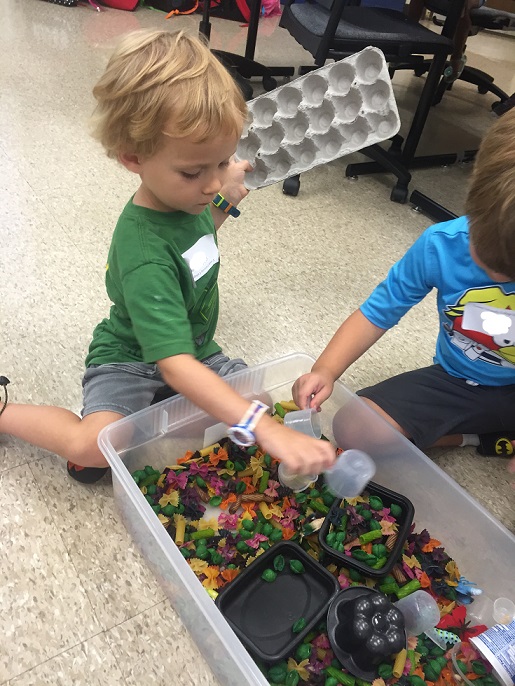 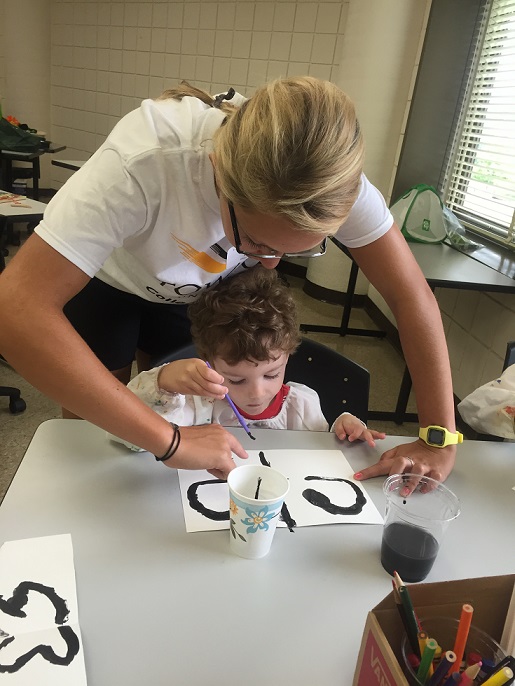 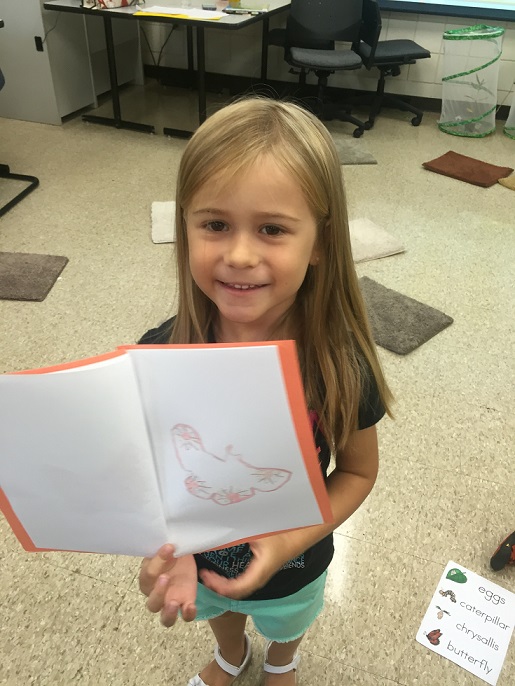 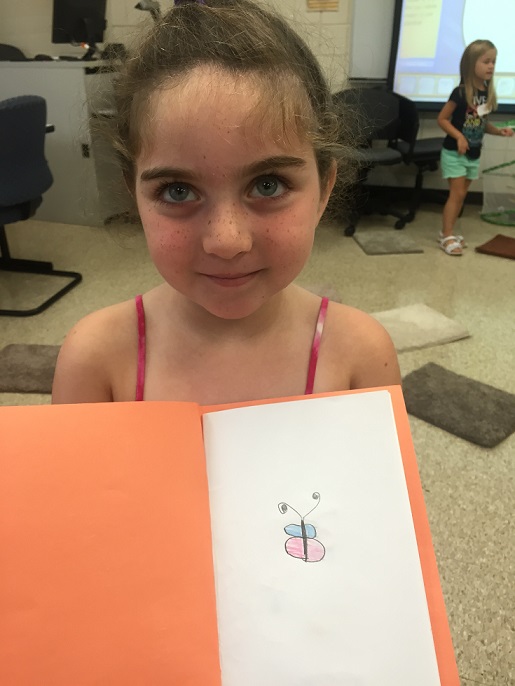 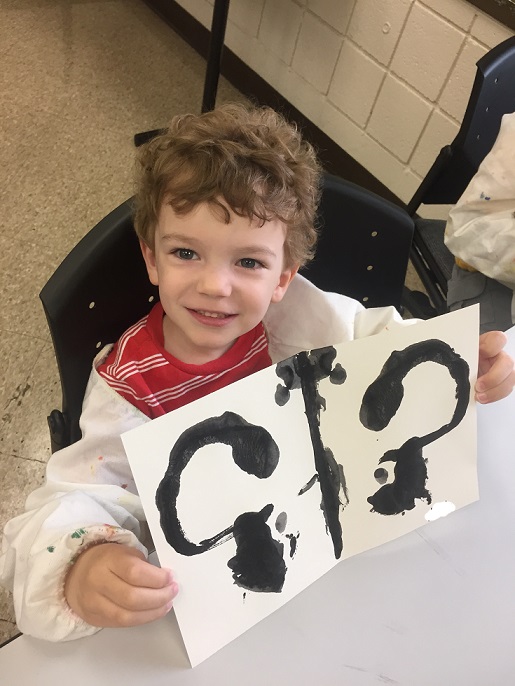 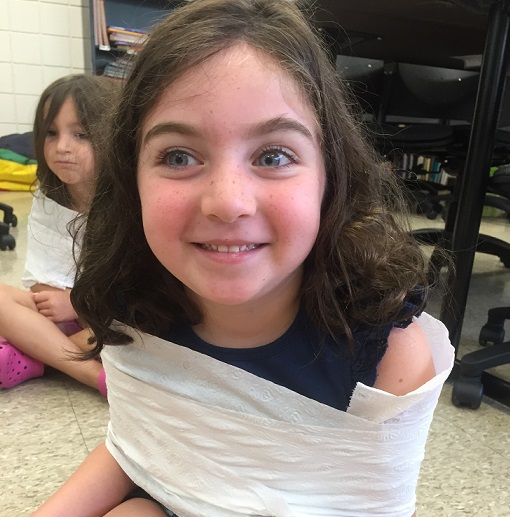 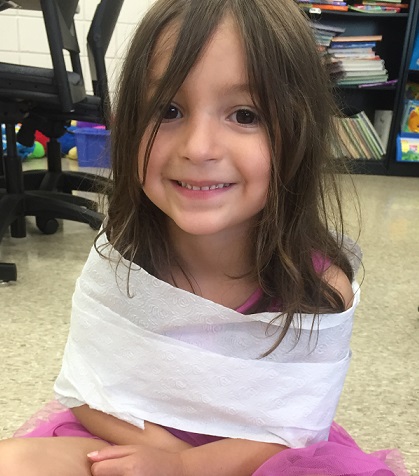 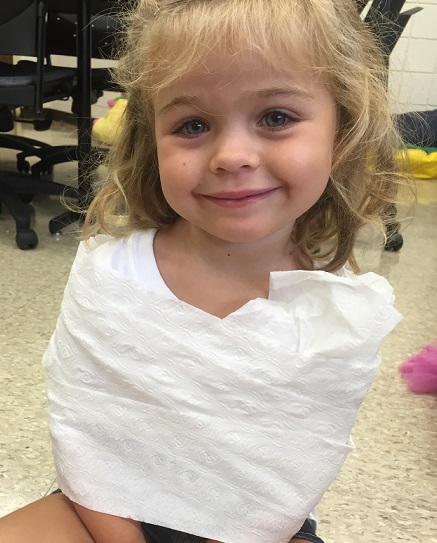 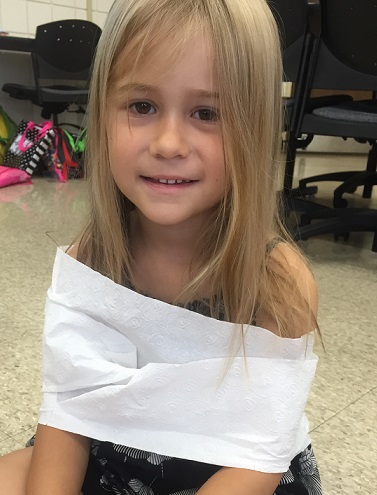 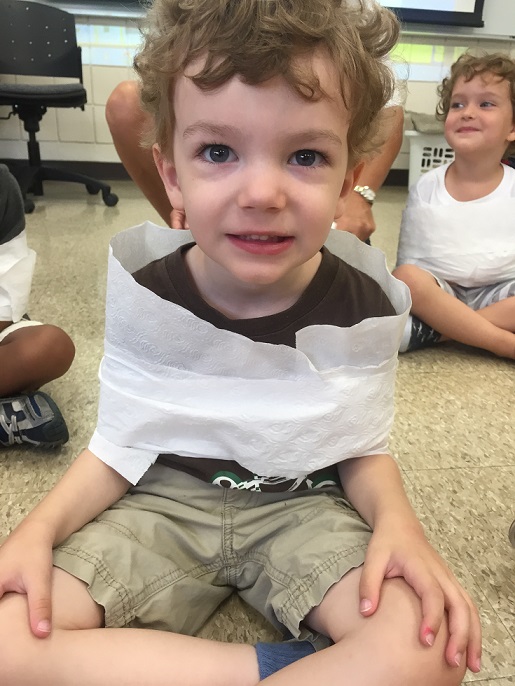 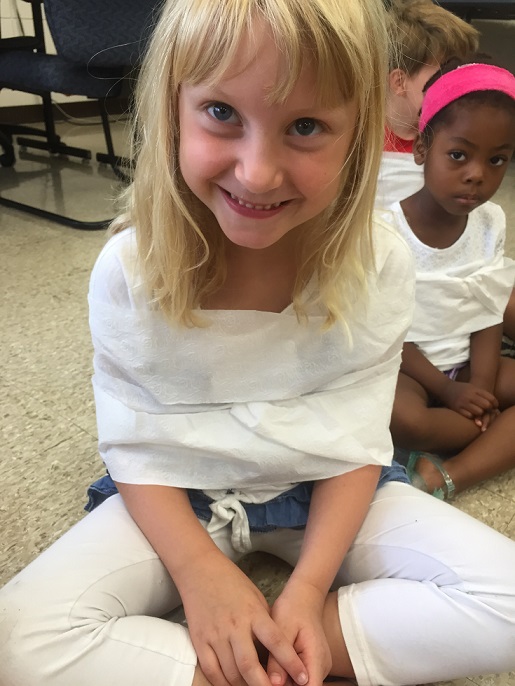 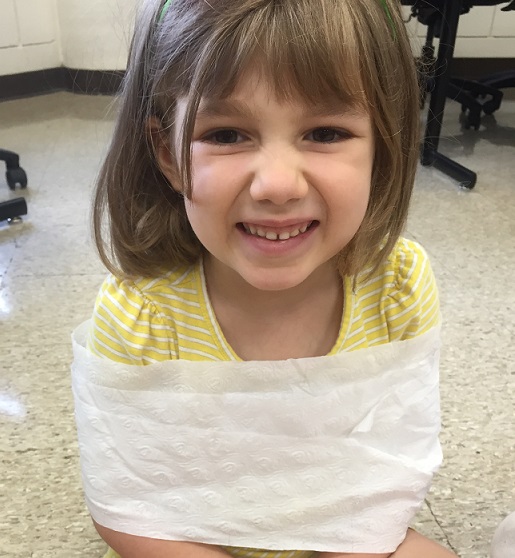 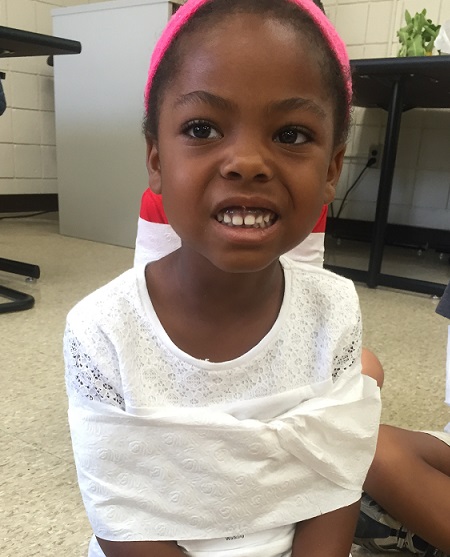 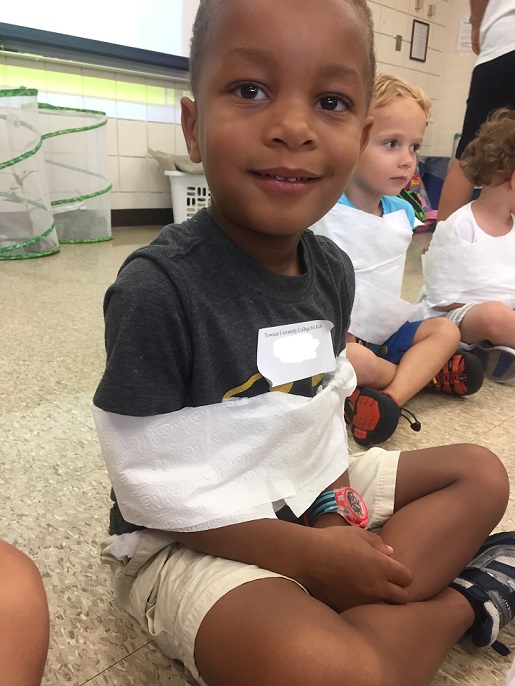 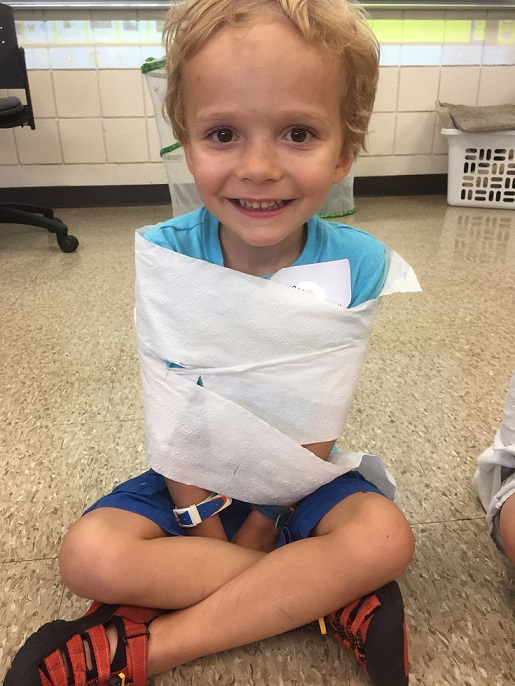 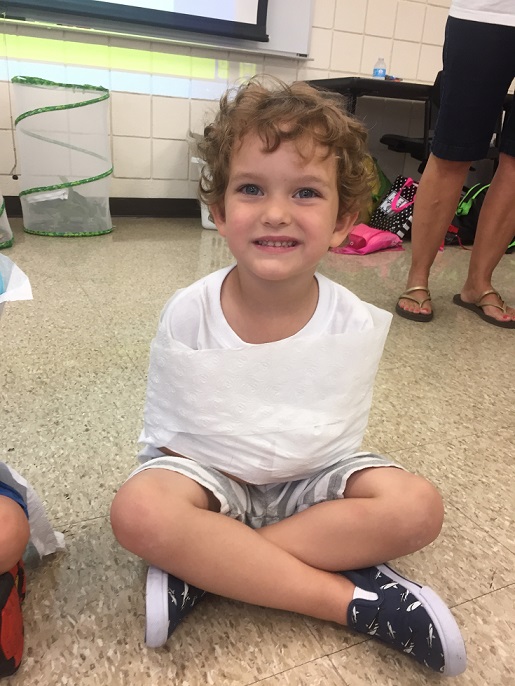 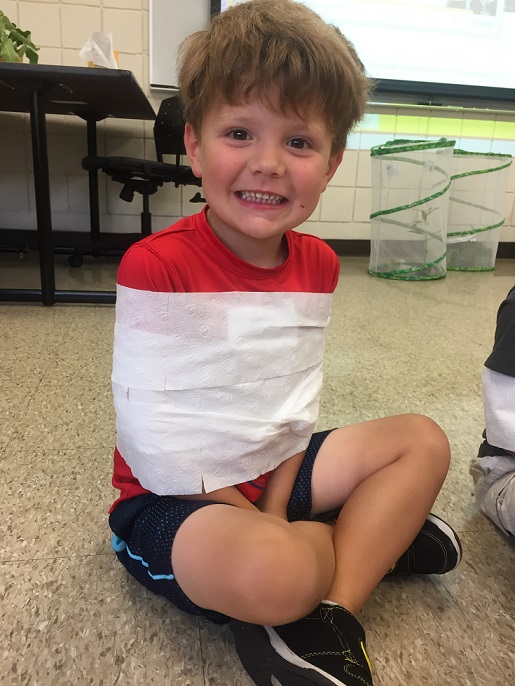 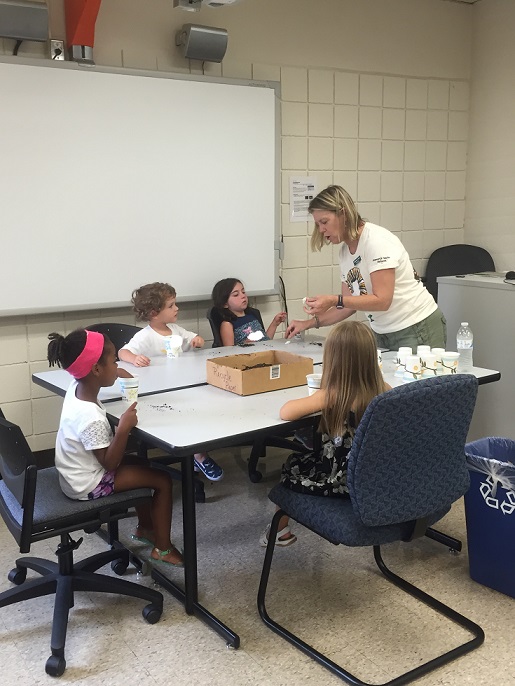 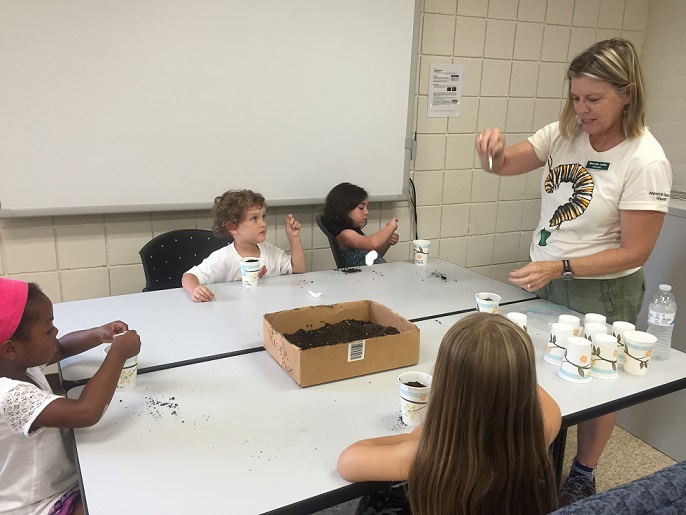 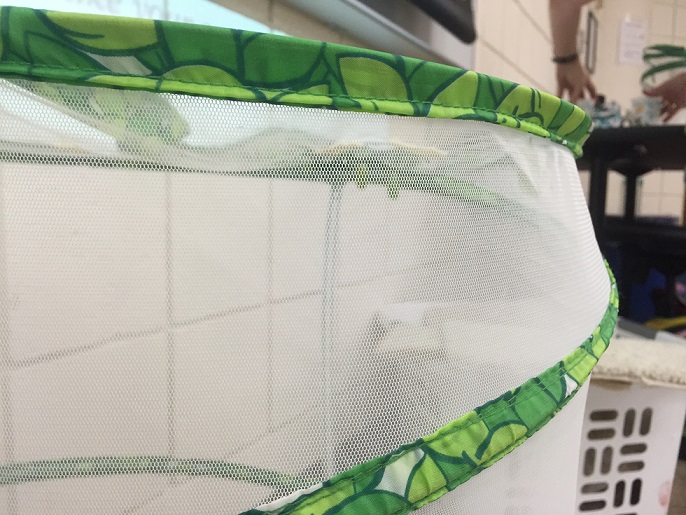 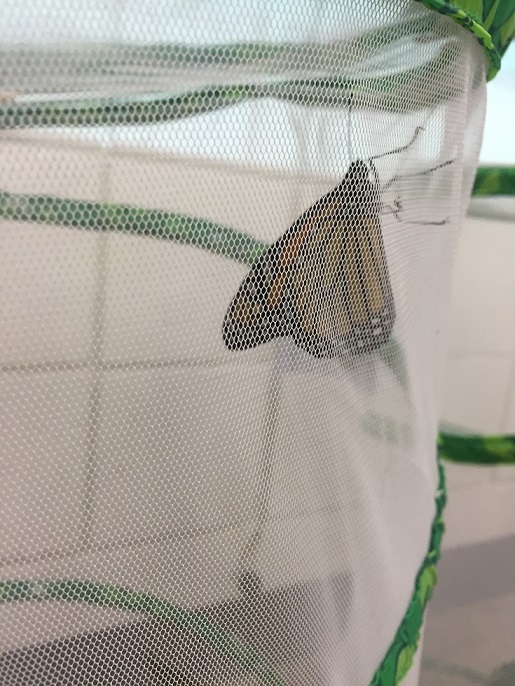 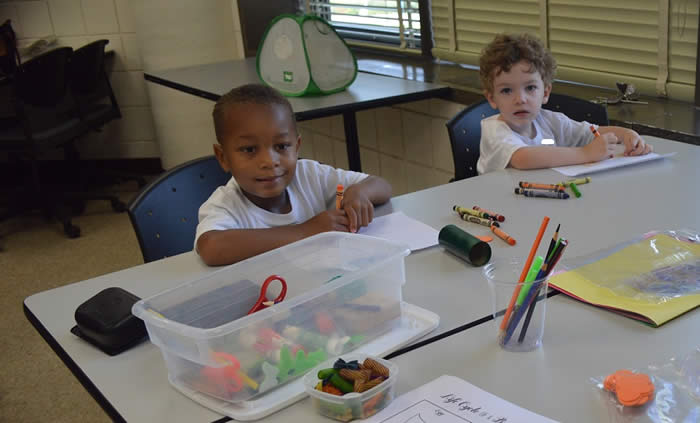 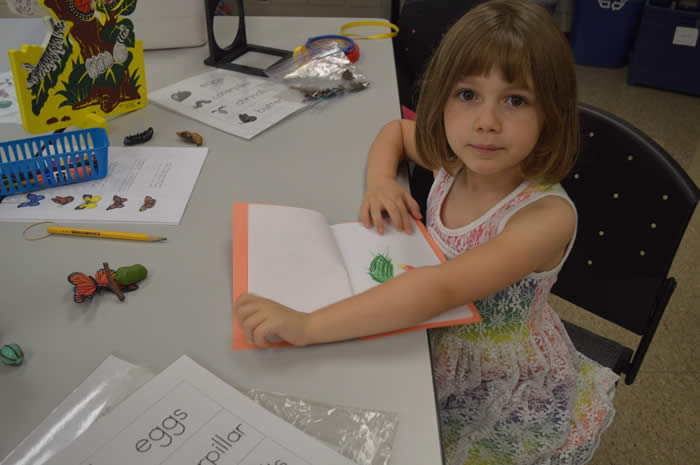 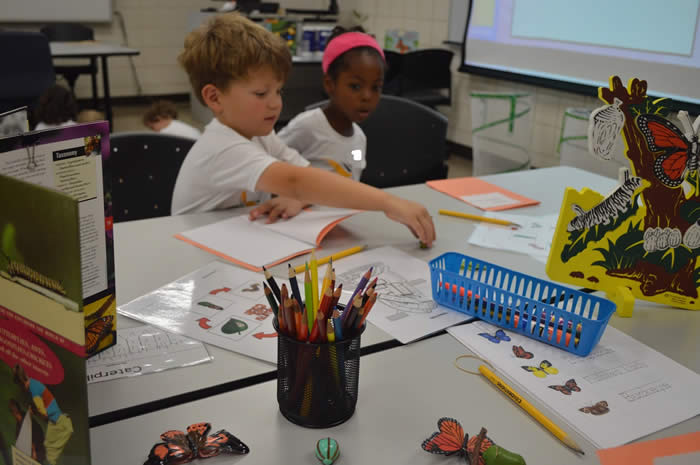 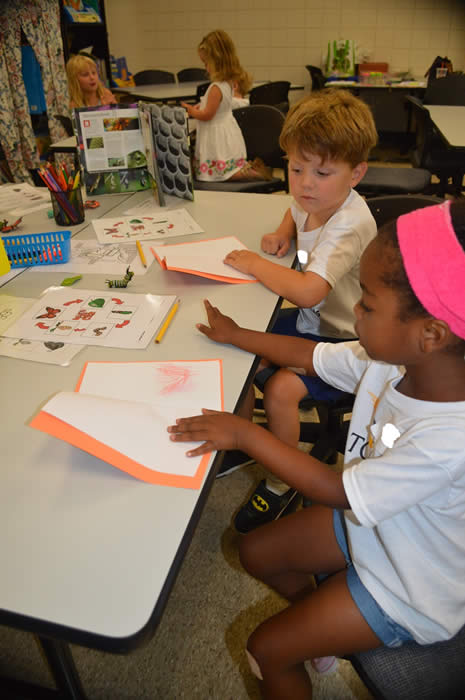 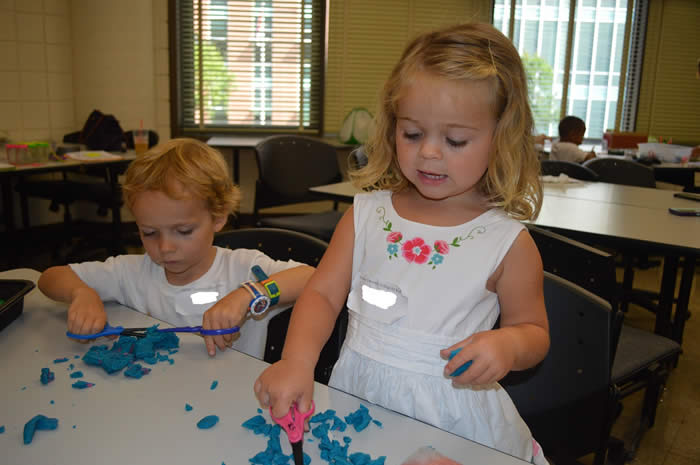 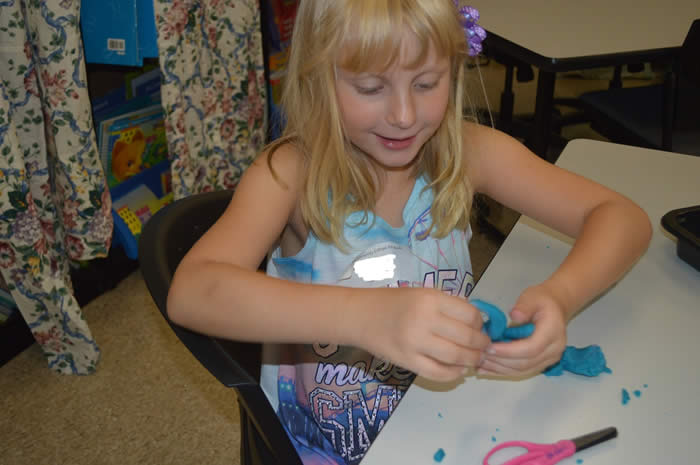 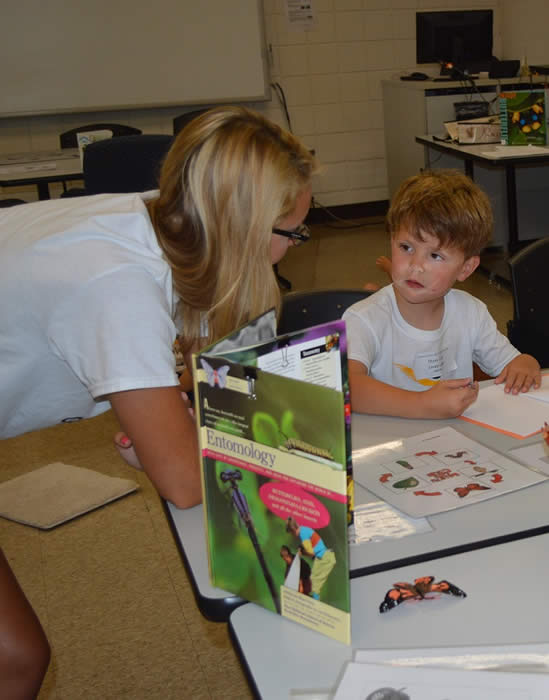 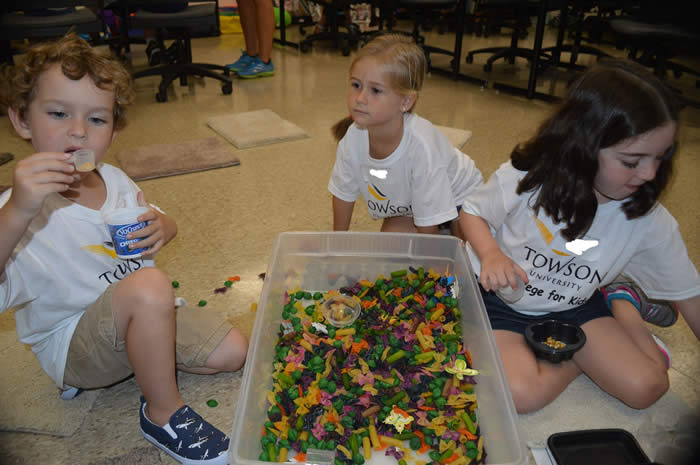 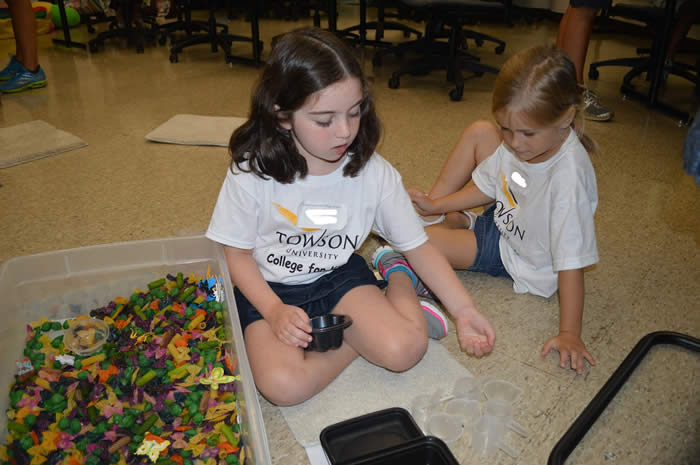 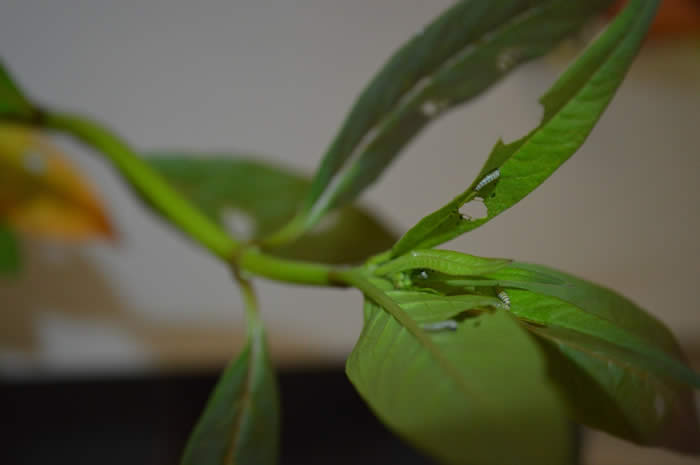 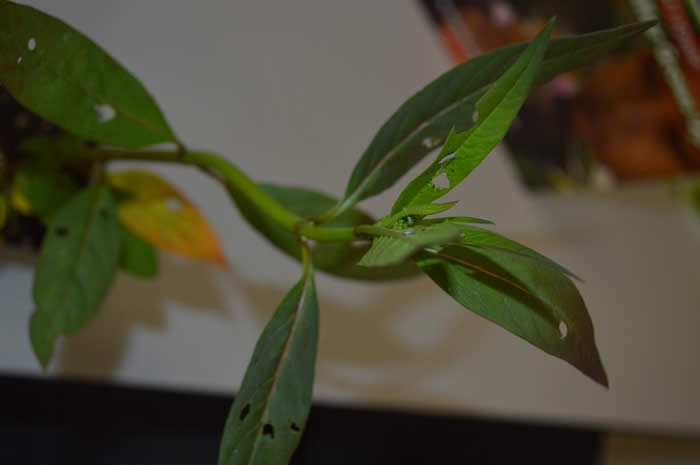 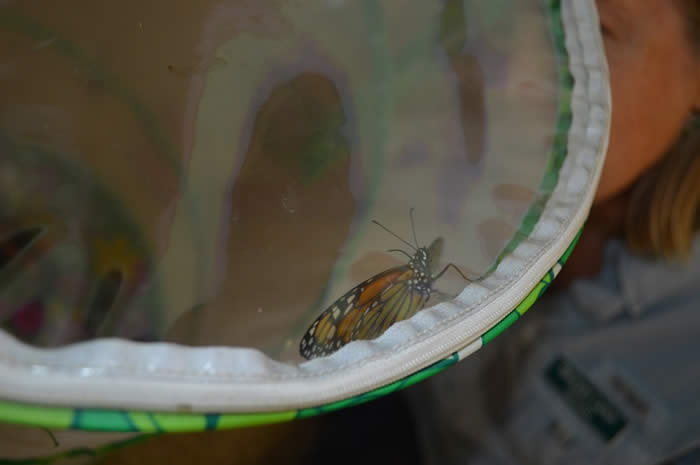 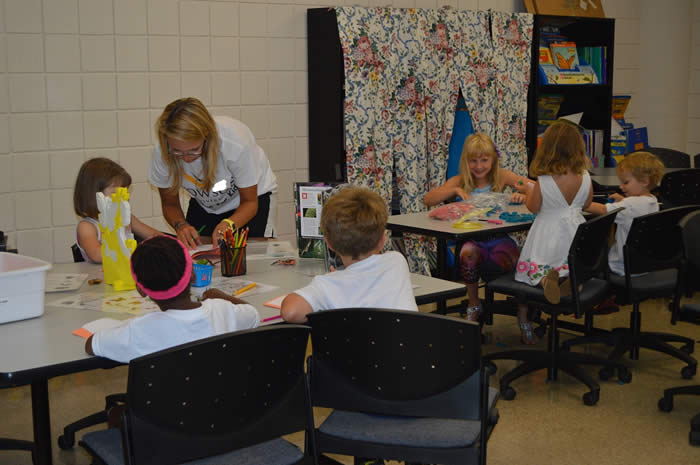 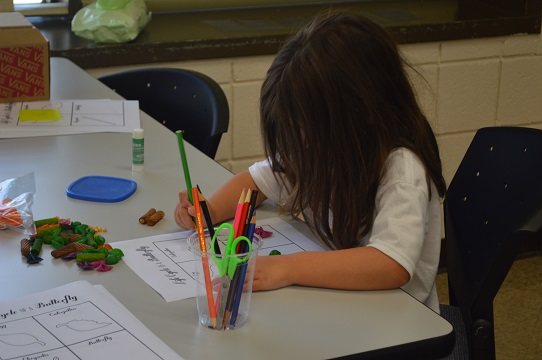 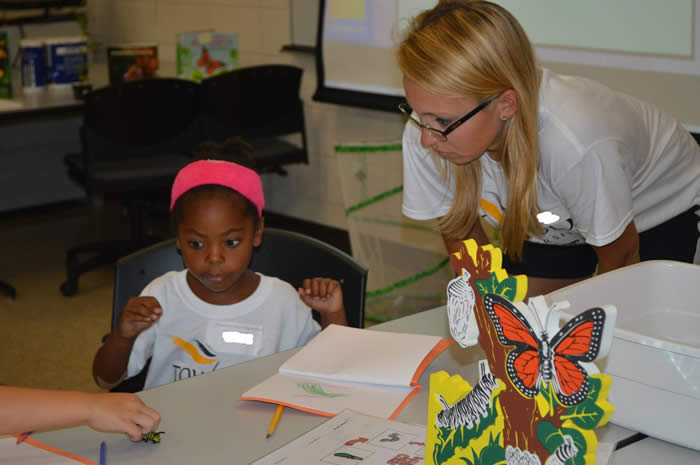 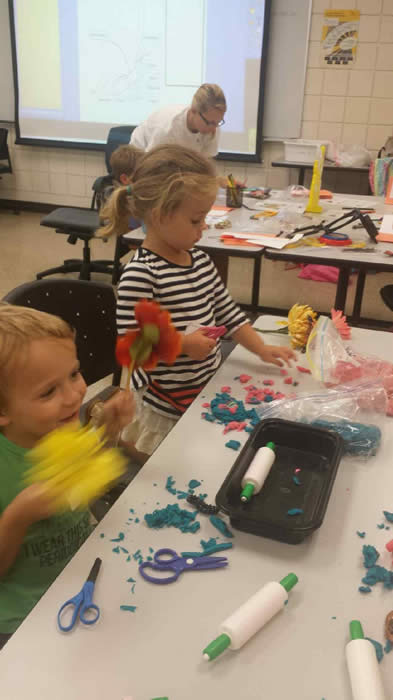 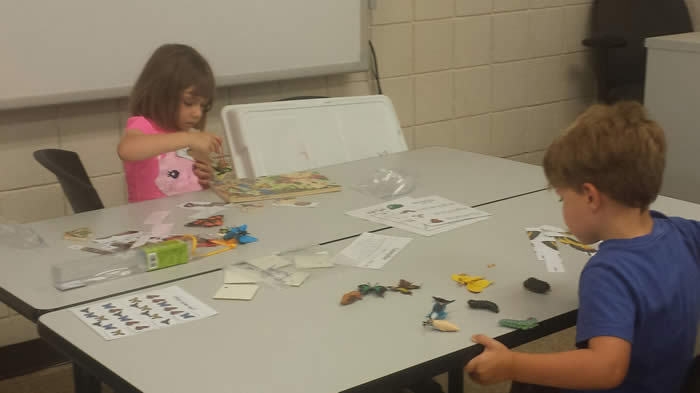 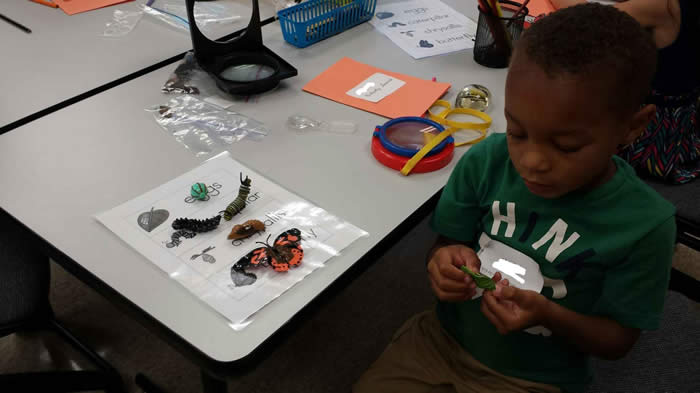 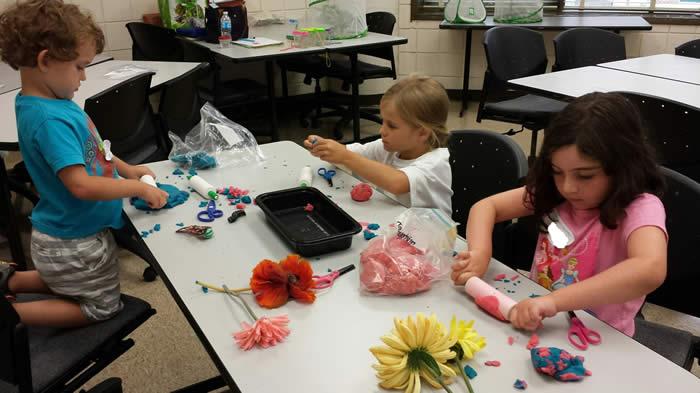 